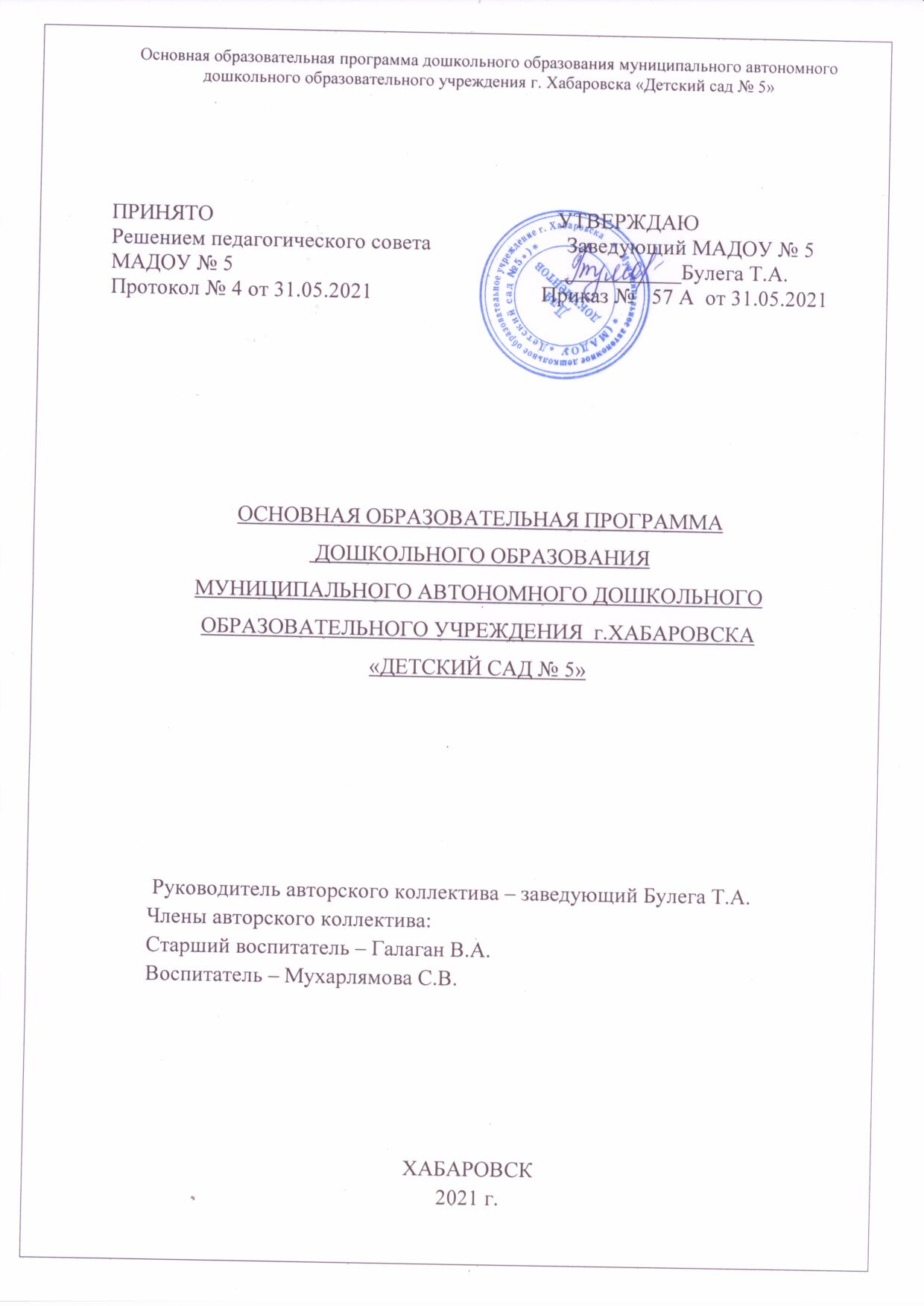 ОГЛАВЛЕНИЕЦелевой раздел.Пояснительная запискаОсновная общеобразовательная программа разработана  на основании следующего нормативно – правового обеспечения:Федеральный закон от 29 декабря 2012 г. № 273-ФЗ «Об образовании в Российской Федерации».«Федеральный государственный образовательный стандарт дошкольного образования». Приказ Министерства образования и науки Российской Федерации от 17 октября 2013 г. № 1155.Приказ Министерства образования и науки Российской Федерации от 30 августа 2013 года N 1014 «Об утверждении порядка организации и осуществления образовательной деятельности по основным общеобразовательным программам – образовательным программам дошкольного образования».Постановление Главного государственного санитарного врача Российской Федерации от 15 мая 2013 г. N 26 г. Москва "Об утверждении СанПиН 2.4.1.3049-13 «Санитарно - эпидемиологические требования к устройству, содержанию и организации режима работы дошкольных образовательных организаций».Уставом МАДОУ № 5.Общеобразовательная программа составлена в соответствии с комплексной «От рождения до школы» под ред. Н. Е. Вераксы, Т.С. Комаровой, М.А. Васильевой.Программа МАДОУ «Детского сада №5» ориентирована на стратегию и тактику образования, сформулированные в национальной доктрине образования в РФ, в уставе ДОУ; учитывались социально-экономические, научно-культурные особенности, мнения участников образовательного процесса - педагогов, дошкольников, родителей (законных представителей).Основная общеобразовательная программа дошкольного образования муниципального автономного дошкольного образовательного учреждения г. Хабаровска «Детский сад №5» (далее Программа) обеспечивает разностороннее развитие детей в возрасте от 2 до 7 лет с учетом их возрастных и индивидуальных особенностей по основным направлениям (далее – образовательные области) –  физическому, социально-коммуникативному, познавательному, речевому и художественно-эстетическому развитию. Программа обеспечивает достижение воспитанниками готовности к школе.Целью   Программы является создание благоприятных условий для полноценного проживания ребенком дошкольного детства, формирование основ базовой культуры личности, всестороннее развитие психических и физических качеств в соответствии с возрастными и индивидуальными особенностями, подготовка ребенка к жизни в современном обществе, к обучению в школе, обеспечение безопасности жизнедеятельности дошкольника.Содержание Программы включает совокупность образовательных областей, которые обеспечивают социальную ситуацию развития личности ребенка. Программа направлена на создание условий развития дошкольников, открывающих возможности  для позитивной социализации ребёнка, его всестороннего личностного развития, развития инициативы и творческих способностей на основе сотрудничества со взрослыми и сверстниками в соответствующих дошкольному возрасту видам деятельности.Программа включает обязательную часть и часть, формируемую участниками образовательных отношений. Обе части являются взаимодополняющими и необходимыми с точки зрения реализации требований Федерального государственного образовательного стандарта дошкольного образования (далее – ФГОС ДО). Цели и задачи реализации Программы.Цель реализации примерной основной образовательной программы дошкольного общего образования – обеспечение выполнения требований ФГОС ДО.Целью Программы является проектирование социальных ситуаций развития ребенка и развивающей предметно-пространственной среды, обеспечивающих позитивную социализацию, мотивацию и поддержку индивидуальности детей через общение, игру, познавательно-исследовательскую деятельность и другие формы активности.Программа, в соответствии с Федеральным законом «Об образовании в Российской Федерации», содействует взаимопониманию и сотрудничеству между людьми, учитывает разнообразие мировоззренческих подходов, способствует реализации права детей дошкольного возраста на свободный выбор мнений и убеждений, обеспечивает развитие способностей каждого ребенка, формирование и развитие личности ребенка в соответствии с принятыми в семье и обществе духовно – нравственными и социокультурными ценностями в целях интеллектуального, духовно-нравственного, творческого и физического развития человека, удовлетворения его образовательных потребностей и интересов задачи реализации программы. Задачи реализации Программы:● охрана и укрепление физического и психического здоровья детей, в том числе их эмоционального благополучия;● обеспечение равных возможностей полноценного развития каждого ребёнка в период дошкольного детства независимо от места проживания, пола, нации, языка, социального статуса, психофизиологических особенностей (в том числе ограниченных возможностей здоровья);● обеспечение преемственности основных образовательных программ дошкольного и начального общего образования;● создание благоприятных условий развития детей в соответствии с их возрастными и индивидуальными особенностями и склонностями развития способностей и творческого потенциала каждого ребёнка как субъекта отношений с самим собой, другими детьми, взрослыми и миром;● объединение обучения и воспитания в целостный образовательный процесс на основе духовно-нравственных и социокультурных ценностей и принятых в обществе правил и норм поведения в интересах человека, семьи, общества;● формирование общей культуры личности воспитанников, развитие их социальных, нравственных, эстетических, интеллектуальных, физических качеств, инициативности, самостоятельности и ответственности ребёнка, формирования предпосылок учебной деятельности;● обеспечение вариативности и разнообразия содержания образовательных программ и организационных форм уровня дошкольного образования, возможности формирования образовательных программ различной направленности с учётом образовательных потребностей и способностей воспитанников;● формирование социокультурной среды, соответствующей возрастным, индивидуальным, психологическим  и физиологическим особенностям детей;● обеспечение психолого-педагогической поддержки семьи и повышения компетентности родителей в вопросах развития и образования, охраны и укрепления здоровья детей. 1. 2. Принципы и подходы к формированию ПрограммыВ основе реализации Программы лежит культурно-исторический и системно­деятельностный подходы к развитию ребенка, являющиеся методологией ФГОС, который предполагает:полноценное проживание ребёнком всех этапов детства (младенческого, раннего и дошкольного возраста);индивидуализацию дошкольного образования (в том числе одарённых детей и детей с ограниченными возможностями здоровья); содействие и сотрудничество детей и взрослых, признание ребенка полноценным участником (субъектом) образовательных отношений;поддержку инициативы детей в различных видах деятельности;сотрудничество детского сада с семьей;приобщение детей к социокультурным нормам, традициям семьи, общества и государства;формирование познавательных интересов и познавательных действий ребенка в различных видах деятельности;возрастную адекватность (соответствия условий, требований, методов возрасту  и особенностям развития);учёт этнокультурной ситуации развития детей.обеспечение преемственности дошкольного общего  и  начального общего образования.Основные подходы к формированию Программы.Программа сформирована на основе требований ФГОС ДО, предъявляемых к структуре образовательной программы дошкольного образования и ее объёму.Программа определяет содержание и организацию образовательной деятельности на уровне дошкольного образования. Программа обеспечивает развитие личности детей дошкольного возраста в различных видах общения и деятельности с учетом их возрастных, индивидуальных, психологических и физиологических особенностей.Программа сформирована как программа психолого-педагогической поддержки позитивной социализации и индивидуализации, развития личности детей дошкольного возраста и определяет комплекс основных характеристик дошкольного образования (объем, содержание и планируемые результаты в виде целевых ориентиров дошкольного образования).Программа направлена на:- создание условий развития ребенка, открывающих возможности для его позитивной социализации, личностного развития, развития инициативы и творческих способностей на основе сотрудничества со взрослыми и сверстниками и соответствующим возрасту видам деятельности;- на создание развивающей образовательной среды, которая представляет собой систему условий социализации и индивидуализации детей.В программе учитываются:- индивидуальные потребности ребенка, связанные с его жизненной ситуацией и состоянием здоровья. - возможности освоения ребенком Программы на разных этапах ее реализации.Учитываются также возраст детей и необходимость реализации образовательных задач  в определенных видах деятельности. Для детей дошкольного возраста это: - игровая деятельность (включая сюжетно-ролевую игру как ведущую деятельность детей дошкольного возраста, а также игру с правилами и другие виды игры);- коммуникативная (общение и взаимодействие со взрослыми и сверстниками);- познавательно-исследовательская (исследования объектов окружающего мира и экспериментирования с ними;  восприятие художественной литературы и фольклора);-  самообслуживание и элементарный бытовой труд (в помещении и на улице);- конструирование из разного материала, включая конструкторы, модули, бумагу, природный и иной материал;- изобразительная(рисования, лепки, аппликации);- музыкальная(восприятие и понимание смысла музыкальных произведений, пение, музыкально-ритмические движения, игры на детских музыкальных инструментах);-  двигательная (овладение основными движениями) активность ребенка.Для успешной реализации Программы обеспечены следующие психолого-педагогические условия: ● уважение педагогов к человеческому достоинству воспитанников, формирование и поддержка их положительной самооценки, уверенности в собственных возможностях и способностях;● использование в образовательном процессе форм и методов работы с детьми, соответствующих их возрастным и индивидуальным особенностям (недопустимость как искусственного ускорения, так и искусственного замедления развития детей);● построение образовательного процесса на основе взаимодействия взрослых с детьми, ориентированного на интересы и возможности каждого ребёнка и учитывающего социальную ситуацию его развития;● поддержка педагогами положительного, доброжелательного отношения детей друг к другу и взаимодействия детей друг с другом в разных видах деятельности; ● поддержка инициативы и самостоятельности детей в специфических для них видах деятельности;● возможность выбора детьми материалов,  видов активности, участников совместной деятельности и общения;● защита детей от всех форм физического и психического насилия; ● поддержка Организацией и педагогами родителей дошкольников в воспитании детей, охране и укреплении их здоровья, вовлечение семей воспитанников непосредственно в образовательный процесс.Образовательный процесс в МАДОУ строится с учетом современной социокультурной ситуации развития ребенка, показателями которой являются следующие:Бóльшая открытость мира и доступность его познания для ребенка, большое количество источников информации (телевидение, интернет, большое количество игр и игрушек), в связи с чем информация, доступная для ребенка, может быть агрессивной. Задача педагогов и родителей: нивелировать (сгладить) агрессивность среды.Культурная неустойчивость окружающего мира, смешение культур в совокупности с многоязычностью. Разница, иногда противоречивость предлагаемых разными культурами образцов поведения и образцов отношения к окружающему миру. Задача педагогов и родителей: сформировать базовые ценности, традиции, в которых ребенок учится существовать.Сложность окружающей среды с технологической точки зрения. Как следствие, нарушение устоявшейся традиционной схемы передачи знаний и опыта от взрослых детям. Взрослый – не единственный источник информации. Опережение ребенка в освоении технических новинок. Ребенок – дошкольник может быть источником новой информации. Задача педагогов и родителей: освоение современных ИКТ – технологий (идти «в ногу со временем»); поддержка активности и инициативности ребенка (дать возможность быть не ведомым, а ведущим); формирование уже на этапе дошкольного детства универсальных, комплексных качеств личности ребенка: креативности, коммуникативности, умения работать с информацией, организовать свою собственную познавательную деятельность, сотрудничать и др. Быстрая изменяемость окружающего мира. Новая методология познания мира в условиях постоянного обновления знаний, переизбытка информации. Задача педагогов и родителей: создать условия для овладения ребенком комплексным инструментарием познания мира (не передавать готовые знания ребенку, а научить их самостоятельно добывать, открывать, применять в реальном мире); вооружить способами познания окружающего мира; дать понятие, что есть важная информация (здесь, сейчас и навсегда) и второстепенная. Агрессивность окружающей среды и ограниченность механизмов приспособляемости человеческого организма к быстро изменяющимся условиям, наличие многочисленных вредных для здоровья факторов. Негативное влияние на здоровье детей – как
физическое, так и психическое. Возрастание роли инклюзивного образования. Задача педагогов и родителей: формирование здоровьесберегающей компетентности ребенка как готовности самостоятельно решать задачи, связанные с поддержанием, укреплением и сохранением здоровья; формирование у детей норм поведения, исключающих пренебрежительное отношение к детям с ограниченными возможностями здоровья.   Кроме того, при организации образовательной работы с детьми учитываются социокультурные условия Хабаровска.  Уникальность родного города (сосредоточение большого количества музеев, театров, парков, памятников архитектуры) позволяет включить в содержание дошкольного образования вопросы истории и культуры родного города, природного, социального и рукотворного мира, который с детства окружает маленького хабаровчанина.В образовательном процессе МАДОУ нашли отражение такие идеи, как: диалог с самим собой: воспитание позитивного самоощущения, самоотношения, самоуважения ребенка – дошкольника;      диалог с другим человеком: воспитание толерантности, культуры общения и взаимодействия;диалог с социумом: позитивная социализация, воспитание общей культуры, гражданственности, обеспечивающее осознанное принятие и соблюдение нравственных установок, норм, правил социальной жизни;диалог с миром человеческой культуры: воспитание патриотизма, становление эстетического отношения к окружающему миру;диалог с миром природы: воспитание культуры здорового образа жизни, обеспечивающее заботу человека о своем здоровье и здоровье окружающего мира (экологическое благополучие).Воспитание маленького патриота обеспечивается созданием единого воспитательного пространства города, в котором осуществляется взаимодействие различных учреждений и субъектов социальной жизни.Значимые для разработки Программы характеристики.МАДОУ № 5 города Хабаровска имеет 2 корпуса, которые расположены по адресу:1 корпус - 680007, ул. Ватутина  20;2 корпус - 680007, пер. Спортивный 3.1.2.1. Режим работы дошкольного образовательного учреждения.МАДОУ № 5 работает в режиме 5 – ти дневной недели с выходными днями: суббота, воскресенье и праздничные дни. Время пребывания детей: с 7.30 до 19.30 (12 часов). Образовательная организация обеспечивает получение дошкольного образования, присмотр и уход за воспитанниками в возрасте от 2 лет до прекращения образовательных отношений.В ДОУ принимаются дети в возрасте от 1,6 до 8 лет. Контингент воспитанников формируется в соответствии с их возрастом и видом группы, в которую направлен ребенок. Количество групп в ДОУ определяется их предельной наполняемости в соответствии с требованиями, предъявляемыми нормативно-правовыми документами, регламентирующими работу дошкольных организаций. Программа разработана на основе изучения контингента воспитанников и их родителей, социального запроса активных участников педагогического процесса и определяет содержание и организацию образовательного процесса для детей дошкольного возраста от 2  до 8 лет с учетом их возрастных и индивидуальных особенностей.Организация жизни детей в МАДОУ опирается на 12 – часовое пребывание ребенка в дошкольном учреждении. Режим дня в детском саду соответствует возрастным особенностям детей и способствует их гармоничному развитию. Максимальная продолжительность непрерывного бодрствования детей 3 – 7 лет составляет 5,5 – 6 часов, до 3 лет – в соответствии с медицинскими рекомендациями.    Ежедневная продолжительность прогулки детей составляет 3 – 4 часов. Прогулка проводится 2 раза в день: в первую половину – до обеда и во вторую половину дня – после дневного сна или перед уходом детей домой. При температуре воздуха ниже минус 15 °C и скорости ветра более 7 м/с продолжительность прогулки сокращается. Прогулка не проводится при температуре воздуха ниже минус 15 °C и скорости ветра более 15 м/с для детей до 4 лет, а для детей 5 – 7 лет при температуре воздуха ниже минус 20 °C и скорости ветра более 15 м/с.Общая продолжительность суточного сна для детей дошкольного возраста должна составлять 12 – 12,5 часа, из которых 2 – 2,5 часа отводится дневному сну.  Для детей от 1,5 до 3 лет дневной сон организуются однократно продолжительностью не менее 3 часов.      Самостоятельная деятельность детей 3 – 7 лет (игры, подготовка к образовательной деятельности,  личная гигиена) занимает в режиме дня не менее 3 – 4 часов.Продолжительность непрерывной непосредственно образовательной деятельности для  детей от 2 до 3 лет – 10 минут, от 3 до 4  лет – не более 15 минут, для детей от 4 до 5 лет – не более 20 минут, для детей от 5 до 6 лет – не более 25 минут, а для детей от 6 до 7 лет – не более 30 минут.      Максимально допустимый объем образовательной нагрузки в первой половине дня в младшей и средней группах не превышает 30 и 40 минут соответственно, а в старшей и подготовительной – 45 минут и 1,5 часа соответственно. В середине времени, отведенного на непрерывную образовательную деятельность,  проводят физкультминутку. Перерывы между периодами непрерывной образовательной деятельности – не менее 10 минут.     Образовательная деятельность с детьми старшего дошкольного возраста может осуществляться во второй половине дня после дневного сна. Ее продолжительность составляет не более 25 минут день. В середине непосредственно образовательной   деятельности   статического    характера проводятся физкультминутки.      Образовательную деятельность, требующую повышенной познавательной активности и умственного напряжения детей, следует организовывать в первую половину дня. Для профилактики утомления детей  рекомендуется проводить физкультурные, музыкальные занятия, ритмику и т.п.МАДОУ осуществляет обучение, воспитание в интересах личности, общества, государства, обеспечивает охрану жизни и укрепление здоровья, создает благоприятные условия для разностороннего развития личности, в том числе возможность удовлетворения потребности ребенка в самообразовании и получении дополнительного образования (Устав).Разделение детей на возрастные группы осуществляется в соответствии с закономерностями психического развития ребенка и позволяет более эффективно решать задачи по реализации Программы дошкольного образования с детьми, имеющими, в целом, сходные возрастные характеристики. Реализация Программы осуществляется в течение всего времени пребывания детей в ДОУ в процессе разнообразных видов детской деятельности: игровой, коммуникативной, трудовой, познавательно-исследовательской,  продуктивной, чтения, в форме творческой активности, обеспечивающей художественно-эстетическое развитие ребенка.    Характер взаимодействия взрослых и детей: личностно – развивающий, гуманистический.    Все воспитанники ДОУ русскоязычные. Отклонений в здоровье, требующих реализации индивидуальной программы не имеют.Характеристика групп ДОУ.     В учреждении функционирует 12 дошкольных групп:группа раннего возраста (с 2 до 3 лет) – 2 группы;  вторая младшая группа  (с  3 до 4 лет) – 3 группы;             средняя группа (с 4 до 5 лет) – 2 группы;                    старшая группа (с 5 до 6 лет) – 2 группы;подготовительная группа (с 6 до 7 лет) – 3 группы.1.2.3. Характеристики особенностей развития детей разного дошкольного возраста.Возрастные особенности детей с 2 до 3 лет(первая младшая группа).На третьем году жизни продолжает развиваться предметная деятельность, ситуативно – деловое общение ребенка и взрослого; совершенствуется восприятие, речь, начальные формы произвольного поведения, игры, наглядно – действенное мышление.Развиваются соотносительные и орудийные действия. Умение выполнять орудийные действия развивает произвольность, преобразуя натуральные формы активности в культурные на основе предлагаемой взрослым модели, которая выступает в качестве не только объекта для подражания, но и образца, регулирующего собственную активность ребенка.В ходе совместной со взрослыми предметной деятельности продолжает развиваться понимание речи. Дети продолжают осваивать названия окружающих предметов, учатся выполнять простые словесные просьбы взрослых в пределах видимой наглядной ситуации.Совершенствуется регуляция поведения в результате обращения взрослых к ребенку, который начинает понимать не только инструкцию, но и рассказ взрослых.Интенсивно развивается активная речь детей. К трем годам они осваивают основные грамматические структуры, пытаются строить простые предложения, в разговоре со взрослыми используют практически все части речи. Активный словарь достигает примерно 1000-1500 слов.К концу третьего года речь становится средством общения ребенка со сверстниками. В этом возрасте у детей формируются новые виды деятельности: игра, рисование, конструирование.Игра носит процессуальный характер, главное в ней – действия, которые совершаются с игровыми предметами, приближенными к реальности. В середине третьего года жизни появляются действия с предметами – заместителями.Появление собственно изобразительной деятельности обусловлено тем, что ребенок уже способен сформулировать намерение изобразить какой – либо предмет. Типичным является изображение человека в виде «головонога» – окружности и отходящих от нее линий.Совершенствуются зрительные и слуховые ориентировки, что позволяет детям безошибочно выполнять ряд заданий: осуществлять выбор из 2 – 3 предметов по форме, величине и цвету; различать мелодии; петь.Совершенствуется слуховое восприятие, прежде всего фонематический слух. К трем годам жизни дети воспринимают все звуки родного языка, но произносят их с большими искажениями.Основной формой мышления становится наглядно – действенное. Его особенность заключается в том, что возникающие в жизни ребенка проблемные ситуации разрешаются путем реального действия с предметами.Для детей этого возраста характерна неосознанность мотивов, импульсивность и зависимость чувств и желаний от ситуации. Дети легко заражаются эмоциональным состоянием сверстников. Однако в этот период начинает складываться и произвольность поведения. Она обусловлена развитием орудийных действий и речи. У детей появляются чувства гордости и стыда, начинают формироваться элементы самосознания, связанные с идентификацией с именем и полом. Ранний возраст завершается кризисом трех лет. Ребенок осознает себя как отдельного человека, отличного от взрослого.У него формируется образ «Я». Кризис часто сопровождается рядом отрицательных проявлений: негативизмом, упрямством, нарушением общения со взрослыми и др. Кризис может продолжаться от нескольких месяцев до двух лет.Возрастные особенности детей от 3 до 4 лет (вторая младшая группа).В возрасте 3 – 4 лет ребенок постепенно выходит за пределы семейного круга. Его общение становится внеситуативным. Взрослый становится для ребенка не только членом семьи, но и выступает носителем определенной общественной функции. Желание ребенка выполнять такую же функцию приводит к противоречию с его реальными возможностями. Это противоречие разрешается через развитие игры, которая становится ведущим видом деятельности в дошкольном возрасте.Главной особенностью игры является ее условность: выполнение одних действий с одними предметами предполагает их отнесенность к другим действиям с другими предметами. Основным содержанием игры являются действия с игрушками и предметами – заместителями. Продолжительность игры небольшая. Младшие дошкольники ограничиваются игрой с 1 – 2 ролями и простыми, неразвернутыми сюжетами. Игры с правилами только начинают формироваться.Изобразительная деятельность ребенка зависит от его представлений о предмете. В этом возрасте они только начинают формироваться. Графические образы бедны. У одних детей в изображениях отсутствуют детали, у других рисунки могут быть более детализированы. Дети уже могут использовать цвет.Большое значение для развития мелкой моторики имеет лепка. Младшие дошкольники способны под руководством взрослого вылепить простые предметы.Известно, что аппликация оказывает положительное влияние на развитие восприятия. В этом возрасте детям доступны простейшие виды аппликации.Конструктивная деятельность в младшем дошкольном возрасте ограничена возведением несложных построек по образцу и по замыслу.В этом возрасте развивается перцептивная деятельность. Дети от использования предэталонов – индивидуальных единиц восприятия, переходят к сенсорным эталонам – культурно – выработанным средствам восприятия. К концу младшего дошкольного возраста дети могут воспринимать до 5 и более форм предметов и до 7 и более цветов, способны дифференцировать предметы по величине, ориентироваться в пространстве группы детского сада, а при определенной организации образовательного процесса – и в помещении всего дошкольного учреждения.Развиваются память и внимание. По просьбе взрослого дети могут запомнить 3 – 4 слова и 5 – 6 названий предметов. К концу года они способны запомнить значительные отрывки из любимых произведений.Продолжает развиваться наглядно – действенное мышление. При этом преобразования ситуаций в ряде случаев осуществляется на основе целенаправленных проб с учетом желаемого результата. Дошкольники способны установить некоторые скрытые связи и отношения между предметами.В младшем дошкольном возрасте начинает развиваться воображение, которое особенно наглядно проявляется в игре, когда одни объекты выступают в качестве заместителей других.Взаимоотношения детей обусловлены нормами и правилами. В результате целенаправленного воздействия они могут усвоить относительно большое количество норм, которые выступают основанием для оценки собственных действий и действий других детей.Взаимоотношения детей ярко проявляются в игровой деятельности. Они скорее играют рядом, чем активно вступают во взаимодействие. Однако уже в этом возрасте могут наблюдаться устойчивые избирательные взаимоотношения. Конфликты между детьми возникают преимущественно по поводу игрушек. Положение ребенка в группе сверстников во многом определяется мнением воспитателя.В младшем дошкольном возрасте можно наблюдать соподчинение мотивов поведения в относительно простых ситуациях. Сознательное управление поведением только начинает складываться; во многом поведение ребенка еще ситуативно. Вместе с тем можно наблюдать и случаи ограничения собственных побуждений самим ребенком, сопровождаемые словесными указаниями. Начинает развиваться самооценка, при этом дети в значительной мере ориентируются на оценку воспитателя. Продолжает развиваться также их половая идентификация, что проявляется в характере выбираемых игрушек и сюжетов.Возрастные особенности детей с 4 до 5 лет (средняя группа).В игровой деятельности детей среднего дошкольного возраста появляются ролевые взаимодействия. Они указывают на то, что дошкольники начинают отделять себя от принятой роли. В процессе игры роли могут меняться. Игровые действия начинают выполняться не ради них самих, а ради смысла игры. Происходит разделение игровых и реальных взаимодействий детей.Значительное развитие получает изобразительная деятельность. Рисунок становится предметным и детализированным. Графическое изображение человека характеризуется наличием туловища, глаз, рта, носа, волос, иногда одежды и ее деталей. Совершенствуется техническая сторона изобразительной деятельности. Дети могут рисовать основные геометрические фигуры, вырезать ножницами, наклеивать изображения на бумагу и т.д.Усложняется конструирование. Постройки могут включать 5 – 6 деталей. Формируются навыки конструирования по собственному замыслу, а также планирование последовательности действий.Двигательная сфера ребенка характеризуется позитивными изменениями мелкой и крупной моторики. Развиваются ловкость, координация движений. Дети лучше удерживают равновесие, перешагивают через небольшие преграды. Усложняются игры с мячом.К концу среднего дошкольного возраста восприятие становится более развитым. Они оказываются способными назвать форму, на которую похож тот или иной предмет. Могут вычленять в сложных объектах простые формы и из простых форм воссоздавать сложные объекты. Дети способны упорядочить группы предметов по сенсорному признаку – величине, цвету; выделить такие параметры как высота, длина и ширина. Совершенствуется ориентация в пространстве. Возрастает объем памяти. Дети запоминают до 7 – 8 названий предметов. Начинает складываться произвольное запоминание: дети способны принять задачу на запоминание, помнят поручения взрослых, могут выучить небольшое стихотворение и т.д.Начинает развиваться образное мышление. Дети оказываются способными использовать простые схематизированные изображения для решения несложных задач. Дошкольники могут строить по схеме, решать лабиринтные задачи. Развивается предвосхищение. На основе пространственного расположения объектов дети могут сказать, что произойдет в результате их взаимодействия. Однако при этом им трудно встать на позицию другого наблюдателя и во внутреннем плане совершить мысленное преобразование образа.Продолжает развиваться воображение. Формируются такие его способности, как оригинальность и произвольность. Дети могут самостоятельно придумать небольшую сказку на заданную тему.Увеличивается устойчивость внимания. Ребенку оказывается доступной сосредоточенная деятельность в течение 15 – 20 минут. Он способен удерживать в памяти при выполнении каких – либо действий несложное условие.В среднем дошкольном возрасте улучшается произношение звуков и дикция. Речь становится предметом активности детей. Они удачно имитируют голоса животных, интонационно выделяют речь тех или иных персонажей. Интерес вызывают ритмическая структура речи, рифмы.Развивается грамматическая сторона речи. Дошкольники занимаются словотворчеством на основе грамматических правил. Речь детей при взаимодействии друг с другом носит ситуативный характер, а при общении со взрослым становится внеситуативной.Изменяется содержание общения ребенка и взрослого. Оно выходит за пределы конкретной ситуации, в которой оказывается ребенок. Ведущим становится познавательный мотив. Информация, которую ребенок получает в процессе общения, может быть сложной и трудной для понимания, но она вызывает у него интерес.У детей формируется потребность в уважении со стороны взрослого, для них оказывается чрезвычайно важной его похвала. Повышенная обидчивость представляет собой возрастной феномен.Взаимоотношения со сверстниками характеризуются избирательностью, которая выражается в предпочтении одних детей другим. Появляются постоянные партнеры по играм. В группах начинают выделяться лидеры. Появляется конкурентность, соревновательность. Последняя важна для сравнения себя с другими, что ведет к развитию образа «Я» ребенка, его детализации.Основные достижения возраста связаны с развитием игровой деятельности; появлением ролевых и реальных взаимодействий; с развитием изобразительной деятельности; конструированием по замыслу, планированием; совершенствованием восприятия, развитием образного мышления и воображения, эгоцентричностью  познавательной позиции; развитием памяти, внимания, речи, познавательной мотивации, совершенствования восприятия; формированием потребности в уважении со стороны взрослого, появлением обидчивости, конкурентности, соревновательности со сверстниками; дальнейшим развитием образа «Я» ребенка, его детализацией.Возрастные особенности развития детей с 5 до 6 лет (старшая группа).Дети шестого года жизни уже могут распределять роли до начала игры и строить свое поведение, придерживаясь роли. Игровое взаимодействие сопровождается речью, соответствующей и по содержанию, и интонационно взятой роли. Дети начинают осваивать социальные отношения и понимать подчиненность позиций в различных видах деятельности взрослых, одни роли становятся для них более привлекательными, чем другие.При распределении ролей могут возникать конфликты, связанные с субординацией ролевого поведения. Действия детей в играх становятся разнообразными.Развивается изобразительная деятельность детей. Это возраст наиболее активного рисования. В течение года дети способны создать до 2000 рисунков. Рисунки могут быть самыми разными по содержанию: это и жизненные впечатления детей, и воображаемые ситуации, и иллюстрации к книгам и фильмам. Обычно рисунки представляют собой схематичные изображения различных объектов, но могут отличаться оригинальностью композиционного решения, передавать статичные и динамичные отношения. Рисунки приобретают сюжетный характер; достаточно часто встречаются многократно повторяющиеся сюжеты с небольшими или, напротив, существенными изменениями. Изображение человека становится более детализированным и пропорциональным. По рисунку можно судить о половой принадлежности и эмоциональном состоянии изображенного человека.Конструирование характеризуется умением анализировать условия, в которых протекает эта деятельность. Дети используют и называют различные детали деревянного конструктора. Могут заменить детали постройки в зависимости от имеющегося материала. Овладевают обобщенным способом обследования образца. Дети способны выделять основные части предлагаемой постройки. Конструктивная деятельность может осуществляться на основе схемы, по замыслу и по условиям. Появляется конструирование в ходе совместной деятельности.       Дети могут конструировать из бумаги, складывая ее в несколько раз (2,4,6 сгибаний); из природного материала. Они осваивают два способа конструирования: 1) от природного материала к художественному образу (в том числе ребенок «достраивает» природный материал до целостного образа, дополняя его различными деталями); 2) от художественного образа к природному материалу (в этом случае ребенок подбирает необходимый материал, для того чтобы воплотить образ).Продолжает совершенствоваться восприятие цвета, формы и величины, строения предметов; систематизируются представления детей. Они называют не только основные цвета и их оттенки, но и промежуточные цветовые оттенки; форму прямоугольников, овалов, треугольников. Воспринимают величину объектов, легко выстраивают в ряд – по возрастанию или убыванию – до 10 различных предметов.В старшем дошкольном возрасте продолжает развиваться образное мышление. Дети способны не только решить задачу в наглядном плане, но и совершить преобразование объекта, указать, в какой последовательности объекты вступят во взаимодействие и т.д.Однако подобные решения окажутся правильными, если дети будут применять адекватные мыслительные средства. Среди них можно выделить схематизированные представления, которые возникают в процессе наглядного моделирования; комплексные представления, отражающие представления детей о системе признаков, которыми могут обладать объекты, а также представления, отражающие стадии преобразования различных объектов и явлений (представления о цикличности изменений): представления о смене времен года, дня и ночи, об увеличении и уменьшении объектов в результате различных воздействий, представления о развитии и т.д.Продолжают совершенствоваться обобщения, что является основой словесно-логического мышления. В дошкольном возрасте у детей еще отсутствуют представления о классах объектов. Дети группируют объекты по признакам, которые могут изменяться, однако начинают формироваться операции логического сложения и умножения классов. Старшие дошкольники при группировке объектов могут учитывать два признака: цвет и форму (материал) и т.д.Развитие воображения в этом возрасте позволяет детям сочинять достаточно оригинальные и последовательно разворачивающиеся истории. Воображение будет активно развиваться лишь при условии проведения специальной работы по его активации.Продолжают развиваться устойчивость, распределение, переключаемость внимания. Наблюдается переход от непроизвольного к произвольному вниманию. Продолжает совершенствоваться речь, в том числе ее звуковая сторона. Дети могут правильно воспроизводить шипящие, свистящие и сонорные звуки. Развиваются фонематический слух, интонационная выразительность речи при чтении стихов в сюжетно – ролевой игре и в повседневной жизни.Совершенствуется грамматический строй речи. Дети используют практически все части речи, активно занимаются словотворчеством. Богаче становится лексика: активно используются синонимы и антонимы.Развивается связная речь. Дети могут пересказывать, рассказывать по картинке, передавая не только главное, но и детали.Достижения этого возраста характеризуются распределением ролей в игровой деятельности; структурированием игрового пространства; дальнейшем развитием изобразительной деятельности, отличающейся высокой продуктивностью; применением в конструировании обобщающего способа обследования образца; усвоением обобщенных способов изображения предметов одинаковой формы.Восприятие характеризуется анализом сложных форм объектов; развитие мышления сопровождается освоением мыслительных средств (схематизированные представления, комплексные представления, представления о цикличности изменений); развиваются умение обобщать, причинное мышление, воображение, произвольное внимание, речь, образ  «Я».Возрастные особенности детей с 6 до 7 лет (подготовительная к школе группа).В сюжетно – ролевых играх дети начинают осваивать сложные взаимодействия людей, отражающие характерные значимые жизненные ситуации (свадьбу, рождение ребенка, болезнь и т.д.).Игровые действия становятся более сложными, обретают особый смысл, который не всегда открывается взрослому. Игровое пространство усложняется. В нем может быть несколько центров, каждый из которых поддерживает свою сюжетную линию. При этом дети способны отслеживать поведение партнеров по всему игровому пространству и менять свое поведение в зависимости от места в нем.Образы из окружающей жизни и литературных произведений, передаваемые детьми в изобразительной деятельности, становятся сложнее. Рисунки приобретают более детализированный характер, обогащается их цветовая гамма. Более явными становятся различия между рисунками мальчиков и девочек (мальчики чаще изображают технику, космос, военные действия и т.д., а девочки обычно рисуют женские образы: принцесс, балерин, моделей и т.д.).Часто встречаются и бытовые сюжеты: мама и дочка, комната и т.д.Изображение человека становится более детализированным и пропорциональным. Появляются пальцы на руках, глаза, рот, нос, брови, подбородок. Одежда может быть украшена различными деталями.При правильном подходе у детей формируются художественно – творческие способности в изобразительной деятельности.Дети подготовительной к школе группы в значительной степени освоили конструирование из строительного материала. Они свободно владеют обобщенными способами анализа, как изображений, так и построек; не только анализируют основные конструктивные особенности различных деталей, но и определяют их форму на основе сходства со знакомыми им объемными предметами. Свободные постройки становятся симметричными и пропорциональными, их строительство осуществляется на основе зрительной ориентировки.Дети быстро и правильно подбирают материал. Они достаточно точно представляют себе последовательность, в которой будет осуществляться постройка, и материал, который понадобится для ее выполнения; способны выполнять различные по степени сложности постройки, как по собственному замыслу, так и по условиям.В этом возрасте дети уже могут освоить сложные формы сложения из листа бумаги и придумывать собственные, но этому их нужно специально обучать. Данный вид деятельности не просто доступен детям – он важен для углубления их пространственных представлений.Усложняется конструирование из природного материала. Дошкольникам уже доступны целостные композиции по предварительному замыслу, которые могут передавать сложные отношения, включать фигуры людей и животных.У детей продолжает развиваться восприятие, однако они не всегда могут одновременно учитывать несколько различных признаков.Развивается образное мышление, однако воспроизведение метрических отношений затруднено. Это легко проверить, предложив детям воспроизвести на листе бумаги образец, на котором нарисованы 9 точек, расположенных не на одной прямой. Как правило, дети не воспроизводят метрические отношения между точками: при наложении рисунков друг на друга точки детского рисунка не совпадают с точками образца.Продолжают развиваться навыки обобщения и рассуждения, но они в значительной степени еще ограничиваются наглядными признаками ситуации.Продолжает развиваться воображение, однако часто приходится констатировать снижение развития воображения в этом возрасте в сравнении со старшей группой. Это можно объяснить различными влияниями, в том числе и средств массовой информации, приводящими к стереотипности детских образов.Продолжает развиваться внимание дошкольников, оно становится произвольным. В некоторых видах деятельности время произвольного сосредоточения достигает 30 минут.У дошкольников продолжает развиваться речь: ее звуковая сторона, грамматический строй, лексика. Развивается связная речь. В высказываниях детей отражаются как расширяющийся словарь, так и характер обобщений, формирующихся в этом возрасте. Дети начинают активно употреблять обобщающие существительные, синонимы, антонимы, прилагательные и т.д.В результате правильно организованной образовательной работы у дошкольников развиваются диалогическая и некоторые виды монологической речи.В подготовительной к школе группе завершается дошкольный возраст. Его основные достижения связаны с освоением мира вещей как предметов человеческой культуры; освоением форм позитивного общения с людьми; развитием половой идентификации, формированием позиции школьника.К концу дошкольного возраста ребенок обладает высоким уровнем познавательного и личностного развития, что позволяет ему в дальнейшем успешно учиться в школе.. Планируемые результаты.        Согласно требованиям ФГОС ДО результаты освоения образовательной Программы сформулированы виде целевых ориентиров. Целевые ориентиры дошкольного образования представляют собой социально-нормативные возрастные характеристики возможных достижений ребенка на этапе завершения уровня дошкольного образования.        Целевые ориентиры не подлежат непосредственной оценке, в том числе в виде педагогической диагностики (мониторинга), и не являются основанием для их формального сравнения с реальными достижениями детей. Они не являются основой объективной оценки соответствия установленным требованиям образовательной деятельности и подготовки детей. Настоящие требования являются ориентирами для:Решения задач формирования Программы; Анализа профессиональной деятельности; Изучения характеристик образования детей в возрасте от 1,6 до 8 лет;Информирования родителей (законных представителей) и общественности относительно целей дошкольного образования.Целевые ориентиры образования в раннем возрасте: Основная образовательная программа дошкольного образования «От рождения до школы» под редакцией Н.Е. Вераксы, Т.С.Комаровой, М.А.Васильевой. - М.: МОЗАИКА-СИНТЕЗ, 2015. - стр. 19 - 20. Целевые ориентиры образования в дошкольном возрасте (на этапе завершения дошкольного образования): Основная образовательная программа дошкольного образования «От рождения до школы» под редакцией Н.Е. Вераксы, Т.С.Комаровой, М.А.Васильевой. - М.: МОЗАИКА-СИНТЕЗ, 2015. - стр. 20 - 22. Планируемые результаты освоения ПрограммыЦелевые ориентиры как результат возможных достижений освоения воспитанниками Программы.Общие положения.Специфика дошкольного детства и системные особенности дошкольного образования делают неправомерными требования от ребёнка дошкольного возраста конкретных образовательных достижений. Поэтому результаты освоения Программы представлены в виде целевых ориентиров дошкольного образования и представляют собой возрастные характеристики возможных достижений ребёнка к концу дошкольного образования. Целевые ориентиры:не подлежат непосредственной оценке;не являются непосредственным основанием оценки как итогового, так и промежуточного уровня развития детей; не являются основанием для их формального сравнения с реальными достижениями детей;не являются основой объективной оценки соответствия установленным требованиям образовательной деятельности и подготовки детей; не являются непосредственным основанием при оценке качества образования. Целевые ориентиры выступают основаниями преемственности дошкольного и начального общего образования. При соблюдении требований к условиям реализации Программы настоящие целевые ориентиры предполагают формирование у детей дошкольного возраста предпосылок учебной деятельности на этапе завершения ими дошкольного образования.Планируемые результаты освоения Программы группа раннего возраста (2-3 года).Планируемые результаты освоения Программы группа младшего  возраста (3-4 года).Планируемые результаты освоения Программы группа среднего  возраста (4-5 лет).Планируемые результаты освоения Программы группа старшего возраста (5-6 лет).Планируемые результаты освоения Программы группа подготовительного возраста (5-6 лет).1.3.2.	Развивающее оценивание качества образовательной деятельности по Программе    Оценивание качества образовательной деятельности, осуществляемой МАДОУ по Программе, представляет собой важную составную часть данной образовательной деятельности, направленную на ее усовершенствование. Концептуальные основания такой оценки определяются требованиями Федерального закона «Об образовании в Российской Федерации», а также ФГОС дошкольного образования, в котором определены государственные гарантии качества образования. Система оценки образовательной деятельности, предусмотренная Программой, предполагает оценивание качества условий образовательной деятельности, обеспечиваемых МАДОУ.Программой не предусматривается оценивание качества образовательной деятельности МАДОУ на основе достижения детьми планируемых результатов освоения Программы.Целевые ориентиры, представленные в Программе:не подлежат непосредственной оценке;не являются непосредственным основанием оценки как итогового, так и промежуточного уровня развития детей; не являются основанием для их формального сравнения с реальными достижениями детей;не являются основой объективной оценки соответствия установленным требованиям образовательной деятельности и подготовки детей; не являются непосредственным основанием при оценке качества образования. Программой предусмотрена система мониторинга динамики развития детей, динамики их образовательных достижений, основанная на методе наблюдения и включающая:педагогические наблюдения, педагогическую диагностику, связанную с оценкой эффективности педагогических действий с целью их дальнейшей оптимизации;детские портфолио, фиксирующие достижения ребенка в ходе образовательной деятельности; карты развития ребенка; различные шкалы индивидуального развития. Система оценки качества реализации Программ обеспечивает участие всех участников образовательных отношений и в то же время выполняет свою основную задачу – обеспечивать развитие системы дошкольного образования в соответствии с принципами и требованиями ФГОС дошкольного образования. Программой предусмотрены следующие уровни системы оценки качества:диагностика развития ребенка, используемая как профессиональный инструмент педагога с целью получения обратной  связи от собственных педагогических действий и планирования дальнейшей индивидуальной работы с детьми по Программе; внутренняя оценка, самооценка МАДОУ;внешняя оценка МАДОУ, в том числе независимая профессиональная и общественная оценка.На уровне МАДОУ система оценки качества реализации Программы решает задачи:повышения качества реализации Программы;реализации требований ФГОС дошкольного образования к структуре, условиям и целевым ориентирам Программы; обеспечения объективной экспертизы деятельности МАДОУ в процессе оценки качества Программы; задания ориентиров педагогам в их профессиональной деятельности и перспектив развития МАДОУ;создания оснований преемственности между дошкольным и начальным общим образованием.Система оценки качества дошкольного образования:– сфокусирована на оценивании психолого-педагогических и других условий реализации Программы в пяти образовательных областях; – учитывает образовательные предпочтения и удовлетворенность дошкольным образованием со стороны семьи ребенка;– исключает использование оценки индивидуального развития ребенка в контексте оценки работы МАДОУ;– исключает унификацию и поддерживает вариативность программ, форм и методов дошкольного образования;– способствует открытости по отношению к ожиданиям ребенка, семьи, педагогов, общества и государства;– включает как оценку педагогами собственной работы, так и независимую профессиональную и общественную оценку условий образовательной деятельности в МАДОУ;– использует единые инструменты, оценивающие условия реализации Программы в МАДОУ,  как для самоанализа, так и для внешнего оценивания.Специфика дошкольного возраста заключатся в том, что все психические процессы очень подвижны и пластичны, развитие потенциальных возможностей ребенка в значительной степени зависит от того, какие условия для этого развития создадут ему педагоги и родители.Реальные способности ребенка могут проявиться достаточно поздно, и то образование, которое он получает, в большей мере способствует их проявлению.Любое достижение ребенка дошкольного возраста на каждом этапе его развития является промежуточным и служит лишь основанием для выбора педагогом методов и технологий для индивидуальной работы. Система мониторинга достижения детьми планируемых результатов освоения Программы (далее – мониторинг) направлена на осуществление оценки индивидуального развития детей.    Такая оценка проводится педагогическим работников в рамках педагогической диагностики (оценки индивидуального развития детей дошкольного возраста, связанной с оценкой эффективности педагогических действий и лежащей в основе их дальнейшего планирования).Результаты педагогической диагностики могут использоваться исключительно для решения следующих образовательных задач:индивидуализации образования (в том числе поддержки ребенка, построения его образовательной траектории или профессиональной коррекции особенностей его развития;оптимизации работы с группой детей.Обучение и воспитание в дошкольном возрасте носит целостный характер и может быть распределено в образовательном процессе по предметным областям лишь условно.Именно поэтому диагностика в дошкольном возрасте не может в полной мере опираться на выявление знаний, умений и навыков. Объектом педагогической диагностики выступают физические, интеллектуальные и личностные качества ребенка – дошкольника.     Обязательным требованием диагностики развития ребенка является использование только тех методов, применение которых позволяет получить необходимый объем информации в оптимальные сроки.  Формы диагностики должны обеспечивать объективность и точность получаемых данных и включают в себя:Наблюдение за ребенком (в психологии) – описательный психологический исследовательский метод, заключающийся в целенаправленном и организованном восприятии и регистрации поведения изучаемого объекта.Беседа является одним из самых продуктивных методов в психологии личности, дающих возможность вглядеться во внутренний мир человека, во многом понять его сложное, часто противоречивое содержание.Анализ продуктов детской деятельности.Периодичность  педагогической диагностики – два раза в год (в сентябре – октябре и апреле – мае).В сентябре – октябре проводится с целью выявления стартовых условий (исходный уровень развития ребенка), в рамках которого определяются:достижения;индивидуальные проблемы, проявления, требующие педагогической поддержки; задачи работы;при необходимости индивидуальная работа или индивидуальный маршрут развития ребенка на год.    В апреле – мае проводится с целью оценки степени решения поставленных задач; определения перспектив дальнейшего проектирования педагогического процесса.В проведении педагогической диагностики участвуют воспитатели групп, музыкальный руководитель, инструктор по физической культуре, педагог – психолог и медицинские работники. Основная задача педагогической диагностики заключается в том, чтобы определить степень освоения ребенком Программы и влияние образовательного процесса, организуемого в МАДОУ, на развитие ребенка. Результаты педагогической диагностики заносятся в специальную диагностическую картуСтепень освоения ребенком Программы оценивается по специальной шкале:3 балла  –  показатель проявляется ярко, это достижение ребенка;2 балла  –  показатель проявляется нестабильно, неустойчиво;1 балл     – показатель почти не проявляется.Результаты диагностики отражаются в специальных диагностических картах, где горизонтальные ячейки помогают «увидеть» общую ситуацию конкретного ребенка, а вертикальные ячейки отражают картину всей группы в целом.При необходимости используется психологическая диагностика развития детей (выявление и изучение индивидуально – психологических особенностей детей), которую проводит педагог – психолог.Участие ребенка в психологической диагностике допускается только с согласия его родителей (законных представителей).Результаты психологической диагностики могут использоваться для решения задач психологического сопровождения и проведения квалифицированной коррекции развития детей.Особенности оценки основных (ключевых) характеристик развития личности ребенка.Освоение примерной основной образовательной Программы не сопровождается проведением промежуточной и итоговой аттестаций воспитанников. Оценка индивидуального развития детей может проводиться педагогом в ходе внутреннего мониторинга становления основных (ключевых) характеристик развития личности ребенка, результаты которого могут быть использованы только для оптимизации образовательной работы с группой дошкольников и для решения задач индивидуализации образования через построение образовательной траектории для детей, испытывающих трудности в образовательном процессе или имеющих особые образовательные потребности. Мониторинг осуществляется в форме регулярных наблюдений педагога за детьми в повседневной жизни и в процессе непосредственной образовательной работы с ними.В качестве показателей оценки основных (ключевых) характеристик развития личности ребенка выделены внешние (наблюдаемые) проявления этих характеристик у ребенка в поведении, в деятельности,  во взаимодействии со сверстниками и взрослыми, которые отражают становление этой характеристики на протяжении всего дошкольного возраста. Для построения развивающего образования система мониторинга становления основных (ключевых) характеристик развития личности ребенка учитывает необходимость организации образовательной работы в зоне его ближайшего развития. Поэтому диапазон оценки выделенных показателей определяется уровнем развития интегральной характеристики - от возможностей, которые еще не доступны ребенку, до способности проявлять характеристики в самостоятельной деятельности и поведении. Общая картина по группе позволит выделить детей, которые нуждаются в особом внимании педагога и в отношении которых необходимо скорректировать, изменить способы взаимодействия.Данные мониторинга должны отражать динамику становления основных (ключевых)  характеристик, которые развиваются у детей на протяжении всего образовательного процесса. Прослеживая динамику развития основных (ключевых) характеристик, выявляя, имеет ли она неизменяющийся, прогрессивный или регрессивный характер, можно дать общую психолого-педагогическую оценку успешности воспитательных и образовательных воздействий взрослых на разных ступенях образовательного процесса, а также выделить направления развития, в которых ребенок нуждается в помощи.	Выделенные показатели отражают основные моменты развития дошкольников, те характеристики, которые складываются и развиваются в дошкольном детстве и обуславливают успешность перехода ребенка на следующий возрастной этап.  Поэтому данные мониторинга – особенности динамики становления основных (ключевых) характеристик развития личности ребенка в дошкольном образовании – окажут помощь и педагогу начального общего образования для построения более эффективного взаимодействия с ребенком в период адаптации к новым условиям развития на следующем уровне образования.Карта развития как средство мониторинга становления основных (ключевых)  характеристик развития личности ребенка.	Оценка становления основных (ключевых)  характеристик развития личности ребенка осуществляется с помощью заполнения педагогами карт развития.  Карта развития – удобный компактный инструмент, который позволяет педагогу оперативно фиксировать результаты наблюдений за детьми в процессе образовательной деятельности, интерпретировать данные и использовать результаты анализа данных при проектировании образовательного процесса.  Использование карт развития позволяет отметить динамику в развитии отдельных детей и сопоставить результаты каждого ребенка с продвижением группы в целом. Выделенные и включенные в карту развития показатели развития основных (ключевых)  характеристик развития личности ребенка выступают для педагогов в качестве ориентиров, на которые они должны опираться во время ежедневных наблюдений за поведением детей в повседневной жизни, при решении образовательных задач, в свободной деятельности, в ситуациях общения и др. Для заполнения карты воспитателю нет необходимости организовывать специальные ситуации. При оценивании педагог использует сложившийся определенный образ ребенка, те сведения, которые накопились за определенное время наблюдений. 	Наблюдаемые проявления основных (ключевых)  характеристик развития личности ребенка, которые выделены в качестве показателей их оценки, оцениваются педагогами количественно в зависимости от его возраста, индивидуальных особенностей и ситуации, в которой они проявляются. На основе полученной оценки можно судить не только о соответствии развития характеристик конкретного ребенка возрастным возможностям, т.е о зоне актуального развития, но и зоне его ближайшего развития, если приводимые в картах возможности еще в полной мере не «принадлежат» ребенку, но устойчиво проявляются в ситуации присутствия взрослого или с его помощью.	Если педагог сомневается в оценивании, то ему необходимо провести дополнительно наблюдение за ребенком в определенных видах свободной деятельности. 	Карты развития ориентированы на то, что в итоге мониторинга на основе наблюдения будет представлена информация об общей картине развития всех детей группы и о месте каждого ребенка в ней.	Применение данного метода при оценке становления основных (ключевых)  характеристик развития личности ребенка дает довольно полную и достоверную диагностическую картину и имеет большую ценность для организации образовательного процесса. Карта развития как диагностический инструмент дает возможность педагогу одновременно оценить качество текущего образовательного процесса и составить индивидуальную картину развития ребенка в соответствии с заданными целевыми ориентирами. Периодичность проведения оценки развития основных (ключевых) характеристик позволит оценить динамику их развития у каждого ребенка, что важно для анализа эффективности созданных психолого-педагогических условий, образовательного процесса. Неизменяющийся характер развития основных (ключевых)  характеристик с низкими показателями или динамика регрессивного характера у ребенка требуют взаимодействия педагога с психологом не только для анализа особенностей развития данного ребенка, но и  социальной ситуации развития, характера взаимодействия окружающих с ним. Поэтому при необходимости используется психологическая диагностика развития детей, которую проводят квалифицированные специалисты (педагоги-психологи, психологи) организации, осуществляющей образовательную деятельность, или Центра психолого-педагогической, медицинской и социальной помощи. Психологическая диагностика позволит понять причины подобной динамики и разработать необходимые мероприятия для создания данному ребенку оптимальных условий развития.Результаты психологической диагностики могут использоваться для решения задач психологического сопровождения и проведения квалифицированной коррекции развития детей.Участие ребёнка в психологической диагностике допускается только с согласия его родителей (законных представителей). Оценка качества реализации образовательной Программы дошкольного образованияОбъектом при оценивании качества образовательного процесса являются условия, созданные для реализации образовательной Программы, и степень их соответствия требованиям Стандарта. Условия реализации Программы должны обеспечивать полноценное развитие личности детей во всех основных образовательных областях, а именно: в сферах социально–коммуникативного, познавательного, речевого, художественно-эстетического и физического развития личности детей на фоне их эмоционального благополучия и положительного отношения к миру, к себе и к другим людям. Выполнение требований к условиям реализации Программы обеспечивает создание социальной ситуации развития для участников образовательных отношений, включая создание образовательной среды. Оценка качества реализации Программы основывается, прежде всего, на изучении психолого-педагогических условий  и предметно-развивающей среды. Развивающая предметно – пространственная среда обеспечивает максимальную реализацию образовательного потенциала пространства и материалов, оборудования и инвентаря для развития детей дошкольного возраста в соответствии с особенностями каждого возрастного этапа, охраны и укрепления их здоровья, учёта особенностей и коррекции недостатков их развития.При оценивании предметно-развивающей среды необходимо учитывать, чтобы при организации пространства групповых помещений была обеспечена возможность для общения и совместной деятельности детей и взрослых (в том числе детей разного возраста), во всей группе и в малых группах, для двигательной активности детей, а также возможности для уединения. Важно, чтобы предметно-развивающая среда была содержательно-насыщенной, трансформируемой, полифункциональной, вариативной, доступной и безопасной. Для качественного образовательного процесса необходимо обеспечить психолого-педагогические условия, включающие:1) уважение взрослых к человеческому достоинству детей, формирование и поддержка их положительной самооценки, уверенности в собственных возможностях и способностях;2) использование в образовательной деятельности форм и методов работы с детьми, соответствующих их возрастным и индивидуальным особенностям (недопустимость как искусственного ускорения, так и искусственного замедления развития детей);3) построение образовательной деятельности на основе взаимодействия взрослых с детьми, ориентированного на интересы и возможности каждого ребёнка и учитывающего социальную ситуацию его развития;4) поддержка взрослыми положительного, доброжелательного отношения детей друг к другу и взаимодействия детей друг с другом в разных видах деятельности; 5) поддержка инициативы и самостоятельности детей в специфических для них видах деятельности;6) возможность выбора детьми материалов,  видов активности, участников совместной деятельности и общения;7) защита детей от всех форм физического и психического насилия; 8) поддержка родителей (законных представителей) в воспитании детей, охране и укреплении их здоровья, вовлечение семей непосредственно в образовательную деятельность.Для детей с ограниченными возможностями здоровья необходимо создать особые условия для диагностики и коррекции нарушений развития и социальной адаптации, оказания ранней коррекционной помощи на основе специальных психолого-педагогических подходов и наиболее подходящих для этих детей языков, методов, способов общения и условий, в максимальной степени способствующих получению дошкольного образования, а также социальному развитию этих детей, в том числе посредством организации инклюзивного образования детей с ограниченными возможностями здоровья.Особое место в оценке качества реализации образовательной Программы занимает изучение взаимодействия педагога с детьми, что требует от педагога наличия необходимых компетенций, позволяющих ему:обеспечивать эмоциональное благополучие детей в группе;поддерживать индивидуальность и инициативу воспитанников;обеспечивать условия для позитивного и продуктивного взаимодействия детей в группе; реализовывать развивающее образование; эффективно взаимодействовать с родителями (законными представителями) по вопросам образования ребёнка, непосредственного вовлечения их в образовательную деятельность.Для оценки психолого-педагогических условий необходимо осуществлять (на основе разработанной системы критериев и показателей наблюдения) мониторинг  взаимодействия педагога с детьми в образовательном процессе и создания им необходимой образовательной среды.Результаты мониторинга становления основных (ключевых)  характеристик развития личности ребенка не могут быть использованы для оценки качества реализации образовательной Программы. Однако динамика становления основных (ключевых) характеристик развития личности ребенка может выступать одним из показателей эффективности деятельности педагога по реализации Программы, уровнем владения необходимыми профессиональными и общекультурными компетенциями, характеристикой, отражающей качества анализа данных мониторинга и выработанных мероприятий по корректировке образовательного процесса и изменения психолого–педагогических условий.СОДЕРЖАТЕЛЬНЫЙ РАЗДЕЛ.2.1. Общие положения.В содержательном разделе представлены: – описание модулей образовательной деятельности в соответствии с направлениями развития ребенка в пяти образовательных областях: социально-коммуникативной, познавательной, речевой, художественно-эстетической и физического развития, с учетом используемых вариативных программ дошкольного образования и методических пособий, обеспечивающих реализацию данного содержания; – описание вариативных форм, способов, методов и средств реализации Программы с учетом возрастных и индивидуально-психологических особенностей воспитанников, специфики их образовательных потребностей, мотивов и интересов.2.2. Особенности осуществления образовательного процесса в МАДОУ.Организационные:Образовательный процесс в МАДОУ предусматривает решение программных образовательных задач в следующих формах организации деятельности: I. совместная образовательная деятельность взрослых и детей;II. свободная самостоятельная деятельность детей.Совместная образовательная деятельность детей и взрослых осуществляется как в ходе непрерывной образовательной деятельности, так и в ходе осуществления режимных моментов. Совместная деятельность предполагает индивидуальную, подгрупповую и групповую формы организации образовательной работы с воспитанниками. Она строится на: Субъект – субъектной (партнерской, равноправной) позиции взрослого и ребенка;диалогическом (а не монологическом) общение взрослого с детьми;продуктивном взаимодействии ребенка со взрослым и сверстниками;партнерской формой организации образовательной деятельности (возможностью свободного размещения, перемещения, общения детей и др.)В первом блоке содержание организуется комплексно – тематически, во втором – в соответствии с традиционными видами детской деятельности.Вся работа по реализации Программы строится при тесном взаимодействии с семьями детей. Непрерывная образовательная деятельность, регламентированная данной Программой, организуется как совместная интегративная деятельность педагогов с детьми, которая включает различные виды детской деятельности: игровую, двигательную, коммуникативную, познавательно-исследовательскую, восприятие художественной литературы и фольклора, элементарную трудовую деятельность, конструирование из различных материалов, изобразительную, музыкальную.Образовательный процесс в МАДОУ строится на использовании современных личностно – ориентированных технологий, направленных на партнерство, сотрудничество и сотворчество педагога и ребенка.Самостоятельная деятельность предполагает свободную деятельность воспитанников в условиях созданной педагогами (в том числе совместно с детьми) развивающей предметно-пространственной среды. Самостоятельная деятельность:обеспечивает каждому ребенку возможность выбора деятельности по интересам;позволяет ему взаимодействовать со сверстниками или действовать индивидуально;содержит в себе проблемные ситуации и направлена на самостоятельное решение ребенком разнообразных задач;позволяет на уровне самостоятельности освоить (закрепить, апробировать) материал, изучаемый в совместной деятельности со взрослым.Национально-культурные:Содержание дошкольного образования в МАДОУ включает в себя вопросы истории и культуры родного города, природного, социального и рукотворного мира, который с детства окружает маленького хабаровчанина.Поликультурное воспитание дошкольников строится на основе изучения национальных традиций семей воспитанников МАДОУ. Дошкольники знакомятся с самобытностью и уникальностью русской культуры.В системе развивающего обучения все более важную роль играет культурная среда. Многочисленные материальные объекты культурного окружения – видимый, обоняемый, звучащий мир, сотворенный гением и трудом человека, – являются идеальным пространством, в котором индивидуальное развитие ребенка находит и реальные стимулы, и безграничные возможности самореализации.Комплексное и непосредственное деятельное освоение культурного наследия  – это сложное переплетение зрительной информации с эмоциями; логического и рационального с памятью и воображением; фантазии со здравым смыслом; проблем общих для всех с выбором индивидуальных путей их разрешения; версий, гипотез, предположений с аргументированным их обоснованием; значимости собственного опыта с ценностью опыта других. Именно поэтому реальная культурная среда – то пространство, в котором ребенок получает возможность максимально реализовать свой природный личностный потенциал.Традиции МАДОУ:знакомство с народными играми, национальными куклами;приобщение к музыке, устному народному творчеству, художественной литературе, декоративно-прикладному искусству и живописи разных народов;приобщение к истокам русской народной культуры;знакомство с историей, традициями, достопримечательностями родного города и его окрестностей.Климатические:Климатические условия нашего региона имеют свои особенности: большое количество холодных дней и повышенная влажность воздуха. Исходя из этого, в образовательный процесс МАДОУ включены мероприятия, направленные на оздоровление детей и предупреждение утомляемости.В режим дня каждой возрастной группы ежедневно включены бодрящая гимнастика, упражнения для профилактики плоскостопия, упражнения для расслабления позвоночника и коррекции осанки, дыхательная гимнастика, гимнастика для глаз. В холодное время года (при благоприятных погодных условиях) удлиняется пребывание детей на открытом воздухе. В теплое время года жизнедеятельность детей, преимущественно, организуется на открытом воздухе.В соответствии с действующим СанПиН в каждой возрастной группе проводятся три физкультурных занятия в неделю. Из них: два занятия организуется в зале, одно – на свежем воздухе (при благоприятных погодных условиях) во время прогулки в виде подвижных или спортивных игр.Один раз в квартал в дошкольных группах проводятся тематические Дни здоровья. Содержание образовательной работы в такие дни направлено на формирование основ культуры здоровья у дошкольников. Режим дня насыщается активной двигательной деятельностью, играми, решением занимательных задач, встречами  с интересными людьми, «персонажами» любимых книг и другое. Итогом таких дней являются проведение совместных мероприятий с родителями: физкультурных праздников, досугов, викторин, конкурсов.2.3.Описание образовательной деятельности в соответствии с направлениями развития ребенка, представленными в пяти образовательных областях.Описание вариативных форм, способов, методов и средств реализации Программы с учетом возрастных и индивидуальных особенностей дошкольников, специфики их образовательных потребностей и интересов.Реализация Программы обеспечивается на основе   вариативных  форм, способов, методов и средств, представленных в образовательных программах, методических пособиях, соответствующих принципам и целям Стандарта и  выбираемых педагогом с учетом  многообразия конкретных социокультурных, географических, климатических условий реализации Программы, возраста воспитанников, состава групп,  особенностей и интересов детей, запросов родителей (законных представителей). Примером вариативных форм, способов, методов организации образовательной деятельности могут служить  такие формы как: образовательные предложения для целой группы (занятия),  различные виды игр, в том числе свободная игра, игра – исследование, ролевая, и др. виды игр, подвижные и традиционные народные игры; взаимодействие и общение детей и взрослых и/или детей между собой; проекты различной направленности, прежде всего исследовательские;  праздники,  социальные акции т.п., а также использование образовательного потенциала  режимных моментов. Все формы вместе и каждая в отдельности могут быть реализованы через сочетание организованных взрослыми и самостоятельно инициируемых свободно выбираемых детьми видов деятельности.Любые формы, способы, методы и средства реализации Программы  должны осуществляться с учетом базовых принципов Стандарта и раскрытых в разделе 1.1.2  принципов и подходов Программы, то есть должны обеспечивать активное участие ребенка в образовательном процессе в соответствии со своими возможностями и интересами, личностно-развивающий характер  взаимодействия  и общения и др.При подборе форм, методов, способов реализации Программы для достижения  планируемых результатов, описанных в Стандарте в форме целевых ориентиров и представленных в разделе 1.3. Программы, и развития в пяти образовательных областях необходимо учитывать общие характеристики возрастного развития детей и задачи развития для каждого возрастного периода.2.3.1 Ранний возраст (2-3 года).Социально-коммуникативное развитие.В области социально-коммуникативного развития основными задачами образовательной деятельности являются создание условий для: – дальнейшего развития общения ребенка со взрослыми;– дальнейшего развития общения ребенка с другими детьми;– дальнейшего развития игры – дальнейшего развития навыков самообслуживания. В сфере развития общения со взрослымВзрослый удовлетворяет потребность ребенка в общении и социальном взаимодействии, поощряя ребенка к активной речи. Взрослый не стремится искусственно ускорить процесс речевого развития. Он играет с ребенком, используя различные предметы, при этом активные действия ребенка и взрослого чередуются; показывает образцы действий с предметами; создает предметно – развивающую среду для самостоятельной игры-исследования; поддерживает инициативу ребенка в общении и предметно – манипулятивной активности, поощряет его действия.Способствует развитию у ребенка позитивного представления о себе и положительного самоощущения: подносит к зеркалу, обращая внимание ребенка на детали его внешнего облика, одежды; учитывает возможности ребенка, поощряет достижения ребенка, поддерживает инициативность и настойчивость в разных видах деятельности.Взрослый способствует развитию у ребенка интереса и доброжелательного отношения к другим детям: создает безопасное пространство для взаимодействия детей, насыщая его разнообразными предметами, наблюдает за активностью детей в этом пространстве, поощряет проявление интереса детей друг к другу и просоциальное поведение, называя детей по имени, комментируя (вербализируя) происходящее. Особое значение в этом возрасте приобретает вербализация различных чувств детей, возникающих в процессе взаимодействия: радости, злости, огорчения, боли и т. п., которые появляются в социальных ситуациях. Взрослый продолжает поддерживать стремление ребенка к самостоятельности в различных повседневных ситуациях и при овладении навыками самообслуживания. В сфере развития социальных отношений и общения со сверстниками.Взрослый наблюдает за спонтанно складывающимся взаимодействием детей между собой в различных игровых и/или повседневных ситуациях; в случае возникающих между детьми конфликтов не спешит вмешиваться; обращает внимание детей на чувства, которые появляются у них в процессе социального взаимодействия; утешает детей в случае обиды и обращает внимание на то, что определенные действия могут вызывать обиду. В ситуациях, вызывающих позитивные чувства, взрослый комментирует их, обращая внимание детей на то, что определенные ситуации и действия вызывают положительные чувства удовольствия, радости, благодарности и т. п. Благодаря этому дети учатся понимать собственные действия и действия других людей в плане их влияния на других, овладевая таким образом социальными компетентностями.В сфере развития игры.Взрослый организует соответствующую игровую среду, в случае необходимости знакомит детей с различными игровыми сюжетами, помогает освоить простые игровые действия (покормить куклу, помешать в кастрюльке «еду»), использовать предметы-заместители, поддерживает попытки ребенка играть в роли (мамы, дочки, врача и др.), организуют несложные сюжетные игры с несколькими детьми.В сфере социального и эмоционального развития.Взрослый грамотно проводит адаптацию ребенка к Организации, учитывая привязанность детей к близким, привлекает родителей (законных представителей) или родных для участия и содействия в период адаптации. Взрослый, первоначально в присутствии родителей (законных представителей) или близких, знакомится с ребенком и налаживает с ним эмоциональный контакт. В период адаптации взрослый следит за эмоциональным состоянием ребенка и поддерживает постоянный контакт с родителями (законными представителями); предоставляет возможность ребенку постепенно, в собственном темпе осваивать пространство и режим Организации, не предъявляя ребенку излишних требований. Ребенок знакомится с другими детьми. Взрослый же при необходимости оказывает ему в этом поддержку, представляя нового ребенка другим детям, называя ребенка по имени, усаживая его на первых порах рядом с собой. Также в случае необходимости взрослый помогает ребенку найти себе занятия, знакомя его с пространством Организации, имеющимися в нем предметами и материалами. Взрослый поддерживает стремление детей к самостоятельности в самообслуживании (дает возможность самим одеваться, умываться и пр., помогает им), поощряет участие детей в повседневных бытовых занятиях; приучает к опрятности, знакомит с правилами этикета.Познавательное развитие.В сфере познавательного развития основными задачами образовательной деятельности являются создание условий для:– ознакомления детей с явлениями и предметами окружающего мира, овладения предметными действиями;– развития познавательно-исследовательской активности и познавательных способностей. В сфере ознакомления с окружающим миром.Взрослый знакомит детей с назначением и свойствами окружающих предметов и явлений в группе, на прогулке, в ходе игр и занятий; помогает освоить действия с игрушками-орудиями (совочком, лопаткой и пр.). В сфере развития познавательно-исследовательской активности и познавательных способностей.Взрослый поощряет любознательность и исследовательскую деятельность детей, создавая для этого насыщенную предметно-развивающую среду, наполняя ее соответствующими предметами. Для этого можно использовать предметы быта – кастрюли, кружки, корзинки, пластмассовые банки, бутылки,  а также грецкие орехи, каштаны, песок и воду. Взрослый с вниманием относится к проявлению интереса детей к окружающему природному миру, к детским вопросам, не спешит давать готовые ответы, разделяя удивление и детский интерес. Речевое развитие.В области речевого развития основными задачами образовательной деятельности являются создание условий для: – развития речи у детей в повседневной жизни;– развития разных сторон речи в специально организованных играх и занятиях.В сфере развития речи в повседневной жизни.Взрослые внимательно относятся к выражению детьми своих желаний, чувств, интересов, вопросов, терпеливо выслушивают детей, стремятся понять, что ребенок хочет сказать, поддерживая тем самым активную речь детей. Взрослый не указывает на речевые ошибки ребенка, но повторяет за ним слова правильно. Взрослый использует различные ситуации для диалога с детьми, а также создает условия для развития общения детей между собой. Он задает открытые вопросы, побуждающие детей к активной речи; комментирует события и ситуации их повседневной жизни; говорит с ребенком о его опыте, событиях из жизни, его интересах; инициирует обмен мнениями и информацией между детьми.В сфере развития разных сторон речи.Взрослые читают детям книги, вместе рассматривают картинки, объясняют, что на них изображено, поощряют разучивание стихов; организуют речевые игры, стимулируют словотворчество; проводят специальные игры и занятия, направленные на обогащение словарного запаса, развитие грамматического и интонационного строя речи, на развитие планирующей и регулирующей функций речи.Художественно-эстетическое развитие.В области художественно-эстетического развития основными задачами образовательной деятельности являются создание условий для: – развития у детей эстетического отношения к окружающему миру;– приобщения к изобразительным видам деятельности;– приобщения к музыкальной культуре;– приобщения к театрализованной деятельности.В сфере развития у детей эстетического отношения к окружающему миру.Взрослые привлекают внимание детей к красивым вещам, красоте природы, произведениям искусства, вовлекают их в процесс сопереживания по поводу воспринятого, поддерживают выражение эстетических переживаний ребенка. В сфере приобщения к изобразительным видам деятельностиВзрослые предоставляют детям широкие возможности для экспериментирования с материалами – красками, карандашами, мелками, пластилином, глиной, бумагой и др.; знакомят с разнообразными простыми приемами изобразительной деятельности; поощряют воображение и творчество детей.В сфере приобщения к музыкальной культуре.Взрослые создают в Организации и в групповых помещениях музыкальную среду, органично включая музыку в повседневную жизнь. Предоставляют детям возможность прослушивать фрагменты музыкальных произведений, звучание различных, в том числе детских музыкальных инструментов, экспериментировать с инструментами и звучащими предметами. Поют вместе с детьми песни, побуждают ритмично двигаться под музыку; поощряют проявления эмоционального отклика ребенка на музыку.В сфере приобщения детей к театрализованной деятельности.Взрослые знакомят детей с театрализованными действиями в ходе разнообразных игр, инсценируют знакомые детям сказки, стихи, организуют просмотры театрализованных представлений. Побуждают детей принимать посильное участие в инсценировках, беседуют с ними по поводу увиденного.Физическое развитиеВ области физического развития основными задачами образовательной деятельности являются создание условий для: – укрепления здоровья детей, становления ценностей здорового образа жизни;– развития различных видов двигательной активности;– формирования навыков безопасного поведения.В сфере укрепления здоровья детей, становления ценностей здорового образа жизни.Взрослые организуют правильный режим дня, приучают детей к соблюдению правил личной гигиены, в доступной форме объясняют, что полезно и что вредно для здоровья.В сфере развития различных видов двигательной активности.Взрослые организую пространственную среду с соответствующим оборудованием – как внутри помещений Организации, так и на внешней ее территории (горки, качели и т. п.) для удовлетворения естественной потребности детей в движении, для развития ловкости, силы, координации и т. п. Проводят подвижные игры, способствуя получению детьми радости от двигательной активности, развитию ловкости, координации движений, правильной осанки. Вовлекают детей в игры с предметами, стимулирующие развитие мелкой моторики.В сфере формирования навыков безопасного поведения.Взрослые создают в Организации безопасную среду, а также предостерегают детей от поступков, угрожающих их жизни и здоровью. Требования безопасности не должны реализовываться за счет подавления детской активности и препятствования деятельному исследованию мира.2.3.2. Дошкольный возраст(3 – 7 лет)Социально-коммуникативное развитие.В области социально – коммуникативного развития ребенка в условиях информационной социализации основными задачами образовательной деятельности являются создание условий для: – развития положительного отношения ребенка к себе и другим людям; – развития коммуникативной и социальной компетентности, в том числе информационно-социальной компетентности;– развития игровой деятельности; – развития компетентности в виртуальном поиске.В сфере развития положительного отношения ребенка к себе и другим людям.Взрослые создают условия для формирования у ребенка положительного самоощущения – уверенности в своих возможностях, в том, что он хороший, его любят.Способствуют развитию у ребенка чувства собственного достоинства, осознанию своих прав и свобод (иметь собственное мнение, выбирать друзей, игрушки, виды деятельности, иметь личные вещи, по собственному усмотрению использовать личное время).Взрослые способствуют развитию положительного отношения ребенка к окружающим его людям: воспитывают уважение и терпимость к другим детям и взрослым, вне зависимости от их социального происхождения, расовой и национальной принадлежности, языка, вероисповедания, пола, возраста, личностного и поведенческого своеобразия; воспитывают уважение к чувству собственного достоинства других людей, их мнениям, желаниям, взглядам.В сфере развития коммуникативной и социальной компетентности.У детей с самого раннего возраста возникает потребность в общении и социальных контактах. Первый социальный опыт дети приобретают в семье, в повседневной жизни, принимая участие в различных семейных событиях. Уклад жизни и ценности семьи оказывают влияние на социально-коммуникативное развитие детей. Взрослые создают в Организации различные возможности для приобщения детей к ценностям сотрудничества с другими людьми, прежде всего реализуя принципы личностно-развивающего общения и содействия, предоставляя детям возможность принимать участие в различных событиях, планировать совместную работу. Это способствует развитию у детей чувства личной ответственности, ответственности за другого человека, чувства «общего дела», понимания необходимости согласовывать с партнерами по деятельности мнения и действия. Взрослые помогают детям распознавать эмоциональные переживания и состояния окружающих, выражать собственные переживания. Способствуют формированию у детей представлений о добре и зле, обсуждая с ними различные ситуации из жизни, из рассказов, сказок, обращая внимание на проявления щедрости, жадности, честности, лживости, злости, доброты и др., таким образом создавая условия освоения ребенком этических правил и норм поведения.Взрослые предоставляют детям возможность выражать свои переживания, чувства, взгляды, убеждения и выбирать способы их выражения, исходя из имеющегося у них опыта. Эти возможности свободного самовыражения играют ключевую роль в развитии речи и коммуникативных способностей, расширяют словарный запас и умение логично и связно выражать свои мысли, развивают готовность принятия на себя ответственности в соответствии с уровнем развития. Интерес и внимание взрослых к многообразным проявлениям ребенка, его интересам и склонностям повышает его доверие к себе, веру в свои силы. Возможность внести свой вклад в общее дело и повлиять на ход событий, например при участии в планировании, возможность выбора содержания и способов своей деятельности помогает детям со временем приобрести способность и готовность к самостоятельности и участию в жизни общества, что характеризует взрослого человека современного общества, осознающего ответственность за себя и сообщество.Взрослые способствуют развитию у детей социальных навыков: при возникновении конфликтных ситуаций не вмешиваются, позволяя детям решить конфликт самостоятельно и помогая им только в случае необходимости. В различных социальных ситуациях дети учатся договариваться, соблюдать очередность, устанавливать новые контакты. Взрослые способствуют освоению детьми элементарных правил этикета и безопасного поведения дома, на улице. Создают условия для развития бережного, ответственного отношения ребенка к окружающей природе, рукотворному миру, а также способствуют усвоению детьми правил безопасного поведения, прежде всего на своем собственном примере и примере других, сопровождая собственные действия и/или действия детей комментариями.В сфере развития игровой деятельности.Взрослые создают условия для свободной игры детей, организуют и поощряют участие детей в сюжетно-ролевых, дидактических, развивающих компьютерных играх и других игровых формах; поддерживают творческую импровизацию в игре. Используют дидактические игры и игровые приемы в разных видах деятельности и при выполнении режимных моментов.Познавательное развитие.В области познавательного развития ребенка основными задачами образовательной деятельности являются создание условий для: – развития любознательности, познавательной активности, познавательных способностей детей;– развития представлений в разных сферах знаний об окружающей действительности, в том числе о виртуальной среде, о возможностях и рисках Интернета. В сфере развития любознательности, познавательной активности, познавательных способностей.Взрослые создают насыщенную предметно-пространственную среду, стимулирующую познавательный интерес детей, исследовательскую активность, элементарное экспериментирование с различными веществами, предметами, материалами.Ребенок с самого раннего возраста проявляет исследовательскую активность и интерес к окружающим предметам и их свойствам, а в возрасте 3 – 5 лет уже обладает необходимыми предпосылками для того, чтобы открывать явления из естественнонаучной области, устанавливая и понимая простые причинные взаимосвязи «если… то…».Уже в своей повседневной жизни ребенок приобретает многообразный опыт соприкосновения с объектами природы – воздухом, водой, огнем, землей (почвой), светом, различными объектами живой и неживой природы и т. п. Ему нравится наблюдать природные явления, исследовать их, экспериментировать с ними. Он строит гипотезы и собственные теории, объясняющие явления, знакомится с первичными закономерностями, делает попытки разбираться во взаимосвязях, присущих этой сфере. Возможность свободных практических действий с разнообразными материалами, участие в элементарных опытах и экспериментах имеет большое значение для умственного и эмоционально – волевого развития ребенка, способствует построению целостной картины мира, оказывает стойкий долговременный эффект. У ребенка формируется понимание, что окружающий мир полон загадок, тайн, которые еще предстоит разгадать. Таким образом, перед ребенком открывается познавательная перспектива дальнейшего изучения природы, мотивация расширять и углублять свои знания.Помимо поддержки исследовательской активности, взрослый организует познавательные игры, поощряет интерес детей к различным развивающим играм и занятиям, например лото, шашкам, шахматам, конструированию и пр.В сфере развития представлений в разных сферах знаний об окружающей действительности.Взрослые создают возможности для развития у детей общих представлений об окружающем мире, о себе, других людях, в том числе общих представлений в естественнонаучной области, математике, экологии. Взрослые читают книги, проводят беседы, экскурсии, организуют просмотр фильмов, иллюстраций познавательного содержания и предоставляют информацию в других формах. Побуждают детей задавать вопросы, рассуждать, строить гипотезы относительно наблюдаемых явлений, событий. Знакомство с социокультурным окружением предполагает знакомство с названиями улиц, зданий, сооружений, организаций и их назначением, с транспортом, дорожным движением и правилами безопасности, с различными профессиями людей.Усвоение детьми ценностей, норм и правил, принятых в обществе, лучше всего происходит при непосредственном участии детей в его жизни, в практических ситуациях, предоставляющих поводы и темы для дальнейшего обсуждения.Широчайшие возможности для познавательного развития предоставляет свободная игра. Следуя интересам и игровым потребностям детей, взрослые создают для нее условия, поддерживают игровые (ролевые) действия, при необходимости предлагают варианты развертывания сюжетов, в том числе связанных с историей и культурой, а также с правилами поведения и ролями людей в социуме.Участвуя в повседневной жизни, наблюдая за взрослыми, ребенок развивает математические способности и получает первоначальные представления о значении для человека счета, чисел, приобретает знания о формах, размерах, весе окружающих предметов, времени и пространстве, закономерностях и структурах. Испытывая положительные эмоции от обращения с формами, количествами, числами, а также с пространством и временем, ребенок незаметно для себя начинает еще до школы осваивать их математическое содержание.Благодаря освоению математического содержания окружающего мира в дошкольном возрасте у большинства детей развиваются предпосылки успешного учения в школе и дальнейшего изучения математики на протяжении всей жизни. Для этого важно, чтобы освоение математического содержания на ранних ступенях образования сопровождалось позитивными эмоциями – радостью и удовольствием. Предлагая детям математическое содержание, нужно также иметь в виду, что их индивидуальные возможности и предпочтения будут различными и поэтому освоение детьми математического содержания носит сугубо индивидуальный характер. По завершении этапа дошкольного образования между детьми наблюдается большой разброс в знаниях, умениях и навыках, касающихся математического содержания. В соответствии с принципом интеграции образовательных областей Программа предполагает взаимосвязь математического содержания с другими разделами Программы. Особенно тесно математическое развитие в раннем и дошкольном возрасте связано с социально-коммуникативным и речевым развитием. Развитие математического мышления происходит и совершенствуется через речевую коммуникацию с другими детьми и взрослыми, включенную в контекст взаимодействия в конкретных ситуациях.Воспитатели систематически используют ситуации повседневной жизни для математического развития, например, классифицируют предметы, явления, выявляют последовательности в процессе действий «сначала это, потом то…» (ход времени, развитие сюжета в сказках и историях, порядок выполнения деятельности и др.), способствуют формированию пространственного восприятия (спереди, сзади, рядом, справа, слева и др.) и т. п., осуществляя при этом речевое сопровождение.Элементы математики содержатся и могут отрабатываться на занятиях музыкой и танцами, движением и спортом. На музыкальных занятиях при освоении ритма танца, при выполнении физических упражнений дети могут осваивать счет, развивать пространственную координацию. Для этого воспитателем совместно с детьми осуществляется вербализация математических знаний, например фразами «две ноги и две руки», «встать парами», «рассчитаться на первый и второй», «в команде играем вчетвером»; «выполняем движения под музыку в такт: раз, два, три, раз, два, три»; «встаем в круг» и др. Математические элементы могут возникать в рисунках детей (фигуры, узоры), при лепке, конструировании и др. видах детской творческой активности. Воспитатели обращают внимание детей на эти элементы, проговаривая их содержание и употребляя соответствующие слова-понятия (круглый, больше, меньше, спираль – о домике улитки, квадратный, треугольный – о рисунке дома с окнами и т. п.).У детей развивается способность ориентироваться в пространстве (право, лево, вперед, назад и т. п.); сравнивать, обобщать (различать, классифицировать) предметы; понимать последовательности, количества и величины; выявлять различные соотношения (например, больше – меньше, толще – тоньше, длиннее – короче, тяжелее – легче и др.); применять основные понятия, структурирующие время (например, до – после, вчера – сегодня – завтра, названия месяцев и дней); правильно называть дни недели, месяцы, времена года, части суток. Дети получают первичные представления о геометрических формах и признаках предметов и объектов (например, круглый, с углами, с таким-то количеством вершин и граней), о геометрических телах (например, куб, цилиндр, шар).У детей формируются представления об использовании слов, обозначающих числа. Они начинают считать различные объекты (например, предметы, звуки и т. п.) до 10, 20 и далее, в зависимости от индивидуальных особенностей развития. Развивается понимание соотношения между количеством предметов и обозначающим это количество числовым символом; понимание того, что число является выражением количества, длины, веса, времени или денежной суммы; понимание назначения цифр как способа кодировки и маркировки числа (например, номер телефона, почтовый индекс, номер маршрута автобуса).Развивается умение применять такие понятия, как «больше, меньше, равно»; устанавливать соотношения (например, «как часто», «как много», «насколько больше») использовать в речи геометрические понятия (например, «треугольник, прямоугольник, квадрат, круг, куб, шар, цилиндр, точка, сторона, угол, площадь, вершина угла, грань»). Развивается способность воспринимать «на глаз» небольшие множества до 6–10 объектов (например, при играх с использованием игральных костей или на пальцах рук). Развивается способность применять математические знания и умения в практических ситуациях в повседневной жизни (например, чтобы положить в чашку с чаем две ложки сахара), в различных видах образовательной деятельности (например, чтобы разделить кубики поровну между участниками игры), в том числе в других образовательных областях.Развитию математических представлений способствует наличие соответствующих математических материалов, подходящих для счета, сравнения, сортировки, выкладывания последовательностей и т. п.Программа оставляет Организации право выбора способа формирования у воспитанников математических представлений, в том числе с учетом особенностей реализуемых основных образовательных программ, используемых вариативных образовательных программ. Речевое развитиеВ области речевого развития ребенка основными задачами образовательной деятельности является создание условий для: – формирования основы речевой и языковой культуры, совершенствования разных сторон речи ребенка;– приобщения детей к культуре чтения художественной литературы.В сфере совершенствования разных сторон речи ребенка.Речевое развитие ребенка связано с умением вступать в коммуникацию с другими людьми, умением слушать, воспринимать речь говорящего и реагировать на нее собственным откликом, адекватными эмоциями, то есть тесно связано с социально-коммуникативным развитием. Полноценное речевое развитие помогает дошкольнику устанавливать контакты, делиться впечатлениями. Оно способствует взаимопониманию, разрешению конфликтных ситуаций, регулированию речевых действий. Речь как важнейшее средство общения позволяет каждому ребенку участвовать в беседах, играх, проектах, спектаклях, занятиях и др., проявляя при этом свою индивидуальность. Педагоги должны стимулировать общение, сопровождающее различные виды деятельности детей, например, поддерживать обмен мнениями по поводу детских рисунков, рассказов и т. д.Овладение речью (диалогической и монологической) не является изолированным процессом, оно происходит естественным образом в процессе коммуникации: во время обсуждения детьми (между собой или со взрослыми) содержания, которое их интересует, действий, в которые они вовлечены. Таким образом, стимулирование речевого развития является сквозным принципом ежедневной педагогической деятельности во всех образовательных областях. Взрослые создают возможности для формирования и развития звуковой культуры, образной, интонационной и грамматической сторон речи, фонематического слуха, правильного звуко- и словопроизношения, поощряют разучивание стихотворений, скороговорок, чистоговорок, песен; организуют речевые игры, стимулируют словотворчество.В сфере приобщения детей к культуре чтения литературных произведений.Взрослые читают детям книги, стихи, вспоминают содержание и обсуждают вместе с детьми прочитанное, способствуя пониманию, в том числе на слух. Детям, которые хотят читать сами, предоставляется такая возможность. У детей активно развивается способность к использованию речи в повседневном общении, а также стимулируется использование речи в области познавательно-исследовательского, художественно-эстетического, социально-коммуникативного и других видов развития. Взрослые могут стимулировать использование речи для познавательно-исследовательского развития детей, например отвечая на вопросы «Почему?..», «Когда?..», обращая внимание детей на последовательность повседневных событий, различия и сходства, причинно-следственные связи, развивая идеи, высказанные детьми, вербально дополняя их. Например, ребенок говорит: «Посмотрите на это дерево», а педагог отвечает: «Это береза. Посмотри, у нее набухли почки и уже скоро появятся первые листочки».Детям с низким уровнем речевого развития взрослые позволяют отвечать на вопросы не только словесно, но и с помощью жестикуляции или специальных средств.Речевому развитию способствуют наличие в развивающей предметно-пространственной среде открытого доступа детей к различным литературным изданиям, предоставление места для рассматривания и чтения детьми соответствующих их возрасту книг, наличие других дополнительных материалов, например плакатов и картин, рассказов в картинках, аудиозаписей литературных произведений и песен, а также других материалов.Программа оставляет Организации право выбора способа речевого развития детей, в том числе с учетом особенностей реализуемых основных образовательных программ, используемых вариативных образовательных программ и других особенностей реализуемой образовательной деятельности. Художественно-эстетическое развитие.В области художественно-эстетического развития ребенка основными задачами образовательной деятельности являются создание условий для: – развития у детей интереса к эстетической стороне действительности, ознакомления с разными видами и жанрами искусства (словесного, музыкального, изобразительного), в том числе народного творчества;– развития способности к восприятию музыки, художественной литературы, фольклора; – приобщения к разным видам художественно-эстетической деятельности, развития потребности в творческом самовыражении, инициативности и самостоятельности в воплощении художественного замысла.В сфере развития у детей интереса к эстетической стороне действительности, ознакомления с разными видами и жанрами искусства, в том числе народного творчества.Программа относит к образовательной области художественно-эстетического развития приобщение детей к эстетическому познанию и переживанию мира, к искусству и культуре в широком смысле, а также творческую деятельность детей в изобразительном, пластическом, музыкальном, литературном и др. видах художественно-творческой деятельности. Эстетическое отношение к миру опирается прежде всего на восприятие действительности разными органами чувств. Взрослые способствуют накоплению у детей сенсорного опыта, обогащению чувственных впечатлений, развитию эмоциональной отзывчивости на красоту природы и рукотворного мира, сопереживания персонажам художественной литературы и фольклора. Взрослые знакомят детей с классическими произведениями литературы, живописи, музыки, театрального искусства, произведениями народного творчества, рассматривают иллюстрации в художественных альбомах, организуют экскурсии на природу, в музеи, демонстрируют фильмы соответствующего содержания, обращаются к другим источникам художественно-эстетической информации.В сфере приобщения к разным видам художественно-эстетической деятельности, развития потребности в творческом самовыражении, инициативности и самостоятельности в воплощении художественного замысла.Взрослые создают возможности для творческого самовыражения детей: поддерживают инициативу, стремление к импровизации при самостоятельном воплощении ребенком художественных замыслов; вовлекают детей в разные виды художественно-эстетической деятельности, в сюжетно-ролевые и режиссерские игры, помогают осваивать различные средства, материалы, способы реализации замыслов. В изобразительной деятельности (рисовании, лепке) и художественном конструировании взрослые предлагают детям экспериментировать с цветом, придумывать и создавать композицию; осваивать различные художественные техники, использовать разнообразные материалы и средства. В музыкальной деятельности (танцах, пении, игре на детских музыкальных инструментах) – создавать художественные образы с помощью пластических средств, ритма, темпа, высоты и силы звука. В театрализованной деятельности, сюжетно-ролевой и режиссерской игре – языковыми средствами, средствами мимики, пантомимы, интонации передавать характер, переживания, настроения персонажей.Физическое развитие.В области физического развития ребенка основными задачами образовательной деятельности являются создание условий для: – становления у детей ценностей здорового образа жизни;– развития представлений о своем теле и своих физических возможностях;– приобретения двигательного опыта и совершенствования двигательной активности; –формирования начальных представлений о некоторых видах спорта, овладения подвижными играми с правилами.В сфере становления у детей ценностей здорового образа жизни.Взрослые способствуют развитию у детей ответственного отношения к своему здоровью. Они рассказывают детям о том, что может быть полезно и что вредно для их организма, помогают детям осознать пользу здорового образа жизни, соблюдения его элементарных норм и правил, в том числе правил здорового питания, закаливания и пр. Взрослые способствуют формированию полезных навыков и привычек, нацеленных на поддержание собственного здоровья, в том числе формированию гигиенических навыков. Создают возможности для активного участия детей в оздоровительных мероприятиях.В сфере совершенствования двигательной активности детей, развития представлений о своем теле и своих физических возможностях, формировании начальных представлений о спорте.Взрослые уделяют специальное внимание развитию у ребенка представлений о своем теле, произвольности действий и движений ребенка.Для удовлетворения естественной потребности детей в движении взрослые организуют пространственную среду с соответствующим оборудованием как внутри помещения так и на внешней территории (горки, качели и т. п.), подвижные игры (как свободные, так и по правилам), занятия, которые способствуют получению детьми положительных эмоций от двигательной активности, развитию ловкости, координации движений, силы, гибкости, правильного формирования опорно-двигательной системы детского организма. Взрослые поддерживают интерес детей к подвижным играм, занятиям на спортивных снарядах, упражнениям в беге, прыжках, лазании, метании и др.; побуждают детей выполнять физические упражнения, способствующие развитию равновесия, координации движений, ловкости, гибкости, быстроты, крупной и мелкой моторики обеих рук, а также правильного не наносящего ущерба организму выполнения основных движений.Взрослые проводят физкультурные занятия, организуют спортивные игры в помещении и на воздухе, спортивные праздники; развивают у детей интерес к различным видам спорта, предоставляют детям возможность кататься на коньках, лыжах, ездить на велосипеде, плавать, заниматься другими видами двигательной активности. 2.4. Промежуточные и итоговые результаты освоения Программы.Содержание Программы обеспечивает развитие личности, мотивации и способностей детей в различных видах деятельности и охватывает следующие образовательные области: ● социально-коммуникативное развитие;● познавательное развитие;● речевое развитие;● художественно-эстетическое развитие;● физическое развитие2.4.1. Раннее детство.К трём годам:‒ ребёнок интересуется окружающими предметами и активно действует с ними; эмоционально вовлечен в действия с игрушками и другими предметами, стремится проявлять настойчивость в достижении результата своих действий; ‒ использует специфические, культурно фиксированные предметные действия, знает назначение бытовых предметов (ложки, расчёски, карандаша и пр.) и умеет пользоваться ими. Владеет простейшими навыками самообслуживания; стремится проявлять самостоятельность в бытовом и игровом поведении; ‒ владеет активной и пассивной речью, включённой в общение; может обращаться с вопросами и просьбами, понимает речь взрослых; знает названия окружающих предметов и игрушек; ‒ стремится к общению со взрослыми и активно подражает им в движениях и действиях; появляются игры, в которых ребенок воспроизводит действия взрослого; ‒ проявляет интерес к сверстникам; наблюдает за их действиями и подражает им; ‒ ребёнок обладает интересом к стихам, песням и сказкам, рассматриванию картинки, стремится двигаться под музыку; проявляет эмоциональный отклик на различные произведения культуры и искусства; ‒ у ребёнка развита крупная моторика, он стремится осваивать различные виды движения (бег, лазанье, перешагивание и пр.) 2.4.2. Дошкольный возраст.Социально – коммуникативное развитие.Содержание образовательной работы с детьми направлено на усвоение норм и ценностей, принятых в обществе, включая моральные и нравственные ценности:- воспитывать любовь и уважение к малой Родине, к родной природе, к отечественным традициям и праздникам и представление о социокультурных ценностях нашего народа; - воспитывать уважение и интерес к различным культурам, обращать внимание на отличие и сходство их ценностей;-  уважать права и достоинства других людей, родителей, пожилых, инвалидов;- формировать представление о добре и зле, способствовать гуманистической направленности поведения;-  знакомить детей с поступками людей, защищающих и отстаивающих ценности жизни, семьи, отношений товарищества, любви и верности, созидания и труда;- вызывать чувство сострадания  к тем, кто попал в сложную жизненную ситуацию, нуждается в помощи, испытывает боль, тревогу, страх, огорчение, обиду, терпит нужду и лишения;- расширять представления о своем родном крае, столице своей Родины, ее  символикой; -  формировать позицию гражданина своей страны;  - создавать условия для принятия конструктивного разрешения конфликтных ситуаций; - формировать оценку нравственных понятий с целью педагогического воздействия художественного слова на детей, получения первичных ценностных представлений о понятиях;- совершенствовать свои  эмоционально – положительные проявления в сюжетно-ролевых играх;- закреплять умение действовать по правилам игры, соблюдая ролевые взаимодействия и взаимоотношения;- поощрять участие  в сюжетно – ролевых играх, отражая замысел игры, эмоциональные и ситуативно – деловые отношения между сказочными персонажами и героями; отражать социальные взаимоотношение между людьми в соответствии с их профессиональной деятельностью.  Развитие общения и взаимодействия  ребенка с  взрослыми и сверстниками: - обеспечивать взаимодействие с детьми, способствующее их эмоциональному благополучию;- создавать общую атмосферу доброжелательности, принятия каждого, доверия, эмоционального комфорта, тепла и понимания; - стремиться к установлению доверительных отношений с детьми, учитывать возможности ребенка, не допуская  ощущения своей несостоятельности: приходить на помощь при затруднениях, не навязывать сложных и непонятных действий, при взаимодействии находиться на уровне глаз ребенка, стараться минимально ограничивать его свободу, поощрение и поддержку использовать чаще, чем порицание и запрещение;- закладывать групповые традиции, позволяющие учитывать настроения и пожелания детей при планировании жизни группы в течение дня;- создавать условия для общения со  старшими и младшими детьми и людьми пожилого возраста;  - содействовать становлению социально-ценностных взаимоотношений, доброжелательных и равноправных отношений между сверстниками;-  обеспечивать одинаковое отношение ко всем участникам совместной игры, общения; - удовлетворять потребности каждого ребенка во внешних проявлениях, симпатии к нему лично;- предотвращать негативное поведение, обеспечивающее каждому ребенку физическую безопасность со стороны сверстников;- знакомить с нормативными способами разрешения конфликтов; - формировать представления о положительных и отрицательных действиях детей и взрослых и отношения к ним.Становление самостоятельности, целенаправленности и саморегуляции собственных действий:- совершенствовать самостоятельность в организации досуговой деятельности;- формировать умение выбора правильного решения,  обосновывая свои действия (свой выбор) путем установления причинно-следственной зависимости между событиями и природными явлениями. Формирование основ безопасности в быту, социуме,  природе.- прививать знания основ безопасности;- формировать чувство осторожности, развивать умения соблюдать осторожность при   работе с острыми предметами; оберегать глаза от травм во время игр и занятий;-  объяснять важность хорошего освещения для сохранения зрения;- приучать к соблюдению осторожности при встрече с незнакомыми животными; -предупреждать об опасности приема лекарственных препаратов, и свойствах ядовитых растений, игр с огнем, аэрозольными баллончиками;- обогащать представления детей об опасных для человека и окружающего мира природы ситуациях и знакомить со способами поведения в них;- добиваться выполнения правил дорожного движения.Познавательное развитие.Развитие любознательности и познавательной мотивации: - развивать умение детей наблюдать и  анализировать  различные явления и события, сопоставлять их, обобщать. Формирование  познавательных действий, становление сознания: - обогащать сознание новым познавательным содержанием (понятиями и представлениями) посредством основных источников информации, искусств, наук, традиций и обычаев;- способствовать развитию и совершенствованию разных способов познания в соответствии с возрастными возможностями, индивидуальным темпом развития ребенка;- целенаправленно развивать познавательные процессы посредством специальных дидактических игр и упражнений.Развитие воображения и творческой активности: - создавать условия способствующие, выявлению и поддержанию избирательных интересов, появления самостоятельной познавательной активности детей; - формировать познавательные отношения к источникам информации и начать приобщать к ним; - учитывать интересы и пожелания ребенка при планировании и проведении познавательно-развлекательных и культурных мероприятий в семье и дошкольной организации.Формирование первичных представлений о себе, других людях, объектах окружающего мира, о свойствах и отношениях объектов окружающего мира (форме, цвете, размере, материале, звучании, ритме, темпе, количестве, числе, части и целом, пространстве и времени, движении и покое, причинах и следствиях и др.),- формировать позитивное отношение к миру на основе эмоционально-чувственного опыта;- совершенствовать общие и частные представления о предметах ближнего и дальнего окружения и их свойствах: форме, цвете, размере, материале, звучании, ритме, темпе, количестве, числе, части и целом, пространстве и времени, движении и покое;- актуализировать представления о сенсорных эталонах, развивать способность предвидеть (прогнозировать) изменения свойств предметов под воздействием различных факторов и причинно-следственных связей, - способствовать осознанию количественных отношений между последовательными числами в пределах первого десятка,   определению состава любого числа первого десятка из двух меньших чисел; совершенствованию счетных  и формированию вычислительных навыков, познакомить с арифметическими действиями сложения и вычитания;   - развивать потребность в использовании  различных способов обследования в познании окружающего; - содействовать процессу осознания детьми своего «Я», отделять себя от окружающих предметов, действий с  ними и других людей;- содействовать формированию способности самопознанию на основе широкого использования художественной деятельности; - развивать представления детей о себе в будущем, используя фантазирование;- развивать способность  определять основание для классификации,  классифицировать предметы  по заданному основанию.Планета Земля в общем доме людей, об особенностях её природы, многообразии стран и народов мира: - формировать представление  о взаимоотношениях природы и человека, доступное детям постижение системы «Человек - природная среда»;- способствовать развитию  ответственного бережного  отношения к природе;-развивать чувство ответственности за свои поступки по отношению к  представителям живой природы.Речевое развитие. Владение речью как средством общения: -побуждать  детей употреблять  в речи слова и словосочетания в соответствии  с условиями и задачами общения, речевой  и социальной ситуацией, связывать их по смыслу;-  вводить в речь детей новые слова и понятия, используя информацию из прочитанных произведений художественной литературы.Обогащение активного словаря: - расширять, уточнять и активизировать словарь в процессе чтения произведений  художественной литературы,  показывая детям красоту, образность, богатство русского языка; - обогащать словарь детей на основе ознакомления с предметами и явлениями окружающей действительности;- побуждать использовать  в своей речи  обобщающие и родовые  понятия;.  - расширять и активизировать словарь через синонимы и антонимы (существительные, глаголы, прилагательные);- активизировать словарь прилагательных и глаголов через синонимы и антонимы;- поощрять стремление детей подбирать слова-синонимы для более точного выражения смысла и эмоциональной окраски высказывания;- объяснять и использовать переносное значение слов и  побуждать использовать в своей речи для более точного и образного выражения мысли;- знакомить с многозначными словами и словами-омонимами и с фразеологическими оборотамиРазвитие связной, грамматически правильной диалогической и монологической речи:- побуждать  детей употреблять  в  речи имена существительные во множественном числе, образовывать форму родительного падежа множественного числа существительных;- побуждать  детей согласовывать прилагательные с существительными (в роде и числе), использовать глаголы в повелительном наклонении и неопределенной форме;-упражнять в употреблении притяжательного местоимения «мой»  и в правильном употреблении предлогов, выражающих пространственные отношения (на, в, за, из, с, под, к, над, между, перед и др.);-  упражнять в словообразовании  при помощи суффиксов (- ищ, -иц,-ец-) и приставок; - поощрять стремление детей составлять из слов словосочетания и предложения; - обучать составлению и распространению простых предложений за счет однородных членов: подлежащих, определений, сказуемых; - способствовать появлению в речи детей предложений сложных конструкций;- начать знакомить с видами простых предложений по цели высказывания (повествовательные, вопросительные, побудительные).Развитие связной диалогической и монологической речи:- вырабатывать у детей активную диалогическую позицию в общении со сверстниками;- приобщать детей к элементарным правилам ведения диалога (умение слушать и понимать собеседника; задавать вопросы и  строить ответ; - способствовать освоению  ребенком речевого этикета (приветствие, обращение, просьба, извинение, утешение, благодарность, прощание и пр.);- побуждать детей к описанию различными средствами отдельных объектов  и  построению связных монологических высказываний повествовательного и описательного типов; - упражнять детей в восстановлении последовательности в знакомых сказках, вычленять (определять) и словесно обозначать главную тему  и структуру повествования: зачин, средняя часть, концовка.Развитие звуковой и интонационной культуры речи, фонематического слуха: - развивать речевое дыхание и  речевое внимания;-  формировать правильное звукопроизношение; - побуждать проводить анализ  артикуляции звуков по пяти позициям (губы-зубы-язык-голосовые связки-воздушная струя);- познакомить с  понятием «гласные – согласные звуки», «твердые-мягкие согласные звуки».- развивать речевой  слух (фонематического и фонетического восприятия); - познакомить со слоговой структурой слова; -учить определять количество слогов в словах; - развивать просодическую сторону речи (силу, высоту, темп, тембр и громкость речи, силу голоса);- упражнять в качественном произношении слов и помогать преодолевать ошибки при формировании правильного словопроизношения в правильном постановке ударения при произнесении слов.Формирование звуковой аналитико-синтетической активности как предпосылки обучения грамоте:- упражнять в подборе слов с заданным звуком в разных позициях (начало, середина, конец слова);- упражнять в умении анализировать слоговую структуру слова (определять количество и последовательность слогов в словах); - упражнять в умении проводить слого-звуковой анализ слов. Упражнять в умении определять последовательность звуков в словах;- познакомить с ударением;- упражнять в умении производить анализ и синтез предложений по словам. Художественно – эстетическое развитие.Развитие предпосылок ценностно-смыслового восприятия и понимания произведений искусства (словесного, музыкального, изобразительного) и  мира природы:- содействовать накоплению детьми опыта восприятия высокохудожественных произведений искусства;  - воспитывать у детей уважение к искусству как ценному общественно признанному делу;- добиваться взаимосвязи эмоционального, интеллектуального компонента восприятия  детьми произведений искусства, опираясь как  на их чувственное восприятие, так и на мышление.Становление эстетического отношения к окружающему миру: - вызывать интерес к произведениям искусства, предметному миру  и природе; - развивать способность наслаждаться многообразием форм, красок, запахов и звуков природы, отдельных ее состояний и стихий (ветра, дождя, снегопада, водопада);- вырабатывать потребность в постоянном общении с произведениями искусства;- развивать представление о разнообразии цветов и оттенков, звуков, красоты, пластики движений,  выразительности слова;- развивать воображение, образное мышление, эстетический вкус при восприятии произведений искусства и природы.Формирование элементарных представлений о видах искусства: - формировать элементарные представления о  видах искусства: архитектуре,изобразительном искусстве (графикаживописьскульптура), декоративно-прикладном искусстве, литературе (лирика,рассказ),  фольклоре (сказки, потешки и др.),музыкальном искусстве (песня,  танец, марш)театральном, фото - и  киноискусстве, дизайне;- знакомить детей с национальными фольклорными произведениями, произведениями писателей-носителей национального языка или писателей – жителей конкретного региона;- развивать способность наслаждаться многообразием форм, красок, звуков, красотой движений,  образностью и  богатством русского языка. Стимулирование сопереживания персонажам художественных произведений:- содействовать накоплению опыта восприятия произведений искусства и эмоциональной отзывчивости на них;- развитие основ художественного вкуса;- помогать детям с помощью произведений искусства почувствовать восхищение  силой человеческого духа, героизмом, отношением к родителям, природе и др.;  - побуждать высказывать свои предпочтения и давать эстетическую оценку произведениям искусства. Реализация самостоятельной творческой деятельности детей (изобразительной, конструктивно-модельной, музыкальной,  и др.):- обращать внимание на средства выразительности, с помощью которых деятели искусства передают состояние природы, характер и настроение своих героев;- поддерживать стремление детей к творчеству;- содействовать  формированию у детей практических навыков в художественно – эстетических видах деятельности;  - обогащать и расширять  художественный опыт детей, поддерживать и направлять эмоционально – эстетическую трактовку образов;- развивать способность к импровизациям в различных видах искусства; - учить добиваться выразительной передачи образа через форму, строение, пропорции, детали, звуки, движения, жесты, мимику и др..Физическое развитие.Приобретение опыта в следующих видах поведения детей: двигательном, в том числе связанном с выполнением упражнений, направленных на развитие таких физических качеств, как координация и гибкость; способствующих правильному формированию опорно-двигательной системы организма, развитию равновесия, координации движения, крупной и мелкой моторики обеих рук, а также с правильным, не наносящем ущерба организму:- удовлетворять потребность детей в движении;- повышать устойчивость организма к воздействию различных неблагоприятных факторов;- расширять у детей представления и знания о различных видах физических упражнений спортивного характера;- целенаправленно развивать физические качества (скоростные, скоростно- силовые, силу, гибкость, ловкость и выносливость);- развивать координацию движений, чувства равновесия, ориентировку в пространстве, скоростную реакцию, силу и гибкость; - обеспечивать тренировку мелкой мускулатуры тонких движения рук через специально подобранные комплексы физических упражнений и игр с учетом возрастных и индивидуальных особенностей ребенка;- развивать у детей возможность самостоятельного выполнения детьми всех гигиенических процедур и навыков самообслуживания;- формировать у детей потребность в регулярных занятиях физической культуры.Выполнение основных движений (ходьба, бег, мягкие прыжки, повороты в обе стороны),  -  развивать основные движения во время игровой активности детей.Ходьба (скрестным шагом, выпадами, в приседе, спиной вперед; с закрытыми глазами (4 – 6 м);  по узкой рейке гимнастической скамейки прямо и боком; в разных построениях; совершая различные движения руками). Бег (из разных стартовых положений (сидя, сидя по-турецки; сидя спиной по направлению движения и т.п.), спиной вперед, сохраняя направление и равновесие; по уменьшенной, приподнятой, наклонной поверхности; пробежки под вращающейся скакалкой по одному и парами.Прыжки (подпрыгивания на месте разными способами – с поворотами кругом, смещая ноги вправо-влево; в сочетании с различными положениями и движениями рук; прыжки сериями по 30 – 40 прыжков (2 – 3 раза), на двух и на одной ноге, с продвижением вперед (многоскоки); через линии, веревку, невысокие предметы; вверх из глубоко приседа; боком с опорой руками на предмет;  через длинную вращающуюся скакалку; через большой обруч, как через скакалку; прыжковые упражнения, сидя на больших гимнастических мячах (гимниках): повороты вокруг себя,  поочередный подъем ног, постановка стоп на мяч  и т.д.).Бросание,  ловля, метание (бросание мяча вверх, о землю и ловля его одной и двумя руками, то же с хлопками, поворотами и другими заданиями; то же из одной руки в другую, с отскоком от пола;  перебрасывание мяча друг другу из разных исходных положений (снизу из-за головы, сидя по-турецки,  стоя на коленях и т.п.); через сетку; перекидывание набивных мячей весом 1 кг; отбивание мяча об пол, о землю с продвижением вперед (не менее 6 раз); метание мяча (мешочка с песком) в горизонтальную и вертикальную цели с расстояния 4 – 5 м, в движущуюся цель, вдаль метание вдаль ведущей рукой  на  5 – 8 м.Ползание, лазанье (ползание на животе, спине по гимнастической скамейке, подтягиваясь руками и отталкиваясь ногами; по бревну;  лазание по гимнастической стенке, лестнице,  меняя темп,  используя одноименный и разноименный способы лазания; передвижение с пролета на пролет гимнастической стенки по диагонали; лазание по веревочной лестнице, скалодрому).Упражнения для мышц головы и шеи (плавно выполнять движения головой, рисуя в воздухе цифры от 1 до 10; при приседании  и ходьбе удерживать на голове разнообразные  предметы (расстояние 6 – 10 м).Упражнения для мышц рук и плечевого пояса (поднимать, разводить, сгибать, вращать, выпрямлять руки из разных исходных положений одновременно и попеременно; выполнять разнонаправленные движения; разводить и сводить пальцы рук; смыкать поочередно пальцы рук с большим пальцем руки; вращать обруч перед собой и сбоку одной рукой на кисти и предплечье руки).   Упражнения для мышц туловища (наклоняться вперед, в стороны, назад из различных исходных положений;  сидя, руки в упоре сзади, поднять обе ноги, оттянуть носки и удерживать ноги в этом положении; лежа на спине, поднимать одновременно обе ноги, пытаясь дотянуться до лежащего за головой предмета; лежа на животе, стараться захватить  руками щиколотки ног и удержаться в таком положении;  лежа на животе прогибаться, приподнимая плечи над полом и разводя руки в стороны).Упражнения для мышц брюшного пресса и ног (выставлять ногу вперед на носок скрестно; на носок-на пятку с притопами; переступать на месте, не отрывая носки ног от пола;  выполнять мах прямой ногой вперед, стараясь достать носком выпрямленной ноги ладони вытянутых рук; мах в сторону;приседать вниз - в стороны из положения  ноги врозь, перенося массу тела с одной ноги на другую, не поднимаясь; захватывать ступнями ног палку посередине и поворачивать ее на полу; пытаться рисовать, удерживая карандаш пальцами ног).Самостоятельные построения и перестроения: в шахматном порядке; расчет на «первый-второй»; перестроение из одной шеренги в две; из построения парами в колонну по одному («цепочкой»).Формирование начальных представлений о некоторых  видах спорта, овладение подвижными играми с правилами; становление целенаправленности и саморегуляции в двигательной сфере; - развивать у детей умение самостоятельно организовывать подвижные игры и выполнять упражнения.Овладение элементарными нормами и правилами здорового образа жизни (в питании, двигательном режиме, закаливании, при формировании полезных привычек и др.).- содействовать формированию у детей привычки   к здоровому образу жизни;- рассказывать детям о достижениях взрослых и детей в вопросах, связанных с формированием их здоровья, занятиями спорта.Взаимодействие взрослых с детьми.Взаимодействие взрослых с детьми является важнейшим фактором развития ребенка и пронизывает все направления образовательной деятельности. С помощью взрослого и в самостоятельной деятельности ребенок учится познавать окружающий мир, играть, рисовать, общаться с окружающими. Процесс приобщения к культурным образцам человеческой деятельности (культуре жизни, познанию мира, речи, коммуникации, и прочим), приобретения культурных умений при взаимодействии со взрослыми и в самостоятельной деятельности в предметной среде называется процессом овладения культурными практиками.Процесс приобретения общих культурных умений во всей его полноте возможен только в том случае, если взрослый выступает в этом процессе в роли партнера, а не руководителя, поддерживая и развивая мотивацию ребенка. Партнерские отношения взрослого и ребенка в МАДОУ и в семье являются разумной альтернативой двум диаметрально противоположным подходам: прямому обучению и образованию, основанному на идеях «свободного воспитания». Основной функциональной характеристикой партнерских отношений является равноправное относительно ребенка включение взрослого в процесс деятельности. Взрослый участвует в реализации поставленной цели наравне с детьми, как более опытный и компетентный партнер. Для личностно – порождающего взаимодействия характерно принятие ребенка таким, какой он есть, и вера в его способности. Взрослый не подгоняет ребенка под какой – то определенный «стандарт», а строит общение с ним с ориентацией на достоинства и индивидуальные особенности ребенка, его характер, привычки, интересы, предпочтения. Он сопереживает ребенку в радости и огорчениях, оказывает поддержку при затруднениях, участвует в его играх и занятиях. Взрослый старается избегать запретов и наказаний. Ограничения и порицания используются в случае крайней необходимости, не унижая достоинство ребенка. Такой стиль воспитания обеспечивает ребенку чувство психологической защищенности, способствует развитию его индивидуальности, положительных взаимоотношений со взрослыми и другими детьми.Личностно – порождающее взаимодействие способствует формированию у ребенка  различных позитивных качеств. Ребенок учится уважать себя и других, так как отношение ребенка к себе и другим людям всегда отражает характер отношения к нему окружающих взрослых. Он приобретает чувство уверенности в себе, не боится ошибок. Когда взрослые предоставляют ребенку  самостоятельность, оказывают поддержку, вселяют веру в его силы, он не пасует перед трудностями, настойчиво ищет пути их преодоления.Ребенок не боится быть самим собой, быть искренним. Когда взрослые поддерживают индивидуальность ребенка, принимают его таким, каков он есть, избегают неоправданных ограничений и наказаний, ребенок не боится быть самим собой, признавать свои ошибки. Взаимное доверие между взрослыми и детьми способствует истинному принятию ребенком моральных норм.Ребенок учится брать на себя ответственность за свои решения и поступки. Ведь взрослый везде, где это возможно, предоставляет ребенку  право выбора того или иного действия. Признание за ребенком права иметь свое мнение, выбирать занятия по душе, партнеров по игре способствует формированию у него личностной зрелости и, как следствие, чувства ответственности за свой выбор. Ребенок приучается думать самостоятельно, поскольку взрослые не навязывают ему своего решения, а способствуют тому, чтобы он принял собственное.Ребенок учится адекватно выражать свои чувства. Помогая ребенку осознать свои переживания, выразить их словами, взрослые содействуют формированию у него умения проявлять чувства социально приемлемыми способами.Ребенок учится понимать других и сочувствовать им, потому что получает этот опыт из общения со взрослыми и переносит его на других людей.Способы поддержки детской инициативы в освоении Программы.Система работы по взаимодействию с семьями воспитанников.Одним из важнейших условий реализации Программы является сотрудничество педагогов  с семьями воспитанников. Дети, педагоги и родители – основные участники образовательных отношений. Семья является институтом первичной социализации и образования, который оказывает большое влияние на развитие ребенка в дошкольном возрасте. Семья – жизненно необходимая среда дошкольника, определяющая путь развития его личности. Поэтому педагогам необходимо учитывать в своей работе такие факторы, как условия жизни в семье, состав семьи, ее ценности и традиции, а также уважать и признавать способности и достижения родителей (законных представителей) в деле воспитания и развития их детей. Тесное сотрудничество с семьей делает успешной работу МАДОУ. Только в диалоге обе стороны могут узнать, как ребенок ведет себя в другой жизненной среде. Обмен информацией о ребенке является основой для воспитательного партнерства между родителями (законными представителями) и воспитателями, то есть для открытого, доверительного и интенсивного сотрудничества обеих сторон в общем деле образования и воспитания детей.Взаимодействие с семьей в духе партнерства в деле образования и воспитания детей является предпосылкой для обеспечения их полноценного развития. Партнерство означает, что отношения обеих сторон строятся на основе совместной ответственности за воспитание детей. Кроме того, понятие «партнерство» подразумевает, что семья и МАДОУ равноправны, преследуют одни и те же цели и сотрудничают для их достижения. Согласие партнеров с общими целями и методами воспитания и сотрудничество в их достижении позволяют объединить  усилия и обеспечить преемственность и взаимодополняемость в семейном и внесемейном образовании.Основная цель взаимодействия МАДОУ с семьей – создание в детском саду необходимых условий для развития ответственных и взаимозависимых отношений с семьями воспитанников, обеспечивающих целостное развитие личности дошкольника, повышение компетентности родителей в области воспитания.  Задачи, решаемые в процессе организации взаимодействия с семьями воспитанников:Приобщение родителей к участию в жизни МАДОУ;Изучение и обобщение лучшего опыта семейного воспитания;Возрождение традиций семенного воспитания;Повышение педагогической культуры родителей.Виды взаимоотношений МАДОУ с семьями воспитанников:Сотрудничество – общение на равных, где ни одной из сторон взаимодействия не принадлежит привилегия указывать, контролировать, оценивать.Взаимодействие – способ организации совместной деятельности, которая осуществляется на основании социальной перцепции и с помощью общения.Изменение позиции педагога для выстраивания взаимодействия и сотрудничества с семьями воспитанников:Основные принципы взаимодействия с семьями воспитанников:Открытость МАДОУ для семьи.Сотрудничество педагогов и родителей в воспитании детей.Создание единой развивающей среды, обеспечивающей одинаковые подходы к развитию ребенка в семье и детском саду.Система взаимодействия МАДОУ с семьями воспитанников.Структурно-функциональная модель взаимодействия с семьей.Формы взаимодействия МАДОУ с семьями воспитанников.Планируемые результаты сотрудничества МАДОУ с семьями воспитанников:Сформированность у родителей представлений о сфере педагогической деятельности.Овладение родителями практическими умениями и навыками воспитания и обучения детей дошкольного возраста.Формирование устойчивого интереса родителей к активному включению в общественную деятельность.2.7 Рабочая программа воспитания МАДОУ «Детский сад № 5».Пояснительная записка.      Программа воспитания является обязательной частью основной образовательной программы МАДОУ «Детского сада №5». Программа обеспечивает реализацию Федерального закона от 31 июля 2020 года № 304-ФЗ «О внесении изменений в Федеральный закон «Об образовании в Российской Федерации» по вопросам воспитания обучающихся». А также по распоряжению Министерства образования и науки Хабаровского края от 29.12.2020 № 1282.  При составлении  программы воспитания использована «Примерная программа воспитания» (одобрена решением Федерального учебно-методического объединения по общему образованию Министерства просвещения России (протокол от 2 июня 2020 года № 2/20), внесена в Реестр примерных основных общеобразовательных программ и размещена на сайте https://fgosreestr.ru/, «Стратегия развития воспитания в Российской Федерации на период до 2025 года».        Программа воспитания направлена на решение вопросов гармоничного вхождения воспитанников в социальный мир и налаживания взаимоотношений с окружающими их людьми.        В центре программы воспитания в соответствии с Федеральными государственными образовательными стандартами дошкольного образования (далее – ФГОС ДО) находится одна из ключевых задач: формирование общей культуры личности детей, в том числе ценностей здорового образа жизни, развития их социальных, нравственных, эстетических, интеллектуальных, физических качеств, инициативности, самостоятельности и ответственности ребенка …(1.6.б ФГОС ДО)      Программа призвана обеспечить достижение детьми личностных результатов, указанных во ФГОС ДО: ребенок обладает установкой положительного отношения к миру, к разным видам труда, другим людям и самому себе, обладает чувством собственного достоинства; активно взаимодействует со взрослыми и сверстниками, участвует в совместных играх. Способен договариваться, учитывать интересы и чувства других…. Может следовать социальным нормам поведения и правилам в разных видах деятельности. Обладает начальными знаниями о себе, о природном и социальном мире, в котором он живет; знаком с произведениями детской литературы; обладает элементарными представлениями из области живой природы, истории и т.п.(4.6. ФГОС ДО).        В программе описана система возможных форм и методов работы с воспитанниками.       Программа воспитания включает в себя четыре основных раздела:раздел «Особенности организуемого в ДОУ воспитательного процесса» (описание специфики деятельности ДОУ);раздел «Цель и задачи воспитания», в котором на основе базовых общественных ценностей формулируется цель воспитания и задачи, которые ДОУ предстоит решать для достижения цели; раздел «Виды, формы и содержание деятельности», в котором ДОУ показывает, каким образом будет осуществляться достижение поставленных цели и задач воспитания. Данный раздел состоит из инвариантных и вариативных модулей.     Модули в программе воспитания располагаются в соответствии с их значимостью в системе воспитательной работы ДОУ. Воспитательные задачи реализуются в содержании образовательных областей, согласно ФГОС ДО, обеспечивая их интеграцию.раздел «Основные направления самоанализа воспитательной работы», показывает, каким образом в ДОУ осуществляется самоанализ организуемой в нем воспитательной работы. Раздел содержит перечень основных направлений, дополнен критериями и способами его осуществления.      К программе воспитания прилагается ежегодный календарный план воспитательной работы с указанием конкретных мероприятий и примерных сроков их проведения.     Программа позволяет педагогическим работникам и родителям скоординировать свои усилия, направленные на воспитание подрастающего поколения.Особенности организуемого в  ДОУ воспитательного процесса.       МАДОУ «Детский сад №5» состоит из 2 корпусов: первый корпус по адресу г. Хабаровск, ул. Ватутина 20, второй корпус по адресу пер. Спортивный 3. Микрорайон является густонаселенным, имеются оборудованные тротуары для пешеходов, пешеходные переходы. Рядом с корпусами ДОУ находятся МБОУ «Правовой лицей», СОШ № 19, Детский спортивный клуб «Олимпия», Детская библиотека Филиал №4. ДОУ располагает базой: музыкальный зал, изостудия. Имеется необходимое оборудование, атрибуты и расходный материал, осуществляется ИКТ сопровождение мероприятий.        Социальными заказчиками реализации Программы как комплекса воспитательных услуг выступают, в первую очередь, родители воспитанников как гаранты реализации прав ребенка на уход, присмотр и оздоровление, воспитание и обучение.        К особенностям социокультурной ситуации семей, чьи дети посещают ДОУ, можно отнести преобладание потребительской позиции, сниженный уровень интереса к жизни детей в детском саду, противоречивость поведения, образцов поведения и отношения к окружающему миру, к другим людям.       Процесс воспитания в ДОУ основывается на следующих принципах взаимодействия педагогических работников и воспитанников:     - позитивная социализация ребенка (предполагает, что освоение ребенком культурных норм, средств и способов деятельности, культурных образцов поведения и общения с другими  людьми,  приобщение к традициям семьи, общества, государства происходят в процессе сотрудничества со взрослыми и другими детьми, направленного на создание предпосылок к полноценной деятельности ребенка в изменяющемся мире;     - личностно-развивающий и гуманистический характер  взаимодействия взрослых (родителей (законных представителей), педагогических и иных работников ДОУ и детей). Личностно-развивающее взаимодействие является неотъемлемой составной частью социальной ситуации развития ребенка в организации, условием его эмоционального благополучия и полноценного развития;     -  содействие и сотрудничество детей и взрослых, признание ребенка полноценным участником (субъектом) воспитательных отношений. Этот принцип предполагает активное участие всех субъектов отношений – как детей, так и взрослых – в реализации программы воспитания;     - партнерство ДОУ с семьей. Сотрудничество, кооперация с семьей, открытость в отношении семьи, уважение семейных ценностей и традиций, их учет в образовательной работе являются важнейшим принципом воспитательной программы. Сотрудники ДОУ должны знать об условиях жизни ребенка в семье, понимать проблемы, уважать ценности и традиции семей воспитанников. Программа предполагает разнообразные формы сотрудничества с семьей, как в содержательном, так и в организационном планах.     - сетевое взаимодействие с организациями социализации, образования, охраны здоровья и другими партнерами, которые могут внести вклад в развитие и воспитание детей, а также использование ресурсов местного сообщества и вариативных программ дополнительного образования детей для обогащения детского развития.         Основными традициями воспитания в образовательной организации являются следующие:     - стержнем годового цикла воспитательной работы ДОУ являются ключевые общесадиковые мероприятия, мероприятия «Календаря образовательных событий РФ», коллективные дела группы детей под руководством воспитателя через которые осуществляется интеграция воспитательных усилий педагогических работников;      - важной чертой каждого ключевого мероприятия, события и большинства используемых для воспитания других совместных дел педагогов, детей и родителей, является обсуждение, планирование, совместное проведение и создание творческого продукта (коллективного или индивидуального каждого участника);     - в проведении общесадиковых мероприятий поощряется помощь старших детей младшим, социальная активность, стремление создать коллективный или индивидуальный творческий продукт, принять участие в общественно значимом деле;     - педагогические работники ДОУ ориентированы на формирование детского коллектива внутри одной возрастной группы, на установление доброжелательных и товарищеских взаимоотношений между детьми разных возрастов и ровесниками; умение играть, заниматься интересным делом в паре, небольшой группе;     - ключевой фигурой воспитания в ДОУ является воспитатель группы, реализующий по отношению к ребенку защитную, личностно развивающую, организационную, посредническую (в разрешении конфликтов) функции. Поскольку воспитатель является для ребенка фигурой очень значимой, именно на него ложится огромная ответственность за создание условий для личностного развития ребенка.2. Цели и задачи воспитания.    Современный национальный воспитательный идеал – это высоконравственный, творческий, компетентный гражданин России, принимающий судьбу Отечества как свою личную, осознающий ответственность за настоящее и будущее своей страны, укорененный в духовных и культурных традициях многонационального народа Российской Федерации.    Базовые национальные ценности:     Патриотизм - нравственный и политический принцип, социальное чувство, содержанием которого является любовь, привязанность к Родине, преданность ей и готовность к жертвам и подвигам ради неё.     Воспитание патриотических чувств у детей дошкольного возраста – одна из задач нравственного воспитания, включающая в себя воспитание любви к близким, к детскому саду, к родному городу и родной стране.    Патриотическое воспитание подрастающего поколения – это наше приоритетное направление в работе.    В нашем саду работает кружок «Мы – маленькие патриоты!»    Социальная солидарность - единство убеждений и действий, взаимная помощь и поддержка, основанные на общности интересов и необходимости осуществления общих целей.     Гражданственность - качество, выраженное в глубоком осознании человеком своей принадлежности к обществу, в котором он живет, а также в осознании совокупности своих прав, обязанностей по отношению к обществу, в готовности добровольно следовать предписаниям его морали и закона; в более общем значении - забота об общественном благе, концентрация помыслов и чувств на идее гражданского долга.    Семья - социальный институт, базовая ячейка общества, характеризующаяся, в частности, следующими признаками: добровольностью вступления в брак; члены семьи связаны общностью быта; вступлением в брачные отношения; стремлением к рождению, социализации и воспитанию детей.     Труд и творчество - это создание чего-то нового, ценного не только для данного человека, но и для других. Среди людей, владеющих каким-либо ремеслом, есть такие, которые вызывают восторг от результатов его труда.                               Наука - область человеческой деятельности, направленная на выработку и систематизацию объективных знаний о действительности. Эта деятельность осуществляется путём сбора фактов, их регулярного обновления, систематизации и критического анализа     Традиционные религии - ранняя форма религии, традиционные верования. Этот термин также используется для обозначения религий народов, которые изначально жили на территории какого-либо государства или на территориях на протяжении длительного времени.     Искусство и литература - одна из наиболее общих категорий эстетики, искусствознания и художественной практики. Обычно под искусством подразумевают образное осмысление действительности…    Природа - материальный мир Вселенной, в сущности - основной объект изучения естественных наук    Человечество - совокупность всех людей. Ввиду высокого уровня социального развития, антропологические различия между людьми дополняются культурными (в значительно большей степени, чем у других социальных животных).     Здоровье - состояние полного физического, душевного и социального благополучия, а не только отсутствие болезней и физических дефектов.     Исходя из воспитательного идеала, а также основываясь на базовых для нашего общества ценностях общая цель воспитания  в ДОУ:формирование общей культуры личности, в том числе развитие социальных, нравственных, эстетических качеств, ценностей здорового образа жизни, физических качеств, самостоятельности и ответственности ребенка.    Конкретизация общей цели воспитания применительно к возрастным особенностям дошкольников. В воспитании детей младшего дошкольного возраста – обеспечение позитивной социализации, мотивации, поддержки и развития индивидуальности детей через общение, игру, участие в исследовательской деятельности и других формах активности.      Задачи:           - развивать положительное отношение ребенка к себе и другим людям;          - сформировать коммуникативную и социальную компетентности;           - развивать у детей интерес к эстетической стороне действительности, ознакомление с разными видами и жанрами искусства (словесного, музыкального, изобразительного), в том числе народного творчества;          - содействовать становлению у детей ценностей здорового образа жизни;          - сформировать стремление быть причастным к труду взрослых (помогает поливать и убирать участок, расчищать дорожки от снега, ремонтировать игрушки и книги и др.), стремление оказывать посильную помощь, поддерживать чувство удовлетворения от участия в различных видах деятельности, в том числе творческой;          - сформировать представление о России как своей стране, узнавать и называть символику своей страны (флаг, герб, гимн). В воспитании детей старшего дошкольного возраста цель:обеспечение развития общей культуры личности ребенка, интеллектуально-познавательных способностей, социально-нравственных, эстетических, физических качеств.           Задачи:            - обогащать представления детей о многообразии культурных норм и ценностей, принятых в обществе;           - поддерживать самостоятельное взаимодействие и сотрудничество с взрослыми и сверстниками в разных видах деятельности, становление детского сообщества;           -воспитывать чувство ответственности, самостоятельности, инициативности, формирование основ патриотизма;           - углублять представления детей о правилах безопасного поведения и умение следовать им в различных ситуациях; содействовать становлению ценностей здорового образа жизни;           - сформировать систему ценностей, основанную на непотребительском отношении к природе и понимании самоценности природы;          - развивать предпосылки восприятия и понимания произведений искусства (живопись, графика, скульптура, архитектура) в многообразии его жанров (портрет, пейзаж, натюрморт); художественных литературных произведений и музыки; интерес к русскому языку, языкам других народов;          - поощрять проявления морально-волевых качеств.    Организовать работу с семьями воспитанников, их родителями или законными представителями, направленную на совместное решение вопросов личностного развития детей. Задачи: 1.Приобщение родителей к участию в жизни ДОУ.2.Изучение и обобщение лучшего опыта семейного воспитания.3.Повышение педагогической культуры родителей.       Виды взаимоотношений, посредством которых будет осуществляться взаимодействие:     - сотрудничество - общение «на равных», где ни одной из сторон не принадлежит привилегия указывать, контролировать, оценивать;     - взаимодействие - способ организации совместной деятельности, которая осуществляется на основании социальной перцепции (чувственного познания окружающего мира) и с помощью общения.         Планомерная реализация поставленных задач позволит организовать в ДОУ интересную и событийно насыщенную жизнь детей и педагогов, что станет эффективным способом воспитания подрастающего поколения.3. Виды, формы и содержание деятельности.(приведенный ниже перечень видов и форм деятельности носит примерный характер)   Виды деятельности: - игровая, включая сюжетно-ролевую игру, игру с правилами и другие виды игры, - коммуникативная (общение и взаимодействие со взрослыми и сверстниками), - познавательно-исследовательская (исследования объектов окружающего мира и экспериментирования с ними), - восприятие художественной литературы и фольклора,- самообслуживание и элементарный бытовой труд (в помещении и на улице), - конструирование из разного материала, включая конструкторы, модули, бумагу, природный и иной материал, изобразительная (рисование, лепка, аппликация), - музыкальная (восприятие и понимание смысла музыкальных произведений, пение, музыкально-ритмические движения, игры на детских музыкальных инструментах) - двигательная (овладение основными движениями) формы активности ребенка.     Формы организации деятельности:-  игра, игровое упражнение, игра-путешествие, занятие; - тематический модуль, коллекционирование,- чтение, беседа/разговор, ситуации, - конкурсы, викторины, коллективное творческое дело,- проекты, эксперименты, длительные наблюдения, экологические акции, экскурсии, пешеходные прогулки. - мастерская, клубный час,- праздники, развлечения, физкультурно-спортивные соревнования,- театрализованные игры, инсценировки.     Практическая реализация цели и задач воспитания осуществляется в рамках следующих направлений воспитательной работы ДОУ, каждое из которых представлено в соответствующем модуле. Модули.           Описание содержания модулей выполнено в порядке их значимости для реализации воспитательных задач в дошкольном учреждении.Модуль «Ключевые общесадиковые мероприятия».    Конкурсные и праздничные мероприятия, физкультурно-спортивные соревнования - главные традиционные события в ДОУ, которые организуются для всех детей. Мероприятия, предусмотренные  календарем образовательных событий и знаменательных дат РФ, также частично ревизуются через общесадиковые мероприятия. К таким мероприятиям готовятся и дети, и взрослые (педагоги, родители). На мероприятия могут приглашаться представители других организаций – инспектор ГИБДД, учитель и ученики начальных классов школы, работники библиотеки, ветераны и другие.           Характер проводимых мероприятий всегда является эмоционально насыщенным, активным, познавательным, с разнообразной детской деятельностью. Характер проводимых мероприятий является в первую очередь социально-активным, формирующим у участников позицию активного гражданина, прилагающего усилия для блага других, познавательным, продуктивным – всегда есть результат деятельности, выраженный в конкретном продукте.     Ключевые общесадиковые мероприятия могут быть связаны с уровнем муниципального, краевого и всероссийского. Дети и педагоги, родители становятся активными участниками конкурсов, соревнований, организуемых Домом детского творчества, городским краеведческим музеем, ГАИ ГИБДД и т.д.Модуль «Воспитатель в возрастной группе».    Воспитатель осуществляет работу с конкретной группой детей, родителями, а также другими педагогами, включая специалистов ДОУ. Работа педагогом проводится как фронтально, так и индивидуально с каждым ребенком. Воспитатель реализует воспитательные задачи посредством использования следующих форм организации детской деятельности: игра, игровое упражнение, игра-путешествие, тематический модуль, чтение, беседа/разговор, ситуации, конкурсы, викторины, краткосрочные проекты, занятия, коллекционирование, творческая мастерская, эксперименты, длительные наблюдения, коллективное творческое дело, экскурсии, пешеходные прогулки. Кроме этого воспитатель планирует и проводит ежедневную работу по формированию у детей культурно-гигиенических навыков , правил поведения и взаимоотношения, речевого этикета. Ежедневная работа по воспитанию отражается в календарном плане педагога.     Воспитатель также обеспечивает взаимодействие между детьми и другими педагогами ДОУ, между родителями и детьми, между детьми своей группы и другой возрастной группы. Мероприятия носят систематический характер, максимальное внимание уделяется детской игре в различных ее видах, организации элементарной трудовой деятельности, индивидуальной работе.    Характер проводимых мероприятий в первую очередь призван обеспечивать доверительные отношения между воспитателем и ребенком, способствующих позитивному восприятию детьми требований и просьб воспитателя, привлечению их внимания к обсуждаемой в режиме дня деятельности, активизации их социально-коммуникативной деятельности. Побуждение детей соблюдать в течение дня пребывания в ДОУ общепринятые нормы поведения, правила общения со старшими и сверстниками. Модуль «Образовательная деятельность».    Образовательная деятельность с детьми предполагает организацию и проведение воспитателем таких форм, как занимательное занятие, дидактическая игра, игровое упражнение, игра-путешествие, чтение, беседа/разговор, ситуация, театрализованные игры и инсценировки, длительные наблюдения, опыты, эксперименты, экскурсии, пешеходные прогулки.     Характер проводимых мероприятий призван привлечь внимание воспитанников к ценностному аспекту изучаемых в рамках образовательной деятельности явлений, знакомство с социально значимой информацией, инициирование ее обсуждения, высказывания детей своего мнения по ее поводу, выработки своего к ней отношения, обмена личным опытом.     Основное назначение данного модуля состоит в использование воспитательного потенциала содержания образовательной деятельности через демонстрацию детям примеров ответственного, гражданского поведения, проявления человеколюбия и добросердечности, через подбор соответствующих текстов для чтения, задач для решения, проблемных ситуаций для обсуждения в группе. Модуль «Работа с родителями».    Работа с родителями (законными представителями) воспитанников осуществляется для более эффективного достижения цели воспитания, которое обеспечивается согласованием позиций семьи и ДОУ в данном вопросе. Работа с родителями (законными представителями) осуществляется в рамках следующих видов и форм деятельности.     На уровне группы и ДОУ.     Родительский комитет группы, члены Управляющего совета, участвующие в управлении образовательной организацией и решении вопросов воспитания и социализации их воспитанников.    Родительские гостиные, на которых обсуждаются вопросы возрастных особенностей детей, формы и способы доверительного взаимодействия родителей с детьми, проводятся мастер-классы, круглые столы с приглашением специалистов.    Дни открытых дверей, во время которых родители могут посещать режимные моменты, образовательную деятельность, общесадиковые мероприятия, для получения представления о ходе образовательного и воспитательного процесса в ДОУ. Общесадиковые родительские собрания, происходящие в режиме обсуждения важных вопросов воспитания детей.  Родительские форумы при интернет-сайте ДОУ, на которых обсуждаются интересующие родителей вопросы, а также осуществляются виртуальные консультации психологов и педагогических работников, руководителя ДОУ.         Участие родителей в общесадиковых мероприятиях: праздниках, экологических акциях, творческих мастерских, проектах, физкультурно-спортивных мероприятиях, участие в совместных экскурсиях, пешеходных прогулках.     Подготовка и участие в конкурсах на уровне муниципалитета, ДОУ, подготовка проектов по оформлению помещений ДОУ к праздникам, оформлению территории ДОУ к летне-оздоровительному сезону и зимним играм.    На индивидуальном уровне.    Работа специалистов по запросу родителей для решения острых конфликтных ситуаций.     Участие родителей в педагогических консилиумах, собираемых в случае возникновения острых проблем, связанных с воспитанием конкретного ребенка, а также конфликтными ситуациями между семьями.     Помощь со стороны родителей в подготовке и проведении мероприятий воспитательной направленности общесадиковых и групповых.   Индивидуальное консультирование c целью координации воспитательных усилий педагогических работников и родителей. Регулярное информирование родителей об успехах и проблемах их ребенка, о состоянии здоровья, о жизни группы в целом. Привлечение членов семей обучающихся к организации и проведению творческих дел группы. Организация внутри группы семейных праздников, конкурсов, соревнований, направленных на сплочение семьи и ДОУ.Модуль «Сетевое взаимодействие с другими ОО».    Сетевое взаимодействие осуществляется с организациями: МБОУ «Правовой лицей», СОШ № 19,  Детский спортивный клуб «Олимпия», Детская библиотека Филиал №4, КГБНУК «Хабаровский краевой музей имени Н. И .Гродеково ». Организация мероприятий проводится на основе договора о сотрудничестве и плана работы. Мероприятия проводятся, как на базе ДОУ, так и на базе образовательного или учреждения культуры (организации). План работы по преемственности заключается ежегодно с  МБОУ «Правовой лицей», СОШ № 19, с остальными организациями мероприятия имеют разовый характер, проводятся по предварительной договоренности.Модуль «Создание развивающей среды».   Оформление интерьера помещений дошкольного учреждения (холла, коридоров, групповых помещений, залов, лестничных пролетов и т.п.) периодически обновляется;- размещение на стенах ДОУ регулярно сменяемых экспозиций: творческих работ детей и родителей, позволяет реализовать свой творческий потенциал, а также знакомит их с работами друг друга; - фотоотчеты об интересных событиях, происходящих в ДОУ (проведенных ключевых делах, интересных экскурсиях, походах, встречах с интересными людьми и т.п.) размещаются на общесадиковых и групповых стендах;- озеленение территории, разбивка клумб, оборудование игровых площадок, доступных и приспособленных для детей разных возрастных групп, позволяет разделить свободное пространство ДОУ на зоны активного и тихого отдыха; - благоустройство групповых помещений осуществляется по творческим проектам воспитателя и родителей воспитанников, при этом педагоги имеют возможность проявить свою творческую инициативу, привлечь родителей к активному участию в оформлении развивающей среды для своих детей; - событийный дизайн – к каждому празднику и знаменательному мероприятию в ДОУ оформляется пространство музыкального зала, групповых помещений, центрального холла; - совместная с родителями разработка, создание и популяризация особой символики ДОУ (логотип, стихи, символы групп по возрастам и т.п.); - регулярная организация и проведение конкурсов творческих проектов по благоустройству различных участков территории ДОУ (высадка культурных растений, разбивка газонов, сооружение альпийских горок, декоративное оформление отведенных для детских проектов мест).Основные направления самоанализа воспитательной работы.       Самоанализ организуемой в МАДОУ «Детский сад № 5» воспитательной работы осуществляется по выбранным детским садом направлениям и проводится с целью выявления основных проблем воспитания дошкольников и последующего их решения.       Самоанализ осуществляется ежегодно силами самой образовательной организации с привлечением (при необходимости и по самостоятельному решению администрации образовательной организации) внешних экспертов.        Основными принципами, на основе которых осуществляется самоанализ воспитательной работы в МАДОУ «Детский сад № 5»  являются: принцип гуманистической направленности осуществляемого анализа, ориентирующий экспертов на уважительное отношение как к воспитанникам, так и к педагогам, реализующим воспитательный процесс;принцип приоритета анализа сущностных сторон воспитания, ориентирующий экспертов на изучение не количественных его показателей, а качественных – таких как содержание и разнообразие деятельности, характер общения и отношений между воспитанниками и педагогами;принцип развивающего характера осуществляемого анализа, ориентирующий экспертов на использование его результатов для совершенствования воспитательной деятельности педагогов: грамотной постановки ими цели и задач воспитания, умелого планирования своей воспитательной работы, адекватного подбора видов, форм и содержания их совместной с детьми деятельности;принцип разделенной ответственности за результаты личностного развития воспитанников, ориентирующий экспертов на понимание того, что личностное развитие детей – это результат как социального воспитания (в котором детский сад участвует наряду с семьей и другими социальными институтами), так и стихийной социализации и саморазвития детей.        Направления анализа зависят от анализируемых объектов.    Основными объектами анализа организуемого в МАДОУ «Детский сад № 5» воспитательного процесса являются: Результаты воспитания, социализации и саморазвития дошкольников. Критерием, на основе которого осуществляется данный анализ, является динамика личностного развития воспитанника каждой группы. Осуществляется анализ воспитателями совместно со старшим воспитателем с последующим обсуждением его результатов на заседании педагогического совета МАДОУ «Детский сад № 5».      Способом получения информации о результатах воспитания, социализации и саморазвития воспитанников является педагогическое наблюдение. Внимание педагогов сосредотачивается на следующих вопросах: какие прежде существовавшие проблемы личностного развития воспитанников удалось решить за минувший учебный год; какие проблемы решить не удалось и почему; какие новые проблемы появились, над чем далее предстоит работать педагогическому коллективу. Состояние организуемой в МАДОУ «Детский сад № 5»  совместной деятельности детей и взрослых. Критерием, на основе которого осуществляется данный анализ, является наличие в детском саду комфортной и личностно развивающей совместной деятельности детей и взрослых. Осуществляется анализ заведующим и старшим воспитателем, воспитателями. Способами получения информации о состоянии организуемой в детском саду совместной деятельности детей и взрослых могут быть беседы с родителями, педагогами, при необходимости – их анкетирование. Полученные результаты обсуждаются на заседании педагогического совета МАДОУ «Детский сад № 5».      Внимание при этом сосредотачивается на вопросах, связанных с: качеством проводимых общесадовских мероприятий;качеством совместной деятельности воспитателей и родителей;качеством проводимых экскурсий, походов;качеством организации творческих соревнований, праздников и фольклорных мероприятий.     Итогом самоанализа организуемой воспитательной работы в МАДОУ «Детский сад № 5» является перечень выявленных проблем, над которыми предстоит работать педагогическому коллективу.Нормативно-правовая документация.Федеральный закон от 31 июля 2020 г. № 304-ФЗ “О внесении изменений в Федеральный закон «Об образовании в Российской Федерации» по вопросам воспитания обучающихся”.Федеральный государственный образовательный стандарт дошкольного образования, приказ Минобрнауки №1155 от 17.10.2013г, (ФГОС ДО). Распоряжение Министерства образования и науки Хабаровского края от 29.12.2020 № 1282.  «Примерная программа воспитания» (одобрена решением Федерального учебно-методического объединения по общему образованию Министерства просвещения России (протокол от 2 июня 2020 года № 2/20), внесена в Реестр примерных основных общеобразовательных программ и размещена на сайте https://fgosreestr.ru/, «Стратегия развития воспитания в Российской Федерации на период до 2025 года». Основные локальные акты:Основная общеобразовательная программа дошкольного образования МАДОУ «Детский сад № 5».План работы на учебный год. Годовой календарный учебный план.Литература.Буре Р.С. «Социально-нравственное воспитание дошкольников» Москва: «МозайкаСинтез» 2015г. Коломеец Н.В. «Формирование культуры безопасногго поведения у детей 3-7 лет». Волгоград: «Учитель» 2015г. Шорыгина Т.А. «Мудрые сказки. Беседы с детьми о пословицах и крылатых выражениях» Москва: «ТЦ Сфера» 2016г. Сертакова Н.М. Кулдашова Н.В. «Патриотическое воспитание детей 4-7 лет на основе проектно-исследовательской деятельности» Волгоград: «Учитель» 2016г. Алябьева Е.А. «Эмоциональные сказки. Беседы с детьми о чувствах и эмоциях» Москва: «ТЦ Сфера» 2015г. Савченко В.И. «Педагогическая сказка как средство поддержки позитивной социализации старших дошкольников» Санкт-Петербург: Детство-пресс 2015г. Леонова Н.Н. «Нравственно-патриотическое воспитание старших дошкольников: целевой Волгоград: «Учитель» 2016г. 14 творческий практикоориентировочный проект». Коломийченко Л.В. «Я – компетентный родитель» программа работы с родителями дошкольников. Москва: «Т.Ц Сфера» 20014г. 9Майер А.А. «Проекты в работе с семьей» Москва: «ТЦ Сфера» 2013г.  Попова Л.Н. «Детско-родительский клуб «Веселая семейка» Москва: «ТЦ Сфера» 2013г.  Сертакова Н.М. «Инновационные формы взаимодействия ДОУ с семьей» Волгоград: «Учитель» 2015г.  МикляеваН.В. «Социально-нравственное воспитание дошкольников» Москва: «ТЦ Сфера » 2013г.III.  ОРГАНИЗАЦИОННЫЙ РАЗДЕЛ.3.1. Условия реализации Программы.Условия реализация примерной основной общеобразовательной программы составлены по содержанию нормативных требований по  Постановлению Главного государственного санитарного врача РФ от 22 июля 2010 г. N 91 "Об утверждении СанПиН 2.4.1.2660-10 "Санитарно-эпидемиологические требования к устройству, содержанию и организации режима работы в дошкольных организациях" (далее СанПиН).Реализация основной общеобразовательной программы осуществляется в группах  общеразвивающей направленности. Длительность пребывания детей в дошкольной организации при реализации примерной основной общеобразовательной программы – 12 часов в день. При реализации программы педагоги организуется разные формы деятельности детей, как на территории дошкольной организации, так и в её помещении. На территории дошкольной организации выделяют функциональные зоны:  игровая зона. Она включает в себя: – групповые площадки – индивидуальные для каждой группы из расчета не менее 7,2 кв. м на 1 ребенка для детей раннего возраста и не менее 9,0 кв. м на 1 ребенка дошкольного возраста и с соблюдением принципа групповой изоляции; – физкультурная площадка.В здании и помещении  располагаются: групповые ячейки  –  изолированные помещения, принадлежащие каждой детской группе. В состав групповой комнаты входят: раздевальная (для приема детей и хранения верхней одежды, куда помещаются шкафы для одежды и обуви, они оборудованы индивидуальными ячейками - полками для головных уборов и крючками для верхней одежды), групповая (для проведения непосредственной образовательной деятельности, игр, занятий и приема пищи, для детей 2 – 3 лет в групповых предусмотрен спортивный уголок), спальня, буфетная (для подготовки готовых блюд к раздаче и мытья столовой посуды),  туалетная (совмещенная с умывальной).  В раздевальных установлены стеллажи для игрушек, используемых на прогулке, уличной обуви.В помещении дошкольной организации есть  дополнительные помещения для работы с детьми, предназначенные для поочередного использования всеми или несколькими детскими группами (музыкальный зал, кабинет педагога – психолога и другие), а также  сопутствующие помещения (медицинского назначения, пищеблока, постирочной) и  служебно – бытовые помещения для персонала. Содержание психолого – педагогической работы по освоению детьми дошкольного возраста образовательных областей.Образовательный процесс в МАДОУ строится на основе:–Федерального государственного образовательного стандарта  дошкольного образования;–	Программы дошкольного образования «От рождения до школы» под редакцией Н.Е. Вераксы, Т.С. Комаровой, М.А. Васильевой. Содержание Программы включает совокупность образовательных областей, которые обеспечивают разностороннее развитие детей с учетом их возрастных и индивидуальных особенностей по основным направлениям: социально – коммуникативному, познавательному, речевому и художественно – эстетическому, физическому и обеспечивает достижение воспитанниками готовности к школе.Содержание психолого – педагогической работы по освоению детьми образовательных областей ориентировано на развитие физических, интеллектуальных и личностных качеств детей. Задачи психолого – педагогической работы по формированию физических, интеллектуальных и личностных качеств детей решаются интегрированно в ходе освоения всех образовательных областей наряду с задачами, отражающими специфику каждой образовательной области.Решение программных образовательных задач предусматривается в самостоятельной деятельности детей и совместной деятельности взрослого и детей не только в рамках непрерывной образовательной деятельности, но и при проведении режимных моментов.Особенностью реализации принципов построения воспитательно – образовательной работы  с детьми является педагогическое взаимодействие как уникальный вид педагогической деятельности, наполненный социальным смыслом и направлен (родителем и педагогом) на целостное развитие личности. Педагогическое взаимодействие понимается как процесс, происходящий между педагогом (родителем) и ребенком в ситуации непосредственного педагогического общения, а также  в ситуации предвосхищения. Педагог прогнозирует и проектирует условия, средства и методы, которые являются наиболее эффективными в конкретной ситуации взаимодействия, учитывает время, место, предметно-пространственную среду, эмоциональную атмосферу, обеспечивает активное участие в совместной деятельности, согласовывает действия, оказывает помощь и поддержку, координирует действия.Взаимодействие может протекать в форме прямого общения, в процессе непосредственного контакта между взрослым и ребенком или  в косвенной, опосредованной форме, осуществляемой через предлагаемые особым образом мотивированные действия, через объекты природной среды, предметы пространственного окружения, через других людей (детский коллектив, партнеров по деятельности) или сказочных персонажей. Основными характеристиками взаимодействия, согласно И.П.Андриади и других ученых, являются взаимопознание, взаимопонимание, взаимовлияние. Показателями взаимопознания   является интерес к личности другого, изучение особенностей поведения друг друга, позволяющее прогнозировать те или иные  формы и способы общения, оценок, отношения.  Показателями  взаимопонимания является признание, принятие личностных сторон друг друга, интересов, увлечений. Показателями взаимовлияния является стремление и способность приходить к согласованному решению спорных вопросов, учитывать мнение друг друга, принимать просьбы, советы и рекомендации и следовать им.   Организация  образовательного процесса строится с учетом закономерностей психологического развития ребенка в периоде дошкольного детства: неравномерность, скачкообразность развития детей, ярко прослеживающаяся в разные периоды детства. Психофизиологические особенности детей от 0 до 3 лет (выделенные Н.М.Аксариной): интенсивность физического развития, взаимосвязь физического и психического развития, повышенная ранимость организма, недостаточная функциональная зрелость органов и систем, повышенная  эмоциональность, впечатлительность, подражательность, сенсомоторная потребность, потребность в общении, недостаточная функциональная зрелость нервной системы к воздействию внешней среды, недостаточная подвижность нервных процессов. Психофизиологические особенности детей от 3 до 7  лет: повышенная  эмоциональность,  открытость миру, любознательность, обостренная потребность в справедливости. Полноценное развитие ребенка осуществляется в определенных социальных условиях жизни ребенка, в процессе общения и деятельности; обеспечение личностно – ориентированного взаимодействия педагога с детьми, ориентация на общечеловеческие ценности, введение детей в мир культуры, установление сотруднических отношений с семьей для обеспечения полноценного развития ребенка.Важным условием  организации  образовательного процесса является объединение усилий со стороны всех участников образовательных отношений. Особую роль играют субъективные факторы (взаимодействия и взаимоотношения между воспитателями и воспитанниками, психологический климат) и объективные (материально-технические, социальные, санитарно-гигиенические и др.).Воздействие на личность воспитанников осуществляется через формирование ее отношений ко всему окружающему. Оно обеспечивается активностью участников взаимодействия.  Формирование познавательных интересов и познавательных действий ребенка в различных видах деятельности требует отбора содержания образования, применение средств и методов, обеспечивающих целостность восприятия ребенком окружающего мира, осознание разнообразных связей между его объектами и явлениями. В наибольшей степени эффективному познавательному развитию способствует интеграция содержания образования в соответствии с возрастными возможностями и особенностями детей, спецификой и возможностями образовательных областей. Интеграция содержания образования означает объединение обобщенных понятий, которые являются общими для разных образовательных областей и создание новой целостной системы понятий. 	 Использование интеграции детских видов деятельности наравне с интеграцией содержания  делает образовательный процесс интересным и содержательным. 	Суммарное воздействие образовательных компонентов на воспитанников значительнее эффективнее и наиболее целесообразно по сравнению с изолированным влиянием  отдельных компонентов.Интеграция пронизывает все структурные составляющие образовательного процесса:- реализация целей и задач воспитания и развития личности на основе формирования целостных представлений об окружающем мире;- установление межвидовой и внутривидовой интеграции - связей между содержанием разделов образовательной области и связей внутри этих разделов;- построение системы применяемых методов и приемов в организации образовательной работы;- обеспечение взаимосвязи и взаимопроникновения видов детской деятельности и форм их организации как совместной деятельности взрослого и детей, так и самостоятельной деятельности детей. Интеграция образовательных областей обеспечивает достижение необходимого и достаточного уровня развития ребенка для успешного освоения им содержания начального общего образования. Педагогическая поддержка и сопровождение развития ребенка.Педагогическая поддержка и сопровождение развития ребенка выступает как один из признаков современной модели образовательного процесса и выражается:- в педагогически целесообразном применении воспитывающих и обучающих воздействий педагога на детей; - в организации педагогом игровых, познавательных и проблемных ситуаций, ситуаций общения, обеспечивающих взаимодействие детей между собой; - в создании атмосферы эмоционального позитива, одобрения и подчеркивания положительных проявлений детей по отношению к сверстнику и взаимодействию с ним;- в организации комфортного предметно – игрового пространства, обеспечивающего удовлетворение игровых, познавательных, коммуникативных, эстетических, двигательных потребностей, инициацию наблюдения и детского экспериментирования.3.2.1.Планирование образовательной деятельностиСтруктура учебного года.Даты начала и конца соответствующих периодов в каждом учебном году могут незначительно изменяться.с 01.09 по 15.09 – адаптационный, диагностический период;с 16.09 по 31.12 – воспитательно – образовательный период;с 31.12 по 10.01 – новогодние каникулы;с 18.01 по 18.05 – воспитательно – образовательный период;с 19.05 по 31.05 – диагностический период;с 01.06 по 31.08 – летний оздоровительный период, «творческие каникулы».«Творческие» каникулы – это время, когда воспитатели  вместе с детьми посещают театры, музеи, проводят праздники, соревнования.Адаптационный период – это время привыкания детей к детскому саду (особенно младшего возраста).Диагностический период – период мониторинга динамики развития детей, динамики их образовательных достижений, основанная на методе наблюдения.Программа реализуется в течение всего времени пребывания детей в МАДОУ.Максимально допустимый объем образовательной нагрузки в МАДОУ соответствует санитарно – эпидемиологическим правилам и нормативам.В соответствии с СанПиН разработано примерное расписание непосредственно – образовательной деятельности (занятие как «занимательное дело», «продуктивная деятельность»), проводимой педагогами с детьми (при работе по пятидневной неделе.Занятия физкультурно – оздоровительного и эстетического цикла занимают не менее 50% общего времени, отведенного на непосредственно образовательную деятельность.В МАДОУ в соответствии с Федеральным государственным образовательным стандартом дошкольного образования реализуется трехчастная модель построения образовательного процесса.Образовательный процесс может быть условно подразделен на:Совместная деятельность, включающая в себя:Образовательную деятельность, осуществляемую в процессе организации различных видов детской деятельности: игровой, двигательной, коммуникативной, познавательно – исследовательской, восприятия художественной литературы и фольклора, самообслуживания и элементарного бытового труда, конструирования из различных материалов, изобразительной, музыкальной (далее по тексту «непосредственно образовательная деятельность»).Образовательную деятельность, осуществляемую в ходе режимных моментов.Индивидуальную работу с детьми.Самостоятельная деятельность детей.Взаимодействие с семьями детей по реализации Программы.   Совместная образовательная деятельность реализуется через организацию различных видов детской деятельности или их интеграцию с использованием разнообразных форм и методов работы, выбор которых осуществляется педагогами самостоятельно в зависимости от контингента детей, уровня освоения Программы и решения конкретных образовательных задач. Основной характеристикой партнерских отношений в ходе совместной деятельности является равноправное относительно ребенка включение взрослого в процесс деятельности. Каждая из представленных ниже моделей может находить при реализации
Программы применение в зависимости от ситуации.Модель реализации позиции взрослого как включенного партнера:Ведущей для развития дошкольников является самостоятельная деятельность детей, поддерживаемая педагогами, максимальное стимулирование проявления инициативы и активности самим ребёнком.  Образовательный процесс в МАДОУ строится с учетом контингента воспитанников, их индивидуальных и возрастных особенностей, социального заказа родителей.При организации образовательного процесса необходимо обеспечить единство воспитательных, развивающих, обучающих целей и задач, при этом следует решать поставленные цели и задачи, избегая перегрузки детей, на необходимом и достаточном материале, максимально приближаясь к разумному «минимуму». Построение образовательного процесса на комплексно-тематическомпринципе с учетом интеграции образовательных областей дает возможность достичь этой цели.Построение образовательного процесса вокруг одной центральной темы дает большие возможности для развития детей. Темы помогают организовать информацию оптимальным способом. У воспитанников появляются многочисленные возможности для практики, экспериментирования, развития основных навыков, понятийного мышления. Одной теме следует уделять не менее одной недели. Тема отражается в подборе материалов, находящихся в группе и в центрах развития.Тематический принцип построения образовательного процесса позволяет легко вводить региональные компоненты, учитывать специфику МАДОУ.Введение похожих тем в различных возрастных группах обеспечивает достижение единства образовательных целей и преемственности в детском развитии на протяжении всего дошкольного возраста, органичное развитие детей в соответствии с их индивидуальными возможностями.В основе комплексно-тематического планирования лежит примерный перечень актуальных тем для каждой возрастной группы, разработанный на основе значимых событий для группы/детского сада/города/страны; времени года и др.План непосредственно образовательной деятельности (учебный план)по реализации ООП  дошкольного образования в группах МАДОУ № 5 на 2021-2022 уч. год*Через интеграцию с другими образовательными областямиОбразовательная область «Социально-коммуникативное развитие»Цель: Позитивная социализация детей дошкольного возраста, приобщение детей к социокультурным нормам, традициям семьи, общества, государства.Задачи социально – коммуникативного развития во ФГОС дошкольного образования:Усвоение норм и ценностей, принятых в обществе, включая моральные и нравственные ценности.Развитие общения и взаимодействия ребенкасо взрослыми и сверстниками;Становление самостоятельности, целенаправленности и саморегуляции собственных действий;Развитие социального и эмоционального интеллекта, эмоциональной отзывчивости, сопереживания;Формирование готовности к совместной деятельности со сверстниками;Формирование уважительного отношения и чувства принадлежности к своей семье и к сообществу детей и взрослых в МАДОУ;Формирование позитивных установок к различным видам труда и творчества;Формирование основ безопасного поведения в быту, социуме, природе;Овладение речью как средством общения и культуры.Направления социально – коммуникативного развития детей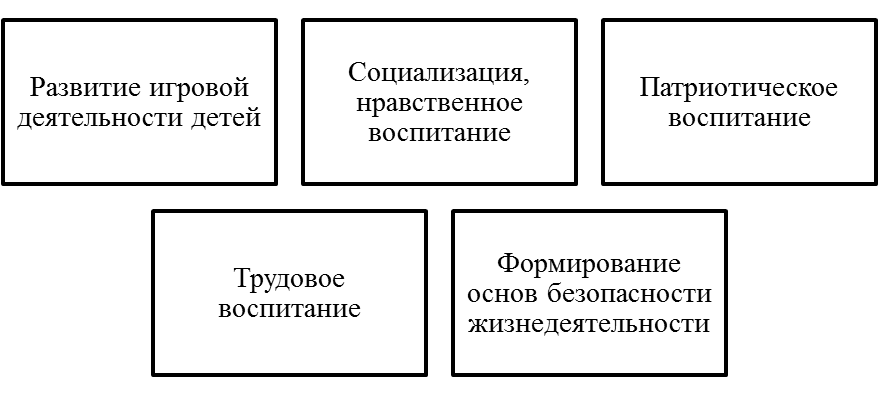 Развитие игровой деятельности детей дошкольного возрастаВ образовательном процессе МАДОУ используется развивающий потенциал игры как ведущего вида деятельности ребенка дошкольного возраста: Игровая деятельность – форма активности ребенка, направленная не на результат, а на процесс действия и способы осуществления и характеризующаяся принятием ребенком условной (в отличие от его реальной жизненной) позиции. Классификация игр (О.В. Дыбина):Творческие игры:режиссерские (на основе готового содержания, предложенного взрослым; по мотивам литературных произведений; с сюжетами, самостоятельно придуманными детьми);сюжетно – ролевые;игры – драматизации;театрализованный;игры со строительным материалом (со специально созданным материалом: напольными настольным строительным материалом, строительными наборами, конструкторами и т.п.; с природным материалом; с бросовым материалом);игры – фантазирования;импровизационные игры – этюды.Игры с правилами:дидактические (по содержанию: математические, речевые, экологические; по дидактическому материалу: игры с предметами, настольно – печатные, словесные: игры – поручения, игры – беседы, игры – путешествия, игры – предположения, игры – загадки);подвижные (по степени подвижности: малой, средней и большой подвижности; по преобладающим движениям: игры с прыжками, с бегом, с лазанием и т.п.; по предметам: игры с мячом, обручем, скакалкой и т.д.)развивающие;музыкальные;компьютерные (основанные на сюжетах художественных произведений, стратегии, обучающие)Широкое использование разных видов игр в образовательной деятельности с детьми в МАДОУ базируется на основных положениях дошкольной педагогики и психологии:В игре формируются новые качества личности и психики  дошкольника: коммуникативные способности; воображение и фантазия; произвольность поведения; способность к символическим замещениям; способность к преобразованиям; целеполагание, умственный план действий и др.В игре удовлетворяются основные потребности самого ребенка: общении; в познании; в самовыражении, свободе, активности и самостоятельности; в движении; в радости; в подражании взрослому (потребность «быть как взрослый») и др.Функции игры в педагогическом процессе:средство общения с ребенком;средство обучения;средство воспитания;средство развития;средство изучения ребенка;средство коррекции;средство здоровьесбережения;средство формирования позитивной «Я – концепции».В образовательном процессе МАДОУ активно используется развивающий потенциал сюжетных самодеятельных игр как деятельности, 
способствующей позитивной социализации детей дошкольного возраста, освоению детьми разных   социальных ролей и приобщению их к социокультурным нормам правилам.Характеристика сюжетной самодеятельной игрыОснова сюжетно – ролевой игры – мнимая, или воображаемая, ситуация.Характерная черта – самодеятельность детей. Через игру ребенок воплощает свои взгляды, представления.Дети отражают отношение к тому событию, которое они обыгрывают. Предпосылки сюжетно – ролевой игры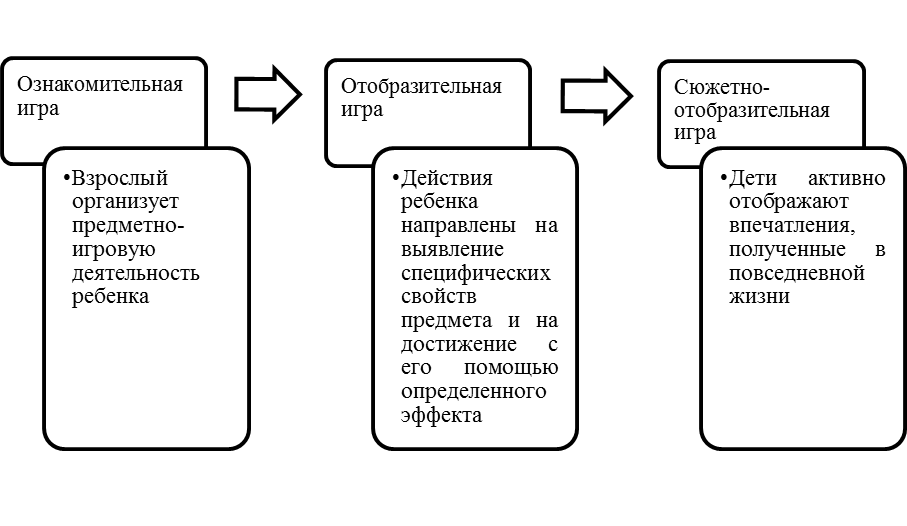 Формирование взаимоотношений в сюжетно-ролевой игре (А.П. Усова)Уровень неорганизованного поведения, которое ведет к разрушению игр других детей.Уровень одиночных игр. Ребенок не вступает во взаимодействие с другими детьми, но и не мешает им играть.Уровень игр рядом. Дети могут играть вместе, но каждый действует в соответствии со своей игровой целью.Уровень кратковременного общения. Ребенок на какое-то время подчиняет свои действия общему замыслу.Уровень длительного общения – взаимодействие на основе интереса к содержанию игры.Уровень постоянного взаимодействия на основе общих интересов, избирательных симпатий.Компоненты сюжетно – ролевой игрыСюжет игры – это сфера деятельности, которая воспроизводится детьми, отражение определенных действий, событий из жизни и деятельности окружающих.Содержание игры – это то, что воспроизводится ребенком в качестве центрального и характерного момента деятельности и отношений между взрослыми в их бытовой, трудовой и общественной деятельности.Роль – игровая позиция, ребенок отождествляет себя с каким – либо персонажем сюжета и действует в соответствии с представлениями о персонаже.Сюжетная самодеятельная игра как деятельность предъявляет к ребенку ряд требований, способствующих формированию психических новообразований.Действие в воображаемом плане способствует развитию символической функции мышления. Наличие воображаемой ситуации способствует развитию плана представлений.Игра направлена на воспроизведение человеческих взаимоотношений, следовательно, она способствует формированию у ребенка способности определенным образом в них ориентироваться.Необходимость согласовывать игровые действия способствует формированию реальных взаимоотношений между играющими детьми.Педагогическое сопровождение формирования игрового опыта ребенка базируется на понимании закономерностей развития детской игры как деятельности.Четыре ступеньки – четыре уровня овладения деятельностью ребенком – дошкольником: узнавание (обогащение жизненного опыта яркими впечатлениями, педагог – «артист, фокусник»), воспроизведение под руководством (совместная игра, педагог – партнер, «вкусный» собеседник), самостоятельность (самостоятельная игра, педагог – наблюдатель, «дирижер»), творчество (творческая игра, педагог – «очарованный зритель»).Принципы организации сюжетно-ролевой игрой в педагогическом процессе МАДОУ:Чтобы дети овладели игровыми умениями, педагог должен играть вместе с ними.На каждом возрастном этапе игра развертывается особым образом, так, чтобы детьми «открывался» и усваивался новый, более сложный способ построения игры.1,5 – 3 года – последовательность предметно – игровых действий (однотемные, одноперсонажные сюжеты);3 – 5лет – ролевое поведение (многоперсонажный сюжет с системой взаимосвязанных ролей);5 – 7 лет – сюжетосложение (многотемные сюжеты с комбинированием разных тем).На каждом возрастном этапе при формировании игровых умений необходимо ориентировать детей как на осуществление игрового действия, так и на пояснение его смысла партнерам. На каждом возрастном этапе процесс развития игры включает:совместную игру педагога с детьми;создание условий для самостоятельных игр детей.Игровое взаимодействие воспитателя с детьми носит характер свободной импровизации, в которой педагог гибко и спонтанно реагирует на предложения детей.Совместная игра воспитателя с детьми предполагает «свободный вход и выход» участников.Педагоги обеспечивают поддержку спонтанной игры детей, ее обогащение, игровое время в режиме дня и пространство для разных видов игр.Социализация, развитие общения, нравственное воспитаниеЗадачи: Усвоение норм и ценностей, принятых в обществе, воспитание моральных и нравственных качеств ребенка, формирование умения правильно оценивать свои поступки и поступки сверстников.Развитие общения и взаимодействия ребенка со взрослыми и сверстниками, развитие социального и эмоционального интеллекта, эмоциональное отзывчивости, сопереживания, уважительного и доброжелательного отношения к окружающим.Формирование готовности детей к совместной деятельности, развитие умения договариваться, самостоятельно разрешать конфликты со сверстниками.С задачами и содержанием психолого – педагогической работы по нравственному воспитанию детей в разных возрастных группах можно ознакомиться в программе «От рождения до школы» под ред. Н.Е. Вераксы, Т.С. Комаровой, М.А. Васильевой.Патриотическое воспитаниеНаправления патриотического воспитания:Образ ЯСемьяДетский садРодная странаКомпоненты патриотического воспитания: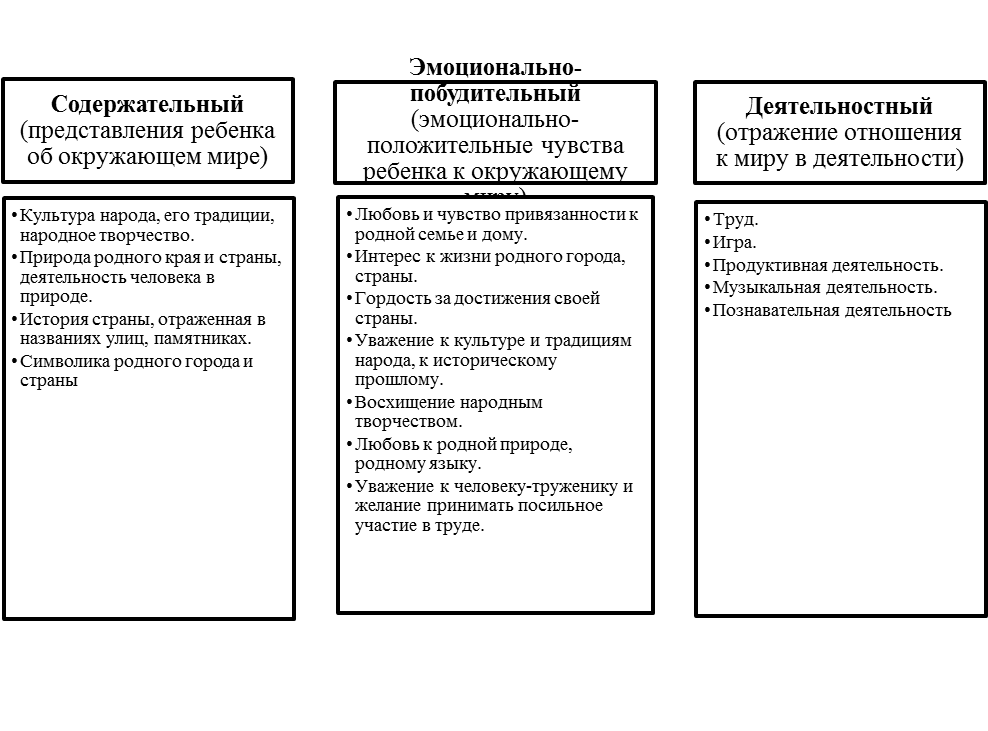 В МАДОУ функционирует кружок «Мы – маленькие патриоты». Кружок ставит перед собой цель: Заложить основы духовно-нравственной личности с активной жизненной позицией, способность к совершенству и гармоничному взаимодействию с другими людьми. Воспитывать в детях милосердие, сострадание, умение прощать обиды, желание помогать нуждающимся, быть терпимыми, мирными во взаимоотношениях со всеми. Учить быть примером для других не на словах, а на деле, избегать зла, зависти – довольствоваться тем, что имеешь, уметь просить прощения, поступать честно, никогда не делать другим того, чего не желаешь себе. Способствовать сохранению чистоты, целомудрия. Вызвать интерес к изучению Православия у воспитателей и родителей, открывая тем самым путь к духовному совершенствованию и познанию отечественной культуры. Задачи: Воспитывать патриотические чувства, связывающие разные поколения. Приучать к этическим нормам поведения и самодисциплине. Совершенствовать художественный вкус, развивать творческий потенциал каждого ребенка. Формировать художественно-речевые навыки, пополнять словарь детей. Воспитывать духовно-нравственные чувства, раскрывая значение православия в жизни человека, как действие любви, добра, человечности, единения.  Ориентировать семью на духовно-нравственное воспитание детей, ознакомление родителей с основами православной педагогики и  психологии, формирование представлений о формах семейного уклада.  Воспитание духовной личности возможно только совместными усилиями семьи, образовательного учреждения и государства. Одна из проблем современного образования состоит в том, что в процессе воспитания не соблюдается историческая преемственность поколений. Дети лишаются возможности брать пример с людей, живших в прошлом, не знают, с точки зрения каких истин прошлые поколения решали возникшие перед ними проблемы, что служило для них маяком и источником созидания. Предпринятые на сегодняшний день попытки воспитания духовно-нравственной личности показывают, что самым слабым, местом в этой деятельности является семья. Многим родителям просто неизвестно, что именно в дошкольном возрасте происходит усвоение социальных норм, моральных требований и образцов поведения на основе подражания. Поэтому необходимо помочь родителям осознать (не навязывая), что в первую очередь в семье должны сохраняться и передаваться нравственные духовные ценности и обычаи, чтимые и почитаемые предками, и что именно родители ответственны за воспитание детей. Характерной особенностью работы по формированию духовно-нравственного отношения к культурному наследию и чувства сопричастности ему является приобщение детей к крестьянской культуре и быту. Крестьянское искусство входит в жизнь современного ребенка вместе с народной песней, сказкой, былиной, поэтому оно так близко ему и понятно. Педагоги нашего детского сада совместно с родителями, помогают детям получить представление о разных видах народного искусства и пережить отношение к ним в продуктивной, игровой деятельности. Знакомство ребенка с народным искусством развивает у него вкус и бережное отношение к материальным ценностям, созданным предшествующими поколениями. Оптимальным для духовно-нравственного воспитания в детском саду является проведение сезонных музыкально-игровых праздников: осенью — «Ярмарка»; зимой — «Новый год», «Рождество», «Святки», «Защитники Отечества», «Масленица»; весной— «Наши любимые», «Праздник птиц», «Пасха», «Никто не забыт и ничто не забыто», «Именины березки» (Троица). Дети старшего дошкольного возраста получают представление о материале, из которого изготовлены предметы народно-прикладного искусства. Педагоги вовлекают детей в процесс изготовления народных игрушек и других предметов, в ходе которого дети приобретают навыки работы с художественным материалом и привычку делать своими руками приятные и полезные для людей вещи. Данная работа знакомит детей с народным костюмом. Это очень важно, так как позволяет показать непрерывную связь поколений и связь искусства изготовления костюма с духовными традициями народа. В течение года наш кружок знакомит  детей с народными костюмами. Со старшими дошкольниками мы классифицируем его по принадлежности: праздничный, будничный; для женщины, девушки; женский, мужской. Знакомлю с декором костюма, материалом украшений: жемчуг, бисер, разноцветное стекло и др. Помогаю детям в радостной гамме расцветок увидеть красоту и попробовать изобразить ее в продуктивной творческой деятельности. Дети украшают декором женский народ: костюм, мужскую косоворотку и др. (в рисунке, аппликации.) Предметом познания народной культуры является и архитектура как часть народного искусства, связанная с традиционной народной культурой и природной средой. Дети получают представление о деревянном доме с резными наличниками и о современном кирпичном доме. Они сравнивают дом прабабушки и дом, в котором они живут. Находят общее между ними и различия. Дети старшего дошкольного возраста получают новые знания: об архитектуре древнего и современного города,(села); о сельском рубленом доме, тереме расписном; городском доме; деревянной резьбе; культовых сооружениях (соборах, церквях), их внешнем виде и украшениях и др. Знакомятся с пословицей «Хорошая работа два века живет». Человек умирает, а дело его, выполненное с любовью, остается долго жить, его берегут внуки, правнуки. Совместно с родителями расширяю круг приобщения детей к устному народному творчеству. Старших дошкольников знакомлю с волшебными сказками, афоризмами, пословицами, поговорками, народными приметами, героическим эпосом. Игра естественный спутник жизни ребенка, источник радостных эмоций, обладающий великой воспитательной силой. Поэтому в своей работе мы всегда обращаемся к игре: как к дидактической, так и к народной. Народные игры являются неотъемлемой частью духовно – нравственного воспитания дошкольников. В них отражается образ жизни людей, их труд, быт, национальные устои, представления о чести. Радость движения сочетается с духовным обогащением детей. Особенность народных игр в том, что они, имея нравственную основу, учат малыша обретать гармонию с окружающим миром. У малышей формируется устойчивое, заинтересованное, уважительное отношение к культуре родной страны, создается эмоционально положительная основа для развития духовно-нравственных чувств. По содержанию народные игры лаконичны, выразительны и доступны ребенку. Они вызывают активную работу мысли, способствуют расширению кругозора, уточнению представлений об окружающем мире. Народные игры в комплексе с другими воспитательными средствами представляют собой основу формирования гармонически развитой, активной личности, сочетающей в себе духовное богатство и физическое совершенство. Перед игрой рассказываем о культуре и быте того или иного народа (русские народные игры “Гуси-лебеди”, “У медведя во бору”; хакасская народная игра “Волк в отаре” и т.д.) Несправедливо будет, если не отметим значение дидактических игр в формировании духовно-нравственных качеств дошкольника. Чувства уважения и гордости прививают дидактические игры с национальным колоритом: “Укрась одежду национальным узором”, “Сложи одежду”, “Дом Машеньки и Гульчечек”, “Сортируй узоры”, “Исправь ошибку” (национальные куклы одеты неправильно). Цикл дидактических игр по родному городу помогает формировать чувство любви к Родине на основе изучения национальных культурных традиций. “Узоры родного города”, “Не ошибись”, “Знаешь ли ты?” (знаменитости города), “Путешествие по городу”, “Где находится памятник?” “Птицы нашего города”, “Собери целое”, “Загадки о городе”, “Так бывает или нет?” помогают в развитии любви к родной земле, гордости принадлежностью к этому народу. Много словесных игр используем при воспитании духовно-нравственных чувств. Например, игры “Вкусные слова” (ребенок с закрытыми глазами определяет, кто сказал вежливое слово), “Цветок красивых слов” (дети вставляют свои лепестки произнося волшебное слово), “Поделись улыбкой”, “Поляна добра”, “Похвали соседа”, “Моя игрушка рассказывает обо мне”, “Люблю своих близких” (ребенок только движениями показывает, как любит своих близких). Трудовое воспитаниеВиды труда:Навыки культуры быта (труд по самообслуживанию);Хозяйственно – бытовой труд (содружество взрослого и ребенка, совместная деятельность);Труд в природе;Ознакомление с трудом взрослых;Ручной труд (мотивация – сделать приятное взрослому, другу – ровеснику, младшему ребенку).Формы организации трудовой деятельностиПоручения:простые и сложные;эпизодические и длительные;коллективные и индивидуальные.Коллективный труд (не более 35-40 минут).Дежурство (не более 20 минут):формирование общественно – значимого мотива;нравственный, этический аспект.Типы организации труда детей:индивидуальный труд;труд рядом;общий труд;совместный труд.Методы и приемы трудового воспитания детейМетоды, направленные на формирование нравственных представлений, суждений, оценок:решение небольших логических задач, отгадывание загадок;приучение к размышлению, эвристические беседы;беседы на этические темы;чтение художественной литературы;рассматривание иллюстраций;рассказывание по картинам, иллюстрациям, их обсуждение;просмотр телепередач, мультфильмов, видеофильмов;задачи на решение коммуникативных ситуаций;придумывание сказок.Методы, направленные на создание у детей практического опыта трудовой деятельности:приучение к положительным формам общественного поведения;показ действий;примеры взрослого и детей;целенаправленное наблюдение;организация интересной деятельности;разыгрывание коммуникативных ситуаций;создание контрольных педагогических ситуаций.С задачами и содержанием психолого – педагогической работы по трудовому воспитанию детей в разных возрастных группах можно ознакомиться в программе «От рождения до школы» под ред. Н.Е. Вераксы, Т.С. Комаровой, М.А. Васильевой.Формирование основ безопасности жизнедеятельностиЦели:формирование основ безопасности собственной жизнедеятельности;формирование предпосылок экологического сознания (безопасности окружающего мира).Основные задачи обучения дошкольников ОБЖ:Научить ребенка ориентироваться в окружающей его обстановке и уметь оценивать отдельные элементы обстановки с точки зрения «опасно – неопасно».Научить ребенка быть внимательным, осторожным, предусмотрительным. Ребенок должен понимать, к каким последствиям могут привести те или иные его поступки.Сформировать важнейшие алгоритмы восприятия и действия, которые лежат в основе безопасного поведения.Под безопасным поведением следует понимать такой набор стереотипов и сознательных действий в изменяющейся обстановке, который позволяет сохранять индивидуальную целостность и комфортность поведения, предупреждает физический и психический травматизм, создает нормальные условия взаимодействия между людьми.Основные принципы работы по воспитанию у детей навыков безопасного поведенияВажно не механическое заучивание детьми правил безопасного поведения, а воспитание у нах навыков безопасного поведения в окружающей обстановке.Педагоги и родители не должны ограничиваться словами и показом картинок (хотя это тоже важно). С детьми надо рассматривать и анализировать различные жизненные ситуации, если возможно, проигрывать их в реальной обстановке.Занятия проводить только по графику и плану, а использовать каждую возможность (ежедневно) в процессе игр, прогулок и т.д., чтобы помочь детям полностью усвоить правила, обращать внимание детей на ту или иную сторону правил.Развивать ребенка: его координацию движений, внимание, наблюдательность, реакцию и т.д. Эти качества очень нужны и для безопасного поведения.Основные направления образовательной работы с детьми по формированию основ безопасности:Ребенок и другие люди.Ребенок и природа.Ребенок дома.Здоровье ребенка.Эмоциональное благополучие ребенка.Ребенок на улице.С задачами и содержанием образовательной работы с детьми разных возрастных групп по данным направлениям можно ознакомиться в программе «От рождения до школы» под ред. Н.Е. Вераксы, Т.С. Комаровой, М.А. Васильевой. В МАДОУ функционирует служба психолого – педагогического сопровождения – система деятельности педагога – психолога и педагогов, направленная на создание благоприятных социально – психологических условий, обеспечивающих сохранение и укрепление психического здоровья воспитанников, содействующих в разрешении социально адекватными способами возникающих у них в процессе взаимодействия в МАДОУ проблем.Цель: создание наиболее благоприятных условий для гармоничного развития воспитанников в процессе образовательной работы, а также своевременное оказание психологической поддержки детям, направленной на обеспечение их психоэмоционального благополучия.Задачи:Укрепление психологического здоровья детей на основе учета возрастных и индивидуальных особенностей каждого ребенка и создания оптимальных условий для развития личности воспитанников.Предупреждение возникновения проблем развития ребенка.Оказание помощи воспитанникам в решении актуальных задач развития, социализацииИсследование динамики интеллектуального и личностного развития воспитанников на основе использования современного психодиагностического материала.Формирование у педагогов и родителей навыков психолого – педагогической компетентности в общении с детьми, психологической культуры.Расширение знаний педагогического коллектива и родителей о здоровом образе жизни.Образовательная область «Познавательное развитие»Познавательное развитие дошкольников включает в себя:Развитие мышления, памяти и внимания (посредством различных видов деятельности, вопросов детей, занятий по развитию логики, развивающих игр).Развитие любознательности (посредством развития познавательной мотивации, развития воображения и творческой активности).Формирование специальных способов ориентации (посредством экспериментирования с природным материалом, использования схем, символов, знаков).Реализация принципа развивающего обучения, заявленного в целевом разделе Программы, определяет главной целью построения всего образовательного процесса полноценное психическое развитие ребенка, развитие его познавательных и художественных способностей. Для развития познавательных способностей огромное значение приобретает педагогическая поддержка инициативы детей и их самодеятельности и познания окружающего мира.Педагогические условия успешного и полноценного интеллектуального развития детей дошкольного возрастаОбеспечение использования собственных, в том числе «ручных», действий в познании различных количественных групп, дающих возможность накопления чувственного опыта предметно – количественного содержания.Использование разнообразного дидактического наглядного материала, способствующего выполнению каждым ребенком действий с различными предметами, величинами.Организация речевого общения детей, обеспечивающее самостоятельное использование слов, обозначающих математические понятия, явления окружающей действительности.Организация разнообразных форм взаимодействия: «педагог – дети», «дети – дети».Организация обучения детей, предполагающая использование детьми совместных действий в освоении различных понятий. Для этого на занятиях детей организуют в микрогруппы по 3 – 4  человека. Такая организация провоцирует активное речевое общение детей со сверстниками.Позиция педагога  при организации жизни детей в детском саду дает возможность самостоятельного накопления чувственного опыта и его осмысления. Основная роль воспитателя заключается в организации ситуации для познания детьми отношений между предметами, когда ребенок сохраняет в процессе обучения чувство комфортности и уверенности в собственных силах.Психологическая перестройка позиции педагога на личностно – ориентированное взаимодействие с ребенком в процессе обучения, содержанием которого является формирование у детей средств и способов приобретения знаний в ходе специально организованной самостоятельной деятельности.Фиксация успеха, достигнутого ребенком, его аргументация создают положительный эмоциональный фон для проведения обучения, способствуют возникновению познавательного интереса.Реализация принципа развивающего обучения также требует построения образовательной работы не только с учетом уровня актуального развития ребенка, но и в зоне его ближайшего развития.УАР – уровень актуального развития, характеризуется тем, какие задания ребенок может выполнить вполне самостоятельно. Это обученность, воспитанность, развитостьЗБР – зона ближайшего развития, обозначает то, что ребенок не может выполнить самостоятельно, но с чем он справляется с небольшой помощью самостоятельно. Это обучаемость, воспитуемость, развиваемость.Направления познавательного развития в Программе «От рождения до школы»:Развитие познавательно – исследовательской деятельности.Приобщение к социокультурным ценностям.Формирование элементарных математических представлений.Ознакомление с миром природы.Задачи познавательного развития:Развитие познавательно – исследовательской деятельности. Развитие познавательных интересов детей, расширение опыта ориентировки в окружающем, сенсорное развитие, развитие любознательности и познавательной мотивации; формирование познавательных действий, становление сознания; развитие воображения и творческой активности; формирование первичных представлений об объектах окружающего мира, о свойствах и отношениях объектов окружающего мира (форме, цвете, размере, материале, звучании, ритме, темпе, причинах и следствии и др.).Развитие восприятия, внимания, памяти, наблюдательности, способности анализировать, сравнивать, выделять характерные, существенные признакипредметов и явлений окружающего мира; умения устанавливать простейшие связи между предметами и явлениями, делать простейшие обобщения.Приобщение к социокультурным ценностям.Ознакомление с окружающим социальным миром, расширение кругозора детей, формирование целостной картины мира.Формирование первичных представлений о малой родине и Отечестве, представлений о социокультурных ценностях нашего народа, об отечественных традициях и праздниках.Формирование элементарных представлений о планете Земля как общем доме людей, о многообразии стран и народов мира.Формирование элементарных математических представлений.Формирование элементарных математических представлений, первичных представлений об основных свойствах и отношениях объектов окружающего мира: форме цвете, размере, количестве, числе, части и целом, пространстве и времени.Ознакомление с миром природы.Ознакомление с природой и природными явлениями. Развитие умения устанавливать причинно – следственные связи между природными явлениями. Формирование первичных представлений о природном многообразии планеты Земля. Формирование элементарных экологических представлений. Формирование понимания того, что человек – часть природы, что он должен беречь, охранять и защищать ее, что в природе все взаимосвязано, что жизнь человека на Земле во многом зависит от окружающей среды. Воспитание умения правильно вести себя в природе. Воспитание любви к природе, желания беречь ее.Формы работы с детьми по познавательному развитию:Сюжетная игра;Рассматривание;Наблюдение;Игра – экспериментирование;Конструирование;Исследовательская деятельность;Развивающая игра;Интегративная деятельность;Экскурсия;Ситуативный разговор;Рассказ;Беседа;Проблемная ситуация.С задачами и содержанием работы по познавательному развитию детей в разных возрастных группах можно познакомиться в Программе «От рождения до школы» под ред. Н.Е. Вераксы, Т.С. Комаровой, М.А. Васильевой. Региональный компонентЦели и задачи образовательной работы по ознакомлению детей разных возрастных групп с культурным пространством города Хабаровска:Формы работы по ознакомлению дошкольников с культурным пространством Хабаровска:Непосредственно – образовательная деятельность;чтение художественной литературы с последующим обсуждением;рассматривание картин с последующим обсуждением;просмотр и обсуждение презентаций;художественно – творческая деятельность детей (лепка, рисование, конструирование, аппликация);беседы с детьми;ситуации;свободное общение;игры (дидактические, подвижные, театрализованные, игры-путешествия и др.);целевые прогулки;экскурсии;тематические вечера;досуги.Примерный тематический план ознакомления дошкольников с культурным пространством Хабаровска в разных возрастных группах:Образовательная область «Речевое развитие».Цель: формирование устной речи и навыков речевого общения с окружающими на основе овладения литературным языком своего народаЗадачиречевого развития в соответствии с ФГОС дошкольного образования:Овладение речью как средством общения;Обогащение активного словаря;Развитие звуковой и интонационной культуры речи, фонематического слуха;Развитие связной грамматически правильной диалогической и монологической речи;Развитие речевого творчества;Знакомство с книжной культурой, детской литературой, понимание на слух текстов различных жанров детской литературы;Формирование звуковой аналитико – синтетической активности как предпосылки обучения грамоте.Основные направления работы:Развитие словаря: освоение значения слов и их уместное употребление в соответствии с контекстом высказывания, с ситуацией, в которой происходит общениеВоспитание звуковой культуры речи – развитие восприятия звуков родной речи и произношенияФормирование грамматического строя речи:морфология (изменение слов по родам, числам, падежам);синтаксис (освоение различных типов словосочетаний и предложений);словообразованиеРазвитие связной речи:диалогическая (разговорная) речь;монологическая речь (рассказывание)Воспитание любви и интереса к художественному словуФормирование элементарного осознания явлений языка и речи (различение звука и слова, нахождение места звука в слове)Принципы развития речи:Принцип взаимосвязи сенсорного, умственного и речевого развития;Принцип развития языкового чутья;Принцип формирования элементарного осознания явлений;Принцип взаимосвязи работы над различными сторонами речи;Принцип обогащения мотивации речевой деятельности;Принцип обеспечения активной языковой практики.Средства развития речи:Общение взрослых и детей;Культурная языковая среда;Обучение родной речи в процессе непосредственно – образовательной деятельностиХудожественная литература;Изобразительное искусство, музыка, театр;Непосредственно образовательная деятельность по другим разделам Программы.Методы речевого развития: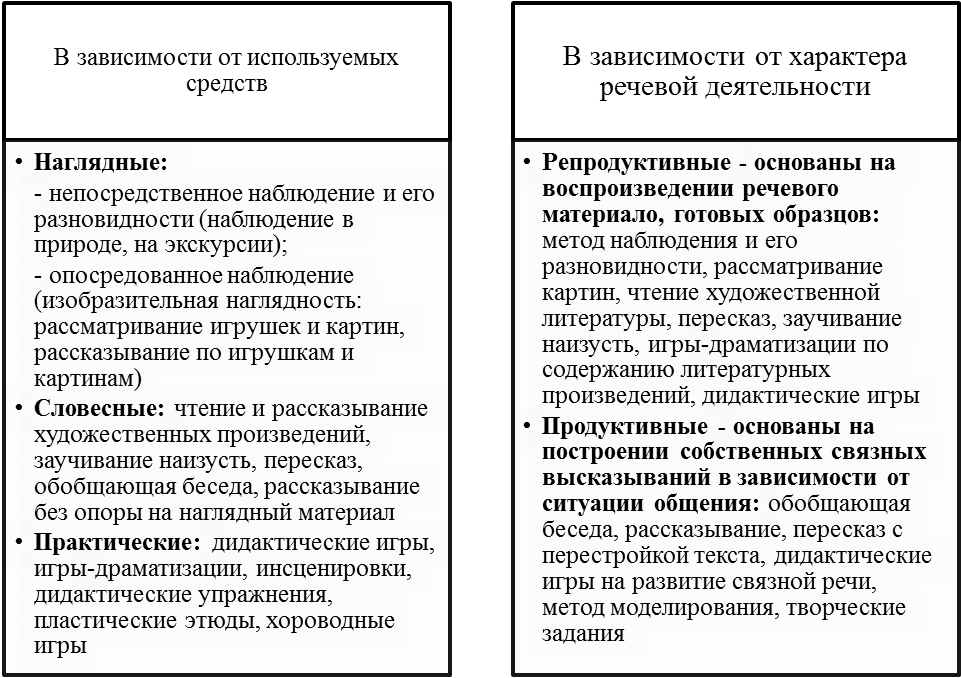 Приемы развития речи:Развитие словаря детей дошкольного возраста.Задачи лексического развития детей дошкольного возраста:Обогащение словаря новыми словами, усвоение детьми ранее неизвестных слов, а также новых значений ряда слов, уже имеющихся в их лексиконе.Закрепление и уточнение словаря: углубление понимания уже известных слов; наполнение их конкретным содержанием на основе точного соотнесения с объектами реального мира, дальнейшего овладения обобщением, которое в них выражено; развитие умения пользоваться общеупотребительными словами.Активизация словаря.Устранение из речи детей нелитературных слов (диалектных, просторечных,/ жаргонных)Содержание словарной работы связано с развитием:бытового словаря: названия частей тела, лица; названия игрушек, посуды, мебели, одежды, посуды, мебели, предметов быта, пищи, помещений;природоведческого словаря: названия явлений неживой природы, растений, животных;обществоведческого словаря: слова, обозначающие явления общественной жизни (труд людей, родная страна, национальные праздники и др.);эмоционально – оценочной лексики: слова, обозначающие эмоции, переживания, чувства (смелый, честный, радостный), качественную оценку предметов (хороший, плохой, прекрасный); слова, эмоциональная значимость которых создается при помощи словообразовательных средств (голубушка, голосок), образования синонимов (пришли – приплелись, засмеялись – захихикали), фразеологических сочетаний (бежать сломя голову); слова, в собственно лексическом значении которых содержится оценка определяемых ими явлений (ветхий – очень старый);лексики, обозначающей время, пространство, количество. В активном словаре детей должны быть не только названия предметов, но и названия действий, состояний, признаков (цвет, форма, величина, вкус), свойств и качеств; слова, выражающие видовые (названия отдельных предметов), родовые (фрукты, посуда, игрушки, транспорт и т.д.) и отвлеченные обобщенные понятия (добро, зло, красота и др.). Освоение таких слов должно опираться на формирование знаний понятийного характера, отражающих существенные признаки предметов и явлений. В грамматическом отношении это слова – существительные, глаголы, прилагательные, наречия.Направления словарной работы:Расширение словаря на основе ознакомления с постепенно увеличивающимся кругом предметов и явлений.Усвоение слов на основе углубления знаний о предметах и явлениях окружающего мира.Введение слов, обозначающих элементарные понятия, на основе различения и обобщения предметов по существенным признакам.Критерии отбора слов для развития словаря детей:Коммуникативная целесообразность введения слова в словарь детей.Учет уровня овладения лексикой родного языка детьми данной группы.Необходимость слова для усвоения содержания образования, предусмотренного Программой.Значимость слова для решения воспитательных задач.Частота употребления слова в речи взрослых, с которыми общаются дети.Значимость слова для понимания детьми данного возраста смысла художественных произведений.Отнесенность слова к общеупотребительной лексике, его доступность детям по лексическим, фонетическим и грамматическим особенностям, то есть по степени обобщения, трудности произношения, сложности грамматических форм.Отбор слов, относящихся к разным частям речи (существительные, прилагательные, наречия)Принципы словарной работы:Единство развития словаря с развитием восприятия, представлений, мышления.Решение всех задач словарной работы во взаимосвязи между собой  и с формированием грамматической и фонетической сторон речи, с развитием связной речи.Семантизация лексики (раскрытие значений новых слов, уточнение и расширение значений уже известных слов в определенном контексте, через сопоставление, подбор синонимов, словотолкование).Опора на активное и действенное познание окружающего мира.Использование наглядности как основы для организации познавательной и речевой активности.Связь содержания словарной работы с постепенно развивающимися возможностями познания окружающего мира, мыслительной деятельностью детей.Методы словарной работы:Приемы работы над словом:Накопление содержания речи в предварительной работе, обогащение знаний об окружающем мире с целью подготовки детей к восприятию произведения.Объяснение педагогом значений слов.Лексический анализ языка художественных произведений (выяснение значений незнакомых слов и выражений, уточнение оттенков значений слов, употребляемых в переносном смысле, анализ изобразительных средств текста).Подбор слов для характеристики героев литературного произведения.Употребление слов в разном контексте в связи с беседой по содержанию литературного произведения.Акцентирование внимания на словах, несущих основную смысловую нагрузку.Воспитание звуковой культуры речиНаправления и задачи работы по воспитанию звуковой культуры речи:Формирование правильного звукопроизношения исловопроизношения:- развитие речевого слуха;- развитие речевого дыхания;- развитие моторики артикуляционного аппарата.Выработка дикции – отчетливого, внятного произношения каждого звука и слова в отдельности, а также фразы в целом.Воспитание культуры речевого общения как части этикета.Формирование выразительности речи – развитие умения пользоваться высотой и силой голоса, темпом и ритмом речи, паузами, разнообразными интонациями.Причины нарушений в звукопроизношении:В зависимости от причины нарушений:Органические – прирожденные и приобретенные в результате травмы, заболевания, изменения центрального отдела нервной системы, связанного с речевой функцией;Функциональные – когда нет изменений анатомических структур или тяжелых болезненных процессов в речевых органах и в отделах центральной нервной системы.В зависимости от локализации нарушений:Центральные – поражение какого-либо отдела центральной нервной системы;Периферические – повреждение или врожденная аномалия периферического органа или нерва.Содержание работыВ младшем возрасте:преодоление общей смягченности произношения;воспитание правильной артикуляции и правильного произношения гласных звуков а, у, и, о, э;уточнение и закрепление произношения согласных звуков п, б, т, д, н, к, г, ф, свистящих с, з, ц;развитие речевого дыхания, фонематического слуха, моторики речевого аппарата;подготовка артикуляционного аппарата к произношению шипящих и сонорных (л, р) звуков.В среднем возрасте:закрепление произношения гласных и согласных звуков;отработка произношения свистящих, шипящих и сонорных звуков;продолжение работы над дикцией, а также развитие фонематического слуха и интонационной выразительности речи.В старшем возрасте:совершенствование произношения звуков;выработка отчетливого произношения слов;развитие умения различать и правильно произносить смешиваемые звуки, дифференцировать их;развитие звукового анализа слов;определение места звука в слове;продолжение работы по выработке внятности произношения, умения правильно пользоваться ударениями, паузами, интонациями (выразительность речи), силой голоса, темпом речи.Формирование грамматического строя речиНаправления работы по формированию грамматического строя речи:Морфология – подраздел грамматики, изучающий срой слова, грамматические свойства слова и его формы, грамматические значения в пределах слова.Синтаксис – подраздел грамматики, изучающий строй предложения, словосочетания и предложения, сочетаемость и порядок следования слов.Словообразование – подраздел грамматики, изучающий закономерности образования слова на базе другого слова (или других слов), которым оно мотивировано, то есть выводится из него по смыслу и по форме с помощью специальных средств.Задачи образовательной работы по формированию грамматического строя речи:Помочь детям практически освоить морфологическую систему родного языка (изменения по родам, числам, лицам, временам).Помочь детям в овладении синтаксической стороной: учит правильному согласованию слов в предложении, построению разных типов предложений и сочетанию их в связном тексте.Сообщить знания о некоторых нормах образования форм слов – словообразования.Пути формирования грамматически правильной речи:Создание благоприятной языковой среды, дающей образцы грамотной речи; повышение речевой культуры взрослых.Специальное обучение детей трудным грамматическим формам, направленное на предупреждение ошибок.Формирование грамматических навыков в практике речевого общения.Исправление грамматических ошибок.Исправление грамматических ошибокИсправление ошибок способствует тому, что дети привыкают осознавать языковые нормы, различать правильную речь. Неисправленная грамматическая ошибка – лишнее подкрепление неправильных условных связей как у того ребенка, который говорит, так и у тех детей, которые его слышат.Необходимо не повторять за ребенком неправильную форму, а предлагать ему подумать, как сказать правильно. Ошибку следует исправлять тактично, доброжелательно и в момент приподнятого эмоционального состояния ребенка. Допустимо исправление, отсроченное во времени.С детьми младшего возраста исправление грамматических ошибок заключается в основном в том, что воспитатель, исправляя ошибку, по-другому формулирует фразу или словосочетание. Детей старшего возраста следует учить слышать ошибки и самостоятельно исправлять их. В качестве образца используется пример правильной речи одного из детей. При исправлении детских ошибок взрослым не следует быть навязчивыми, необходимо учитывать обстановку, быть внимательным и чутким.Методы формирования грамматически правильной речи:Дидактические игры;Игры – драматизации;Словестные упражнения;Рассматривание картин;Пересказ коротких рассказов и сказок.Развитие связной речиСвязна речь – это единое смысловое и структурное целое, включающее связанные между собой и тематически объединенные, законченные отрезки. Главная функция связной речи – коммуникативная.Формы связной речи и направления работы по развитию связной речи:Диалогическая речь – первичная естественная форма языкового общения. Главная особенность диалога – чередование говорения одного собеседника с прослушиванием и последующим говорением другого.Для диалога характерны:разговорная лексика и фразеология;краткость, недоговоренность, обрывистость;простые и сложные бессоюзные предложения;кратковременное предварительное обдумывание.Монологическая речь – связное логическое и последовательное высказывание, протекающее относительно долго во времени, не рассчитанное на немедленную реакцию слушателей. Она имеет несравненно более сложное строение, выражает мысль одного человека, которая неизвестна слушателям. Поэтому высказывание содержит более полную формулировку информации, оно более развернуто. В монологе необходимы внутренняя подготовка, более длительное предварительное обдумывание высказывания, сосредоточение мысли на главном. Здесь также важны неречевые средства (жесты, мимика, интонация), умение говорить эмоционально, живо, выразительно, но они занимают подчиненное место.Для монолога характерны:литературная лексика;развернутость высказывания, законченность, логическая завершенность;синтаксическая оформленность (развернутая система связующих элементов);связность монолога обеспечивается одним говорящим.Формы обучения связной речи:ДиалогическаяДиалогБеседаМонологическаяРассказ об игрушкеРассказ по картинеРассказ по серии картинРассказ из личного опытаПересказРассужденияМетоды и приемы обучения связной речиСовместное рассказывание – совместное построение коротких высказываний, когда взрослый начинает фразу, а ребенок заканчивает ее.План рассказа – это 2-3 вопроса, определяющих его содержание и последовательность. Сначала он применяется вместе с образцом, а затем становится ведущим приемом обучения. План рассказа может сопровождаться коллективным обсуждением.Образец рассказа – это краткое живое описание предмета или изложения какого-либо события, доступное детям для подражания и заимствования.  Частичный образец – начало или конец рассказа, разновидность образца рассказа.Анализ образца рассказа привлечет внимание детей к последовательности или структуре рассказа. Сначала воспитатель сам поясняет, с чего начинается рассказ, о чем говорится потом и какова концовка. Постепенно к разбору содержания и структуры образца привлекаются дети. Этот прием направлен на ознакомление детей с построением разных типов монологов, он подсказывает им план будущих рассказов.Коллективное составление рассказа преимущественно используется на первых этапах обучения рассказыванию. Дети продолжают предложения, начатые воспитателем или другими детьми. Составление рассказа подгруппами – «командами» - разновидность коллективного составления рассказа.Составление рассказа по частям – также разновидность коллективного рассказывания, при котором каждый рассказчик создает часть текста. Этот прием используется при описании многоэпизодных картинок.Моделирование используется при работе с детьми старшего дошкольного возраста. Модель – это схема явления, отражающая его структурные элементы и связи, наиболее существенные стороны и свойства объекта. В моделях связных высказываний речи это их структура, содержание (свойства объектов при описании, взаимоотношения героев и развитие событий в повествовании), средства внутритекстовой связи.Воспитание любви и интереса к художественному слову. Знакомство детей с художественной литературойЦель: формирование интереса и потребности в чтении (восприятии книг)Задачи: Вызывать интерес к художественной литературе как средству познания, приобщения к словестному искусству, воспитания культуры чувств и переживаний.Приобщать к словестному искусству, в том числе развивать художественное восприятие и эстетический вкус.Формировать и совершенствовать связную речь, поощрять собственное словесное творчество через прототипы, данные в художественном тексте.Развивать литературную речь.Формы:Чтение литературного произведения.Рассказывание литературного произведения.Беседа о прочитанном произведении.Обсуждение литературного произведения.Инсценирование литературного произведения.Театрализованная игра.Игра на основе сюжета литературного произведения.Продуктивная деятельность по мотивам прочитанного.Сочинение по мотивам прочитанного.Ситуативная беседа по мотивам прочитанного литературного произведения.Основные принципы организации работы по воспитанию у детей интереса к художественному слову:Ежедневное чтение детям вслух является обязательным и рассматривается как традиция.В отборе художественных текстов учитываются предпочтения педагогов и особенности детей, а также способность книги конкурировать с видеотехникой не только на уровне содержания, но и на уровне зрительного ряда.Создание по поводу художественной литературы детско – родительских проектов с включением различных видов деятельности: игровой, продуктивной, коммуникативной, познавательно-исследовательской, в ходе чего создаются целостные продукты в виде книг – самоделок, выставок изобразительного творчества, макетов, плакатов, карт и схем, сценариев, викторин, досугов, детско – родительских праздников и др.Отказ от обучающих занятий по ознакомлению с художественной литературой в пользу свободного непринудительного чтения.Образовательная область «Художественно-эстетическое развитие»Цель в соответствии с ФГОС дошкольного образования: воспитание художественных способностей детей, главной из которых является эмоциональная отзывчивость на средства художественной выразительности, свойственные разным видам искусства.Задач:Развитие предпосылок ценностно – смыслового восприятия и понимания произведений искусства (словесного, музыкального, изобразительного), мира природы.Становление эстетического отношения к окружающему миру.Формирование элементарных представлений о видах искусства.Восприятие музыки, художественной литературы, фольклора.Стимулирование сопереживания персонажам художественных произведений.Реализация самостоятельной творческой деятельности детей (изобразительной, конструктивно – модельной, музыкальной и др.).Направления художественно – эстетического развития:Рисование.Лепка.Аппликация.Художественный труд.Творческое конструирование.Музыкальное развитие.Детское конструированиеНаправления художественно-эстетического развития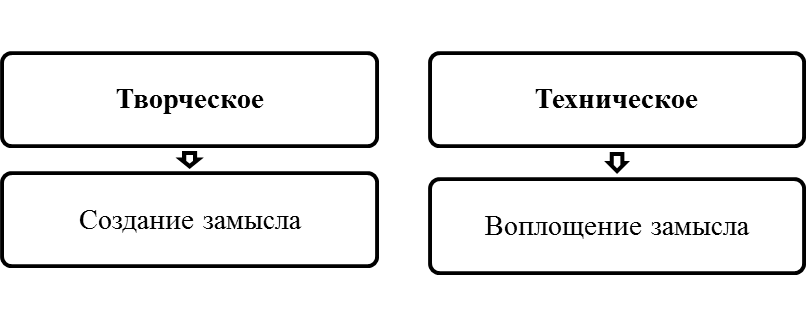 Виды детского конструирования:из строительного материала;из деталей конструкторов;из бумаги;из природного материала;из крупногабаритных модулей.Формы организации обучения конструированию:по модели;по условиям;по образцу;по замыслу;по теме;каркасное;по чертежам и схемам.Взаимосвязь конструирования и игрыМузыкальное развитиеЦель: развитие музыкальности детей и их способности эмоционально воспринимать музыку.Задачи образовательной работы: Развитие музыкально – художественной деятельности.Приобщение к музыкальному искусству.Развитие воображения и творческой активности.Направления образовательной работы:Слушание.Пение.Музыкально – ритмические движения.Ирга на детских музыкальных инструментах.Развитие творчества (песенного, музыкально – игрового, танцевального).Методы музыкального воспитания:Наглядный (сопровождение музыкального ряда изобразительным, показ движений).Словесный(беседы о различных музыкальных жанрах).Словесно-слуховой(пение).Слуховой (слушание музыки).Игровой (музыкальные игры).Практический(разучивание песен, танцев, воспроизведение мелодий)Система музыкального воспитанияС задачами и содержанием работы по художественно – эстетическому развитию детей в разных возрастных группах можно познакомиться в программе «От рождения до школы» под ред. Н.Е. Вераксы, Т.С. Комаровой, М.А. Васильевой.Образовательная область «Физическое развитие»Цель: воспитание здорового, жизнерадостного, физически совершенного, гармонически и творчески развитого ребенка.Задачи и направления физического развития в соответствии с ФГОС дошкольного образования:Приобретение опыта в следующих видах деятельности:двигательной, направленной на развитие координации и гибкости;способствующих правильному формированию опорно-двигательной системы организма, развитию равновесия, координации движений, крупной и мелкой моторики обеих рук;связанных с правильным, не наносящим ущерба организму, выполнением основных движений (ходьба, бег, мягкие прыжки, повороты в стороны)Формирование начальных представлений о некоторых видах спорта, овладение подвижными играми с правилами.Становление целенаправленности и саморегуляции в двигательной сфере.Становление ценностей здорового образа жизни, овладение его элементарными нормами и правилами (в питании, двигательном режиме, закаливании, при формировании полезных привычек и др.)Задачи и направления физического развития в соответствии с программойдошкольного образования «От рождения до школы» под редакцией Н.Е. Вераксы, Т.С. Комаровой, М.А. Васильевой. Формирование начальных представлений о здоровом образе жизни:формирование у детей начальных представлений о здоровом образе жизниФизическая культура:сохранение, укрепление  и охрана здоровья детей; повышение умственной и физической работоспособности, предупреждение утомления; обеспечение гармоничного физического развития, совершенствование умений и навыков в основных видах движений, воспитание красоты, грациозности, выразительности движений, формирование правильной осанки;формирование потребности в ежедневной двигательной деятельности. Развитие инициативы, самостоятельности и творчества в двигательной активности, способности к самоконтролю, самооценке при выполнении движений;развитие интереса к участию в подвижных и спортивных играх и физических упражнениях, активности в самостоятельной двигательной деятельности; интереса и любви к спорту.Общие цели и задачи Программы по направлению «Физическое развитие» конкретизируются через цели и задачи образовательной работы с детьми в конкретной возрастной группе. С задачами и содержанием образовательной работы в конкретных возрастных группах можно ознакомиться в программе «От рождения до школы» под ред. Н.Е. Вераксы, Т.С. Комаровой, М.А. Васильевой. Принципы физического развития:Методы физического развития:Средства физического развития:Двигательная активность, физические упражнения;Эколого – природные факторы (солнце, воздух, вода);Психолого – гигиенические факторы (гигиена сна, питания, занятий)Формы организации образовательной работы с детьми:НОД по физическому развитию в зале и на свежем воздухеНОД по обучению детей плаваниюНОД по музыкальному развитию детейПодвижные игрыФизкультурные упражнения на прогулкеУтренняя гигиеническая гимнастикаСамостоятельная двигательно – игровая деятельность детейБодрящая гимнастикаФизкультминуткиСпортивные игры, досуги, развлечения, праздникиЗакаливающие процедурыКорригирующая гимнастикаДень здоровьяСоревнования, эстафетыКомплексная система физкультурно-оздоровительной работы 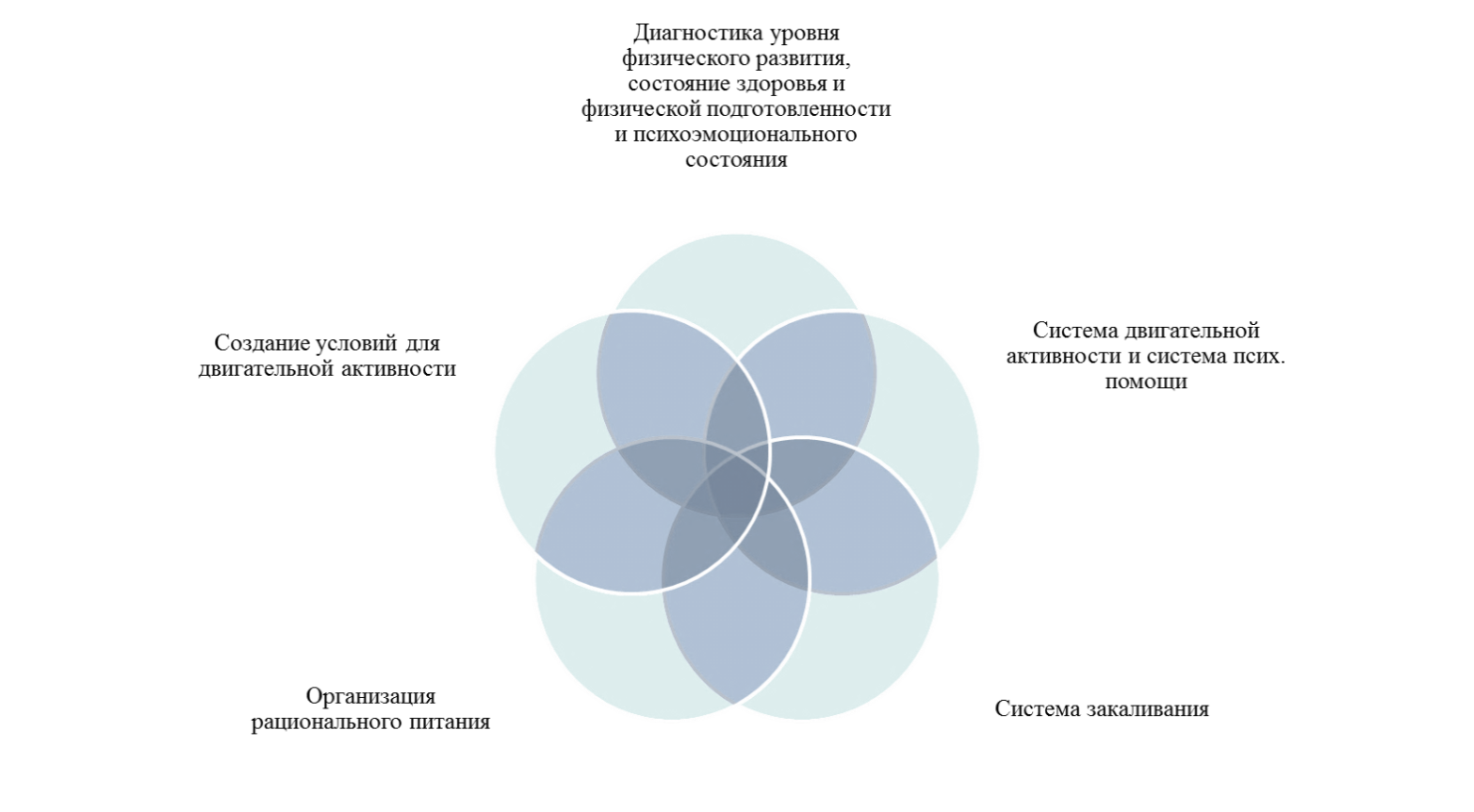 Непрерывная образовательная деятельность-	игры: дидактические, дидактические с элементами движения, развивающие игры,сюжетно-ролевые, подвижные, психологические, музыкальные, хороводные, театрализованные, игры-драматизации, режиссёрские,  подвижные игры имитационного характера;-	просмотр и обсуждение мультфильмов, видеофильмов;-	чтение и обсуждение программных произведений разных жанров, чтение, рассматривание и обсуждение познавательных и художественных книг, детских иллюстрированных энциклопедий;-	создание ситуаций педагогических, морального выбора; беседы социально-нравственного содержания, специальные рассказы педагога детям об интересных фактах и событиях, о выходе из трудных житейских ситуаций, ситуативные разговоры с детьми;-	наблюдения за трудом взрослых, за живой и неживой природой, за сезонными изменениями в природе;-	изготовление предметов для игр, познавательно-исследовательской деятельности; создание макетов, коллекций и их оформление, изготовление украшений для группового помещения к праздникам, сувениров; украшение предметов для личного пользования;-	проектная деятельность, познавательно-исследовательская деятельность, экспериментирование, конструирование;-	оформление выставок работ народных мастеров, произведений декоративно-прикладного искусства, книг с иллюстрациями, репродукций произведений живописи и др.; тематических выставок, выставок детского творчества, уголков природы;-	викторины, сочинение загадок;-	инсценирование и драматизация отрывков из сказок, разучивание стихотворений, развитие артистических способностей в подвижных играх имитационного характера;-	рассматривание и обсуждение предметных и сюжетных картинок, иллюстраций к знакомым сказкам и потешкам, игрушек, эстетически привлекательных предметов (деревьев, цветов, предметов быта и др.), произведений искусства (народного, декоративно-прикладного, изобразительного, книжной графики и пр.), обсуждение средств выразительности;-	продуктивная деятельность (рисование, лепка, аппликация, художественный труд) по замыслу, на темы народных потешек, по мотивам знакомых стихов и сказок, под музыку, на тему прочитанного или просмотренного произведения; рисование иллюстраций к художественным произведениям; рисование, лепка сказочных животных; творческие задания, рисование, иллюстраций к прослушанным музыкальным произведениям;-	слушание и обсуждение народной, классической, детской музыки, дидактические игры, связанные с восприятием музыки;-	подыгрывание на музыкальных инструментах, оркестр детских музыкальных инструментов;-	пение, совместное пение, упражнения на развитие голосового аппарата, артикуляции, певческого голоса, беседы по содержанию песни (ответы на вопросы), драматизация песен;-	танцы, показ взрослым танцевальных и плясовых движений, совместные действия детей, совместное составление плясок под народные мелодии, хороводы;-	занятия по физическому воспитанию, игровая, сюжетная, тематическая (с одним видом физических упражнений), комплексная (с элементами развития речи, математики, конструирования), контрольно-диагностическая, учебно-тренирующего характера, физкульминутки; игры и упражнения под тексты стихотворений, потешек, народных песенок, авторских стихотворений, считалок; ритмическая гимнастика, игры и упражнения под музыку, игровые беседы с элементами движений;Мероприятия групповые, межгрупповые.-	Прогулки, экскурсии-	Физкультурные досуги (проводятся 1 раз в месяц)-  Музыкальные досуги (проводятся 1 раз в неделю)-	Спортивные праздники (проводятся 2-3 раза в год)-	Соревнования-	Дни здоровья-	Тематические досуги-	Праздники-	Театрализованные представления-	Смотры и конкурсыОбразовательная деятельность при проведении режимных моментовСоциально-коммуникативное развитие:-	ситуативные беседы при проведении режимных моментов, подчеркивание их пользы;-	развитие трудовых навыков через поручения и задания, дежурства, навыки самообслуживания;-	помощь взрослым, участие детей в расстановке и уборке инвентаря и оборудования для совместной деятельности, в построении конструкций для подвижных игр и упражнений (из мягких блоков, спортивного оборудования);-	формирование навыков безопасного поведения при проведении режимных моментов.Познавательное развитие:- создание развивающей среды, способствующей удовлетворению потребности детей в познавательной активности;- игры познавательной направленности;- дидактические игры;- познавательные беседы;- работа в уголке природы, наблюдения, познавательно-исследовательская деятельность, экспериментированиеРечевое развитие:-	создание речевой развивающей среды;-	свободные диалоги с детьми в играх, наблюдениях, при восприятии картин, иллюстраций, мультфильмов;-	ситуативные разговоры с детьми;-	называние трудовых действий и гигиенических процедур, поощрение речевой активности детей;-	обсуждения (пользы закаливания, непосредственной образовательной деятельности по физическому развитию, гигиенических процедур)Художественно-эстетическое развитие:-	использование музыки в повседневной жизни детей, в игре, в досуговой деятельности, на прогулке, в изобразительной деятельности, при проведении утренней гимнастики, привлечение внимания детей к разнообразным звукам в окружающем мире, к оформлению помещения, привлекательности оборудования, красоте и чистоте окружающих помещений, предметов, игрушек.Физическое развитие:-	комплексы закаливающих процедур (оздоровительные прогулки, мытье рук прохладной водой перед каждым приемом пищи, полоскание рта и горла после еды, воздушные ванны, ходьба босиком по ребристым дорожкам после сна);-	утренняя гигиеническая гимнастика;- бодрящая гимнастика;- дыхательная гимнастика;- упражнения для расслабления позвоночника и коррекции осанки.Самостоятельная деятельность детейСоциально-коммуникативное развитие: индивидуальные игры, совместные игры, все виды самостоятельной деятельности, предполагающие общение со сверстниками.Познавательное развитие: сюжетно-ролевые игры, рассматривание книг и картинок; самостоятельное раскрашивание раскрасок, развивающие, настольно-печатные игры, автодидактические игры (развивающие пазлы, рамки-вкладыши, парные картинки).Речевое развитие: самостоятельное чтение детьми коротких стихотворений, самостоятельные игры по мотивам художественных произведений, самостоятельная работа в уголке книги, в уголке театра, рассматривание книг и картинок; самостоятельное раскрашивание раскрасок.Художественно-эстетическое развитие: предоставление детям возможности самостоятельно рисовать, лепить, конструировать (преимущественно во второй половине дня), рассматривать репродукции картин, иллюстраций, музицировать (пение, танцы), играть на детских музыкальных инструментах (бубен, барабан, колокольчик и других), слушать музыку.Физическое развитие: самостоятельные подвижные игры, игры на свежем воздухе, спортивные игры и упражнения (катание на санках, лыжах, велосипеде и др.).3.2.2. Особенности традиционных событий, праздников, мероприятий.Режим дня в общеразвивающих группах.Правильный режим дня – это рациональная продолжительность и разумное чередование различных видов деятельности и отдыха детей в течение суток. Основным принципом правильного построения режима является его соответствие возрастным и психофизическим особенностям детей.При осуществлении режимных моментов необходимо учитывать также индивидуальные особенности ребенка (длительность сна, вкусовые предпочтения, темп деятельности и т.д.). Чем ближе к индивидуальным особенностям ребенка режим детского сада, тем комфортнее он себя чувствует, тем лучше его настроение и выше активность. В пределах Программы по возрастам представлены режимы дня для каждой возрастной группы.При организации режима учитываются сезонные особенности. Поэтому в детском саду имеется два сезонных режима с постепенным переходом от одного к другому.Холодный периодТеплый период.Особенности организации режимных моментов       При осуществлении режимных моментов   учитываются индивидуальные особенности детей (длительность сна, вкусовые предпочтения, темп деятельности и т.д.).Прием пищи.  Дети едят с разной скоростью, поэтому   им дается  возможность принимать пищу в своем темпе.Прогулка. Прогулка является надежным средством укрепления здоровья детей и профилактики утомления. На прогулке дети удовлетворяют свою потребность в двигательной активности (в самостоятельных и организованных подвижных, спортивных играх и упражнениях).Не допускается сокращать время прогулок; воспитателем обеспечивается достаточное пребывание детей на свежем воздухе в соответствии с режимом дня.Ежедневное чтение. В режиме дня  выделяется постоянное время ежедневного чтения детям. Читается не только художественную литературу, но и познавательные книги, детские иллюстрированные энциклопедии, рассказы для детей по истории и культуре родной страны и зарубежных стран.   Не допускается превращение чтение в занятие — у ребенка всегда есть выбор: слушать или заниматься своими делами.  Дневной сон. Правильное чередование сна и бодрствования способствует нормальной психической деятельности, особенно в дошкольном возрасте. Быстрому засыпанию и глубокому сну способствуют разнообразная активная деятельность детей во время бодрствования; спокойные занятия, снимающие перевозбуждение, перед отходом ко сну. В помещении, где спят дети, создается спокойную, тихую обстановку. Постоянный приток свежего воздуха в спальное помещение также способствует спокойному и глубокому сну.3.4. Особенности организации развивающей предметно-пространственной среды.     Развивающая предметно – пространственная среда МАДОУ обеспечивает максимальную реализацию образовательного потенциала пространства и территории, прилегающей к ДОУ. В детском саду имеются разнообразные материалы, оборудование и инвентарь для развития детей дошкольного возраста в соответствии с особенностями каждого возрастного этапа, охраны и укрепления здоровья воспитанников, учёта особенностей и коррекции недостатков их развития.     Организация образовательного пространства и разнообразие оборудования, материалов и инвентаря обеспечивает:- игровую, познавательную и творческую активность всех воспитанников,   - экспериментирование с доступными детям материалами;- двигательную активность;- эмоциональное благополучие детей;- возможность самовыражения.     При организации образовательного пространства учитываются требования:- насыщенности в соответствии с возрастными возможностями детей;- трансформируемости среды,- полифункциональности материалов,- вариативности,- доступности,- безопасности.     Развивающая образовательная среда организована в соответствии с основными направлениями развития детей согласно требованиям к условиям реализации основной общеобразовательной программы дошкольного образования и нормам СанПиН 2.4.1.3049-13.       Развивающая предметно-пространственная среда в МАДОУ строится с учетом особенностей детей дошкольного возраста, охраны и укрепления здоровья воспитанников.Предметно – пространственная среда обеспечивает возможность общения и совместной деятельности детей и педагогов, двигательной активности детей, а также возможности для уединения.Согласно ФГОС дошкольного образования развивающая предметно-пространственная среда организуется с учетом принципов:содержательной насыщенности (соответствие предметно-пространственной среды возрастным возможностям детей и содержательному разделу Программы. Среда должна включать средства обучения (в том числе технические), материалы (в том числе расходные), инвентарь, игровое, спортивное и  оздоровительное оборудование, которые позволяют обеспечить игровую, познавательную, исследовательскую и творческую активность всех категорий детей, экспериментирование с материалами, доступными детям; двигательную активность, в том числе развитие крупной и мелкой моторики, участие в подвижных играх и соревнованиях; эмоциональное благополучие детей во взаимодействии с предметно – пространственным окружением; возможность самовыражения детей );трансформируемости (обеспечение возможности изменения предметно – пространственной среды в зависимости от образовательной ситуации, в том числе от меняющихся интересов и возможностей детей);полифункциональности (возможность разнообразного использования различных составляющих предметной среды, наличие в среде полифункциональных предметов);вариативности (наличие различных пространств, а также материалов, игр, игрушек и оборудования, обеспечивающих свободный выбор детей.  Это и периодическая сменяемость игрового материала, появление новых предметов, стимулирующих разнообразную детскую активность. Вариативность должна проявляться также и в разнообразии материалов, из которых изготовлены элементы среды. Это дерево, высококачественный пластик, резина, поролон, разные виды тканей, металл, качество и безопасность которых подтверждаются соответствующими сертификатами. Такое разнообразие исходных материалов обеспечивает, в том числе, и высокий уровень сенсорного развития детей);доступности (среда должна обеспечивать свободный доступ воспитанников, в том числе детей с ограниченными возможностями здоровья, к играм, игрушкам, материалам, пособиям, стимулирующим все основные виды детской активности. Для реализации данного принципа немаловажную роль играет количество игрушек и пособий: их должно хватать на каждого желающего. Ребенок не должен «стоять в очереди», чтобы поиграть или позаниматься);безопасности (соответствие всех элементов предметно – пространственной среды требованиям по обеспечению надежности и безопасности их использования).Развивающая предметно – пространственная среда в группе организуется таким образом, чтобы обеспечивать:игровую, познавательную, исследовательскую и творческую активность всех воспитанников, экспериментирование с доступными детям материалами;двигательную активность, в том числе развитие крупной и мелкой моторики;эмоциональное благополучие детей во взаимодействии с предметно – пространственным окружением;возможность самовыражения детей.Определяя наполняемость развивающей предметно – пространственной среды, следует помнить и о концептуальной целостности образовательного процесса. Компоненты развивающей предметно – пространственная среда должны обеспечить развитие детей по пяти образовательным областям.Для обеспечения образовательной деятельности в социально-коммуникативной области необходимо следующее. В групповых и других помещениях, предназначенных для образовательной деятельности детей (музыкальном, спортивном залах, студии психолого – педагогического сопровождения, логопедическом кабинете), создаются условия для общения и совместной деятельности детей как со взрослыми, так и со сверстниками в разных групповых сочетаниях. Дети должны иметь возможность собираться для игр и занятий всей группой вместе, а также объединяться в малые группы в соответствии со своими интересами. На прилегающих территориях также должны быть выделены зоны для общения и совместной деятельности больших и малых групп детей из разных возрастных групп и взрослых, в том числе для использования методов проектирования как средств познавательно – исследовательской деятельности детей. Дети должны иметь возможность безопасного беспрепятственного доступа к объектам инфраструктуры МАДОУ, а также к играм, игрушкам, материалам, пособиям, обеспечивающим все основные виды детской активности. В МАДОУ обеспечивается доступность предметно – пространственной среды для воспитанников. Предметно – пространственная среда МАДОУ обеспечивает условия для физического и психического развития, охраны и укрепления здоровья, коррекции и компенсации недостатков развития детей.Для этого в групповых и других помещениях организуется достаточное пространство для свободного передвижения детей, а также выделены помещения или зоны для разных видов двигательной активности детей – бега, прыжков, лазания, метания и др.В МАДОУ подобрано оборудование, инвентарь и материалы для развития крупной моторики и содействия двигательной активности, материалы и пособия для развития мелкой моторики. Предметно – пространственная среда в МАДОУ должна обеспечивать условия для эмоционального благополучия детей и комфортной  работы педагогических и учебно – вспомогательных сотрудников. Предметно – пространственная среда должна обеспечивать условия для развития игровой и познавательно – исследовательской  деятельности детей.Для этого в групповых помещениях и на прилегающих территориях пространство должно быть организовано так, чтобы можно было играть в различные, в том числе сюжетно – ролевые игры. В групповых помещениях и на прилегающих территориях должны находиться оборудование, игрушки и материалы для разнообразных сюжетно-ролевых и дидактических игр, в том числе предметы – заместители. Предметно – пространственная среда МАДОУ должна обеспечивать условия для познавательно – исследовательского развития детей (выделены помещения или зоны, оснащенные оборудованием и информационными ресурсами, приборами и материалами для разных видов познавательной деятельности детей – книжный уголок, библиотека, зимний сад, огород, живой уголок и др.).Предметно – пространственная среда должна обеспечивать условия для художественно – эстетического развития детей. Помещения МАДОУ и прилегающие территории должны быть оформлены с художественным вкусом; выделены помещения или зоны, оснащенные оборудованием и материалами для изобразительной, музыкальной, театрализованной деятельности детей.В МАДОУ должны быть созданы условия для информатизации образовательного процесса.Для этого в групповых и прочих помещениях МАДОУ имеется оборудование для использования  информационно – коммуникационных технологий в образовательном процессе. Компьютерно – техническое оснащение МАДОУ используется для различных целей: – для демонстрации детям познавательных, художественных, мультипликационных фильмов, литературных, музыкальных произведений и др.; – для поиска в информационной среде материалов, обеспечивающих реализацию Программы; – для предоставления информации о Программе семье, всем заинтересованным лицам, вовлеченным в образовательную деятельность, а также широкой общественности; – для обсуждения с родителями (законными представителями) детей вопросов, связанных с реализацией Программы и т. п.Для организации развивающей предметно – пространственной среды в семейных условиях родителям (законным представителям) предлагается ознакомиться с Программой, размещенной на официальном сайте МАДОУ, для соблюдения единства семейного и общественного воспитания. Знакомство с Программой будет способствовать конструктивному взаимодействию семьи и МАДОУ в целях поддержки индивидуальности ребенка.Принимая во внимание интегративные качества образовательных областей, игрушки, оборудование и прочие материалы для реализации содержания одной образовательной области могут использоваться и в ходе реализации содержания других областей, каждая из которых соответствует детским видам деятельности.Все предметы должны быть известны детям, соответствовать их индивидуальным особенностям (возрастным и гендерным) для осуществления полноценной самостоятельной и совместной со сверстниками деятельности. В среду также должны быть включены предметы для совместной деятельности ребенка со взрослым (педагогом).Организация развивающей предметно – пространственной среды в МАДОУ предполагает наличие различных пространств для осуществления свободного выбора детьми разных видов деятельности:Центр сюжетно-ролевойигрыЦентр развивающихигрЦентртеатрализованнойдеятельностиЦентр познавательно – исследовательскойдеятельностиЦентр трудовойдеятельностиЦентр «Безопасность» и «Дорожная азбука»Центр «Мир природы»Центр «Растем здоровыми»Центр «Речецветик»Центр «Книжная гостиная»Центр «Считайка»Центр «Моя страна, мой город»Центр «Моя безопасность»Центр «Мы дежурим»Центр «Юный конструктор»Центр «До-ми-солька»Центр «Акварелька»3.5. План работы по осуществлению преемственностимежду детским садом и школой.Материально – техническое обеспечение Программы.В детском саду созданы материально – технические условия, обеспечивающие:1) возможность достижения воспитанниками планируемых результатов освоения Программы;2) выполнение детским садом требований:– санитарно-эпидемиологических правил и нормативов:* к условиям размещения детского сада,* оборудованию и содержанию территории,* помещениям, их оборудованию и содержанию,* естественному и искусственному освещению помещений,*отоплению и вентиляции,* водоснабжению и канализации,* организации питания,* медицинскому обеспечению,* приему детей в детский сад,* организации режима дня,* организации физического воспитания,* личной гигиене персонала;– пожарной безопасности и электробезопасности;– охране здоровья воспитанников и охране труда работников детского сада;3) возможность для беспрепятственного доступа воспитанников с ограниченными возможностями здоровья, в т. ч. детей-инвалидов, к объектам инфраструктуры детского сада. В детском саду имеется необходимое для всех видов образовательной деятельности воспитанников (в т. ч. детей с ограниченными возможностями здоровья и детей-инвалидов),педагогической, административной и хозяйственной деятельности оснащение и оборудование:– учебно-методический комплект Программы (в т. ч. комплект различных развивающих игр);– помещения для занятий и проектов, обеспечивающие образование детей через игру, общение, познавательно-исследовательскую деятельность и другие формы активности ребенка с участием взрослых и других детей;– оснащение предметно-развивающей среды, включающей средства образования и воспитания, подобранные в соответствии с возрастными и индивидуальными особенностями детей дошкольного возраста,– мебель, техническое оборудование, спортивный и хозяйственный инвентарь, инвентарь для художественного творчества, музыкальные инструменты.Программа предусматривает необходимость в специальном оснащении и оборудовании для организации образовательного процесса с детьми-инвалидами и детьми с ограниченнымивозможностями здоровья.Программой предусмотрено  использование  обновляемыхобразовательных ресурсов, в т. ч. расходных материалов, подписки на актуализацию электронных ресурсов, техническое и мультимедийное сопровождение деятельности средствобучения и воспитания, спортивного, музыкального, оздоровительного оборудования, услуг связи, в т. ч. информационно-телекоммуникационной сети Интернет.3.7. Финансовые условия реализации Программы.Финансовое обеспечение реализации образовательной программы дошкольного образования опирается на исполнение расходных обязательств, обеспечивающих государственные гарантии прав на получение общедоступного и бесплатного дошкольного общего образования. Объем действующих расходных обязательств отражается в государственном (муниципальном) задании образовательной организации.Основная образовательная программа дошкольного образования является нормативно – управленческим документом, характеризующим специфику содержания образования и особенности организации образовательного процесса. Финансовое обеспечение реализации образовательной программы дошкольного образования казенной организации осуществляется на основании утвержденной бюджетной сметы.Обеспечение государственных гарантий реализации прав на получение общедоступного и бесплатного дошкольного общего образования в детском саду, осуществляется в соответствии с нормативами, определяемыми органами государственной власти субъектов Российской Федерации.В соответствии со ст.99 Федеральный закон от 29.12.2012 N 273-ФЗ "Об образовании в Российской Федерации" нормативные затраты на оказание государственной или муниципальной услуги в сфере образования определяются по каждому виду и направленности образовательных программ, с учетом форм обучения, типа образовательной организации, сетевой формы реализации образовательных программ, образовательных технологий, специальных условий получения образования воспитанниками с ограниченными возможностями здоровья, обеспечения дополнительного профессионального образованияпедагогическим работникам, обеспечения безопасных условий обучения и воспитания, охраны здоровья воспитанников, а также с учетом иных предусмотренных законодательством особенностей организации и осуществления образовательной деятельности (для различныхкатегорий воспитанников), за исключением образовательной деятельности, осуществляемой в соответствии с образовательными стандартами, в расчете на одного воспитанника, если иное не установлено законодательством.Органы местного самоуправления вправе осуществлять за счет средств местных бюджетов финансовое обеспечение предоставления дошкольного образования муниципальными образовательными организациями в части расходов на оплату трудаработников, реализующих образовательную программу дошкольного общего образования, расходов на приобретение учебных пособий, средств обучения, игр, игрушек сверх нормативафинансового обеспечения, определенного субъектом Российской Федерации.Кадровые условия реализации ПрограммыюВ целях эффективной реализации Программ МАДОУ укомплектовано квалифицированными кадрами: руководящими, педагогическими, учебно-вспомогательными, административно-хозяйственными.Педагогический процесс в МАДОУ осуществляет 18 педагогов, из них:воспитатели – 14,педагог-психолог – 1, музыкальный руководитель – 2, инструктор по физической культуре – 1.Реализация Программы осуществляется педагогическими работниками в течение всего времени пребывания воспитанников в МАДОУ. Согласно ст. 13 п. 1. Федерального закона «Об образовании в Российской Федерации»  Организация вправе реализовывать Программу как самостоятельно, так и посредством сетевых форм реализации. Следовательно, в реализации Программы может быть задействован кадровый состав других организаций, участвующих в сетевом взаимодействии с Организацией.Реализация Программы требует от МАДОУ осуществления управления, ведения бухгалтерского учета, финансово-хозяйственной и хозяйственной деятельности, организации необходимого медицинского обслуживания. МАДОУ обслуживается Централизованной бухгалтерией города Хабаровска.Для обеспечения медицинского обслуживания воспитанников в МАДОУ заключен договор с Детской поликлиникой №17.В целях эффективной реализации Программы в МАДОУ создаются условия для профессионального развития педагогических и руководящих кадров, в т. ч. их дополнительного профессионального образования. Все педагогические работники один раз в три года обязательно проходят курсы повышения квалификации по различным направлениям педагогической деятельности. Один раз в пять лет педагогические работники повышают свою компетентность.Организационно-методическое сопровождение процесса реализации Программы осуществляется методической службой МАДОУ. 3.9 Перечень нормативных и нормативно-методическихдокументов1. Конвенция о правах ребенка. Принята резолюцией 44/25 Генеральной Ассамблеи от 20 ноября 1989 года.─ ООН 1990.2 .Федеральный закон от 29 декабря 2012 г. № 273-ФЗ (ред. от 31.12.2014, с изм. От 02.05.2015) «Об образовании в Российской Федерации» [Электронный ресурс] // Официальный интернет-портал правовой информации: ─ Режим доступа: pravo.gov.ru..3. Федеральный закон 24 июля 1998 г. № 124-ФЗ «Об основных гарантиях прав ребенка в Российской Федерации».4. Распоряжение Правительства Российской Федерации от 4 сентября 2014 г. № 1726-р о Концепции дополнительного образования детей.5. Распоряжение Правительства Российской Федерации от 29 мая 2015 г. № 996-р о Стратегии развития воспитания до 2025 г.[Электронный ресурс].─ Режим доступа:http://government.ru/docs/18312/.6. Постановление Главного государственного санитарного врача Российской Федерации от 19 декабря 2013 г. № 68 «Об утверждении СанПиН 2.4.1.3147-13 «Санитарно- эпидемиологические требования к дошкольным группам, размещенным в жилых помещениях жилищного фонда».7. Постановление Главного государственного санитарного врача Российской Федерации от 15 мая 2013 г. № 26 «Об утверждении СанПиН 2.4.1.3049-13 «Санитарно- эпидемиологические требования к устройству, содержанию и организации режима работы дошкольных образовательных организаций» // Российская газета. – 2013. – 19.07(№ 157).8. Постановление Главного государственного санитарного врача Российской Федерации от 3 июня 2003 г. № 118 (ред. от 03.09.2010) «О введении в действие санитарно-эпидемиологических правил и нормативов СанПиН 2.2.2/2.4.1340-03» (вместе с «СанПиН 2.2.2/2.4.1340-03. 2.2.2. Гигиена труда, технологические процессы, сырье, материалы, оборудование, рабочий инструмент. 2.4. Гигиена детей и подростков. Гигиенические требования к персональным электронно-вычислительным машинам и организации работы.Санитарно-эпидемиологические правила и нормативы», утв. Главным государственным санитарным врачом Российской Федерации 30 мая 2003 г.) (Зарегистрировано в Минюсте России 10 июня 2003 г., регистрационный № 4673)9. Приказ Министерства образования и науки Российской Федерации от17 октября 2013г. № 1155 «Об утверждении федерального государственного образовательного стандарта дошкольного образования» (зарегистрирован Минюстом России 14 ноября 2013г., регистрационный № 30384).10. Приказ Министерства образования и науки Российской Федерации от6 октября 2009 г. № 373 (ред. от 29.12.2014) «Об утверждении и введении в действие федерального государственного образовательного стандарта начального общего образования» (зарегистрирован Минюстом России 22 декабря 2009 г., регистрационный № 15785).11. Приказ Министерства образования и науки Российской Федерации от 17 декабря 2010 г. № 1897 (ред. от 29.12.2014) «Об утверждении федерального государственного образовательного стандарта основного общего образования» (зарегистрирован Минюстом России 1 февраля 2011 г., регистрационный № 19644).12. Приказ Министерства образования и науки Российской Федерации от 17 мая 2012 г. № 413 (ред. от 29.12.2014) «Об утверждении федерального государственного образовательного стандарта среднего общего образования» (зарегистрирован Минюстом России 7 июня 2012 г., регистрационный № 24480).13. Приказ Минздравсоцразвития России от 26 августа 2010 г. № 761н (ред. от 31.05.2011) «Об утверждении Единого квалификационного справочника должностей руководителей, специалистов и служащих, раздел «Квалификационные характеристики должностей работников образования» (Зарегистрирован в Минюсте России 6 октября 2010 г. № 18638)14. Письмо Минобрнауки России «Комментарии к ФГОС ДО» от 28 февраля 2014 г. № 08-249 // Вестник образования.– 2014. – Апрель. – № 7.15. Письмо Минобрнауки России от 31 июля 2014 г. № 08-1002 «О направлении методических рекомендаций» (Методические рекомендации по реализации полномочий субъектов Российской Федерации по финансовому обеспечению реализации прав граждан на получение общедоступного и бесплатного дошкольного образования).3.10. Краткая презентация программы.Программа состоит из трех основных разделов (целевого, содержательного, организационного) и дополнительного раздела — краткой презентации Программы. Каждый из трех основных разделов  Программы  включает обязательную часть и часть, формируемую участниками образовательных отношений. Обязательная часть Программы определяет содержание и организацию образовательного процесса для детей дошкольного возраста от 2 до 7 лет  по 5 образовательным областям: «Социально-коммуникативное развитие», «Познавательное развитие», «Речевое развитие», «Художественно-эстетическое развитие», «Физическое развитие». Содержание психолого-педагогической работы ориентировано на разностороннее развитие дошкольников с учетом их возрастных и индивидуальных особенностей. Цель и задачи реализации Программы.Целями деятельности МАДОУ «Детский сад  №5» по реализации основной общеобразовательной программы дошкольного образования являются:·       выполнение требований ФГОС дошкольного образования в части организации обеспечение образовательного процесса, ориентированного на достижение ребёнком  целевых ориентиров ФГОС дошкольного образования;·         формирование основ базовой культуры личности, всестороннее развитие психических и физических качеств в соответствии с возрастными и индивидуальными особенностями ребенка;·        создание благоприятных условий  для полноценного проживания ребёнком дошкольного детства;·        создание  условий  для развития ребенка, открывающих возможности для его позитивной социализации, его личностного развития, развития инициативы и творческих способностей на основе сотрудничества со взрослыми и сверстниками и соответствующим возрасту видам деятельности;·        создание развивающей образовательной среды, которая представляет собой систему условий социализации и индивидуализации детей;·        максимальное раскрытие индивидуального возрастного потенциала ребенка.Эти  цели  реализуются  в  процессе  разнообразных  видов  детской     деятельности: игровой, коммуникативной, трудовой, познавательно-исследовательской,  продуктивной (изобразительная,  конструктивная  и  др.),  музыкальной, чтения.Основные задачами  деятельности образовательного учреждения по реализации Программы ориентированы на:       охрану и укрепление физического и психического здоровья детей, в том числе их эмоционального благополучия·              обеспечение равных возможностей для полноценного развития каждого ребёнка в период дошкольного детства независимо от места проживания, пола, нации, языка, социального статуса, психофизиологических и других особенностей ·              обеспечение преемственности целей, задач и содержания образования, реализуемых в рамках образовательных программ различных уровней (далее – преемственность основных образовательных программ дошкольного и начального общего образования)·              создание благоприятных условий развития детей в соответствии с их возрастными и индивидуальными особенностями и склонностями, развитие способностей и творческого потенциала каждого ребёнка как субъекта отношений с самим собой, другими детьми, взрослыми и миром·              объединение обучения и воспитания в целостный образовательный
процесс на основе духовно-нравственных и социокультурных ценностей и принятых в обществе правил и норм поведения в интересах человека, семьи, общества·              формирование общей культуры личности детей, в том числе ценностей здорового образа жизни, развитие их социальных, нравственных, эстетических, интеллектуальных, физических качеств, инициативности, самостоятельности и ответственности ребёнка, формирование предпосылок учебной деятельности·        обеспечение вариативности и разнообразия содержания                   Программы и организационных форм дошкольного образования, возможности формирования Программ различной направленности с учётом образовательных потребностей, способностей и состояния здоровья детей;·              формирование социокультурной среды, соответствующей возрастным, индивидуальным, психологическим и физиологическим особенностям  детей·              обеспечение психолого-педагогической поддержки семьи и повышение компетентности родителей (законных представителей) в вопросах развития и образования, охраны и укрепления здоровья детей.Для достижения целей Программы первостепенное значение имеют:        •  забота  о  здоровье,  эмоциональном  благополучии  и  своевременном всестороннем развитии каждого ребенка;   • создание в группах атмосферы гуманного и доброжелательного отношения ко всем воспитанникам, что позволяет растить их общительными, добрыми, любознательными, инициативными, стремящимися к самостоятельности и творчеству;         •  максимальное   использование   разнообразных   видов   детской    деятельности, их интеграция в целях повышения эффективности воспитательно-образовательного процесса;    •  творческая организация воспитательно-образовательного процесса;  •вариативность  использования  образовательного  материала,  позволяющая развивать творчество в соответствии с интересами и наклонностями каждого ребенка;    •   уважительное отношение к результатам детского творчества;     Возрастные особенности воспитанников:     В учреждении функционирует 12 дошкольных групп:группа раннего возраста (с 2 до 3 лет) – 2 группы;  вторая младшая группа  (с  3 до 4 лет) – 3 группы;             средняя группа (с 4 до 5 лет) – 2 группы;                    старшая группа (с 5 до 6 лет) – 2 группы;подготовительная группа (с 6 до 7 лет) – 3 группы.        Основная образовательная программа дошкольного образования  разработана в соответствии с федеральным  государственным образовательным стандартом дошкольного образования (Приказ Министерства образования и науки РФ от 17 октября 2013 г. №1155 «Об утверждении федерального государственного образовательного стандарта дошкольного образования») и с учетом:  Общеобразовательной программы дошкольного образования «От рождения до школы» под редакцией Н.Е. Вераксы, Т.С. Комаровой, М.А. Васильевой.Характеристика  взаимодействия педагогического коллектива с семьями воспитанников.В соответствии с Законом РФ от 29.12.2012 г. №273-ФЗ «Об образовании в Российской Федерации», родители являются не только равноправными, но и равноответственными участниками образовательного процесса. Семья является первой школой растущего человека. В условиях семьи складывается эмоционально-нравственный опыт, семья определяет уровень и содержание эмоционального и социального развития ребенка. Основанием для определения форм и методов взаимодействия с семьями воспитанников являются нормативные документы, которые закрепляют  основу взаимодействия (основные международные документы, нормативные документы федерального и регионального уровня, нормативные документы конкретного образовательного уровня), а также современные исследования основных направлений взаимодействия ДОУ и семьи (психолого-педагогическое сопровождение семьи в вопросах воспитания детей, защита прав ребенка, работа с семьями, требующими повышенного внимания и нуждающимися в особой помощи и др.).В МАДОУ «Детский сад №5» применяются следующие методы и формы работы с родителями: - планирование работы с родителями: анкетирование, беседы, мониторинг запросов на образовательные услуги;-групповые встречи: родительские собрания, консультации, педагогические и тематические беседы;- совместные мероприятия: детские утренники, конкурсы и выставки  совместного творчества, спортивные праздники и развлечения;-наглядная информация: тематические, информационные и демонстрационно-выставочные стенды, папки-передвижки, памятки, информационные листы;-индивидуальная работа с родителями: педагогические беседы,  индивидуальные консультации по запросу родителей, разработка рекомендаций по вопросам развития детей дошкольного возраста;-оценка эффективности взаимодействия с родителями: изучение удовлетворенности родителями реализуемых в ДОУ образовательных услуг, перспектив дальнейшего сотрудничества.           Благодаря оснащенности МАДОУ оргтехникой, появилась возможность оперативного реагирования на события, происходящие в детском саду, и взаимодействие семьями воспитанников вышло на новый уровень. Широко используются мультимедийные презентации о жизни детей во время встреч с родителями.Приложение.Календарный план воспитательной работы на 2021-2022 учебный год.Модуль «Ключевые общесадиковые мероприятия».ПРАЗДНИЧНЫЕ МЕРОПРИЯТИЯ, ТРАДИЦИИ И РАЗВЛЕЧЕНИЯ В ДОУ.ПЛАН ПРОВЕДЕНИЯ ФИЗКУЛЬТУРНЫХ ДОСУГОВТВОРЧЕСКИЕ СОРЕВНОВАНИЯ№Наименование разделовСтр.I.Целевой раздел.41.1Пояснительная записка.41.1.1Цели и задачи Программы.51.1.2Принципы и подходы к формированию Программы.71.2Значимые для разработки Программы характеристики.111.2.1Режим работы дошкольного образовательного учреждения.111.2.2Характеристика групп ДОУ.131.2.3Характеристики особенностей развития детей разного  дошкольного возраста.141.3Планируемые результаты.241.3.1Целевые ориентиры как результат возможных достижений  освоения воспитанниками Программы.251.3.2Развивающее оценивание качества образовательной деятельности по Программе.62IIСодержательный раздел.732.1Общие положения.732.2Особенности осуществления образовательного процесса в муниципальном автономном дошкольном образовательном  учреждении.732.3Описание образовательной деятельности в соответствии с направлениями развития ребенка, представленными в пяти образовательных областях.762.3.1Ранний возраст (2 – 3 года).772.3.2Дошкольный возраст (3 – 7 лет).822.4Промежуточные и итоговые результаты освоения Программы.932.4.1Раннее детство.932.4.2Дошкольный возраст.942.5Взаимодействие взрослых с детьми.1052.6Система взаимодействия с семьями воспитанников.1092.7Рабочая программа воспитания МАДОУ на 2021-2022 уч.год.120IIIОрганизационный раздел.1363.1Условия реализации Программы.1363.2Содержание психолого – педагогической работы по освоению детьми дошкольного возраста образовательных областей.1373.2.1Планирование образовательной деятельности.1403.2.2Особенности традиционных событий, праздников, мероприятий1923.3Режим дня в общеразвивающих группах1933.4Особенности организации предметно – пространственной среды1963.5План работы по осуществлению преемственности между детским садом и школой2043.6Материально – техническое обеспечение Программы2053.7Финансовые условия реализации Программы2063.8Кадровые условия реализации Программы2073.9Перечень нормативных и нормативно – методических документов2083.10Краткая презентация Программы210Приложение  к  Программе  воспитания. Календарный план воспитательной работы на 2021-2022 учебный год.Приложение  к  Программе  воспитания. Календарный план воспитательной работы на 2021-2022 учебный год.215Образовательная область «Социально-коммуникативное развитиеСоциализация, развитие общения, нравственное воспитание- проявляет доброжелательное отношение к сверстникам, эмоциональную отзывчивость (умеет пожалеть, посочувствовать; порадоваться)- проявляет отрицательное отношение к грубости, жадности- умеет играть, не ссорясь, помогая друг другу- владеет элементарными навыками вежливого обращения: здоровается, прощается, употребляет слова«спасибо», «пожалуйста»- умеет спокойно вести себя в помещении и на улице: не шуметь, не бегать, выполнять просьбу взрослогоРебенок в семье и сообществе:Образ «Я»:- имеет элементарные представления о себе, называет свое имяСемья:- проявляет внимательное отношение к родителям, близким людям- называет имена членов своей семьиДетский сад:- имеет представления о положительных сторонах детского сада, его общности с домом (тепло, уют, любовь и др.) и отличиях от домашней обстановки (больше друзей, игрушек, самостоятельности и т. д.)- ориентируется в помещении группы, на участкеСамообслуживание, самостоятельность, трудовое воспитание:Воспитание культурно-гигиенических навыков:- сформирована привычка (сначала под контролем взрослого, а затем самостоятельно) мыть руки по мере загрязнения и перед едой, насухо вытирать лицо и руки личным полотенцем.- приводит себя в порядок с помощью взрослого; пользуется индивидуальными предметами (носовым платком, салфеткой, полотенцем, расческой, горшком)- правильно держит ложку во время едыСамообслуживание:- умеет одеваться и раздеваться в определенной последовательности; при небольшой помощи взрослого снимает одежду, обувь (расстегивает пуговицы спереди, застежки на липучках); в определенном порядке аккуратно складывать снятую одеждуОбщественно-полезный труд:- выполняет простейшие трудовые действия: совместно с взрослым и под его контролем расставлять хлебницы (без хлеба), салфетницы, раскладывать ложки и пр.- поддерживает порядок в игровой комнате, по окончании игр расставляет игровой материал по местамУважение к труду взрослых:- проявляет интерес детей к деятельности взрослых; обращает внимание на то, что и как делает взрослый, зачем он выполняет те или иные действия- узнает и называет некоторые трудовые действия (помощник воспитателя моет посуду, приносит еду, меняет полотенца)Формирование основ безопасности:Безопасное поведение в природе:- знаком с элементарными правилами безопасного поведения в природе (не подходить к незнакомым животным, не гладить их, не дразнить; не рвать и не брать в рот растения и пр.)Безопасность на дорогах:- имеет первичные представления о машинах, улице, дороге- знает некоторые виды транспортных средствБезопасность собственной жизнедеятельности:- знаком с предметным миром и правилами безопасного обращения с предметами; знаком с понятиями«можно — нельзя», «опасно».Образовательная область «Познавательное развитие»Формирование элементарных математических представлений:Количество:- формирует группы однородных предметов- различает количество предметов (один - много)Величина:- различает предметы контрастных размеров и обозначает их в речи (большой дом - маленький домик, большая матрешка - маленькая матрешка, большие мячи - маленькие мячи и т. д.)Форма:- различает предметы по форме и называет их (кубик, кирпичик, шар)Ориентировка в пространстве:- практически осваивает окружающее пространство (помещения группы и участка детского сада)- ориентируется в частях собственного тела (голова, лицо, руки, ноги, спина)- умеет двигаться за воспитателем в определенном направленииРазвитие познавательно-исследовательской деятельности:Сенсорное развитие:- обследует предметы, выделяя их цвет, величину, форму; включает движения рук по предмету в процесс знакомства с ним (обводит руками части предмета и т. д.)Ознакомление с предметным окружением:- называет цвет и величину предметов,- сравнивает знакомые предметы (разные шапки, варежки, обувь и т. п.), подбирает предметы по тождеству (найди такой же, подбери пару), группирует их по способу использования (из чашки пьют и т. д.).- устанавливает сходства и различия между предметами, имеющими одинаковое название (одинаковые лопатки; красный мяч — синий мяч; большой кубик — маленький кубик).- называет свойства предметов: величина, влажность, температура, рельеф, форма, цвет, количество, вкус, запах, звук, вес, действие- называет обобщающие понятия (игрушки, посуда, одежда, обувь, мебель и пр.)Ознакомление с социальным миром:- проявляет интерес к труду близких взрослых; узнает и называет некоторые трудовые действияОзнакомление с миром природы:- знаком с доступными явлениями природы- узнает и называет домашних животных (кошку, собаку, корову, курицу и др.) и их детенышей (в натуре, на картинках, в игрушках)- узнает и называет на картинке некоторых диких животных (медведя, зайца, лису и др.)- вместе со взрослым и детьми наблюдает за птицами и насекомыми на участке, подкармливает птиц.- различает по внешнему виду овощи (помидор, огурец, морковь и др.) и фрукты (яблоко, груша и др.)- проявляет бережное отношение к животным и растениям (рассматривает растения и животные, не нанося им вред)Образовательная область «Речевое развитие»Развитие речи:Формирование словаря:- понимает речь взрослых без наглядного сопровождения- по словесному указанию педагога находит предметы по названию, цвету, размеру («Принеси Машеньке вазочку для варенья», «Возьми красный карандаш», «Спой песенку маленькому медвежонку»); называет их местоположение («Грибок на верхней полочке, высоко», «Стоят рядом»); имитирует действия людей идвижения животных («Покажи, как поливают из леечки», «Походи, как медвежонок»)- употребляет в речи существительные, обозначающие названия игрушек, предметов личной гигиены (полотенце, зубная щетка, расческа, носовой платок), одежды, обуви, посуды, мебели, спальных принадлежностей (одеяло, подушка, простыня, пижама), транспортных средств (автомашина, автобус),овощей, фруктов, домашних животных и их детенышей- употребляет в речи глаголы, обозначающие трудовые действия (стирать, лечить, поливать), действия, противоположные по значению (открывать — закрывать, снимать — надевать, брать — класть), действия, характеризующие взаимоотношения людей (помочь, пожалеть, подарить, обнять), их эмоциональноесостояние (плакать, смеяться, радоваться, обижаться)- употребляет в речи прилагательные, обозначающие цвет, величину, вкус, температуру предметов (красный, синий, сладкий, кислый, большой, маленький, холодный, горячий и т.д.)- употребляет в речи наречия (близко, далеко, высоко, быстро, темно, тихо, холодно, жарко, скользко и т.д.)Звуковая культура речи:- отчетливо произносит изолированные гласные и согласные звуки (кроме свистящих, шипящих и сонорных)- правильно воспроизводит звукоподражания, слова и несложные фразы (из 2-4 слов)- пользуется (по подражанию) высотой и силой голоса («Киска, брысь!», «Кто пришел?», «Кто стучит?»)Грамматический строй речи:- согласует существительные и местоимения с глаголами, употребляет глаголы в будущем и прошедшем времени, изменяет их по лицам- использует в речи предлоги (в, на, у, за, под)- употребляет некоторые вопросительные слова (кто, что, где) и произносит несложные фразы, состоящих из 2-4 слов («Кисонька-мурысенька, куда пошла?»)Связная речь:- отвечает на простейшие («Что?», «Кто?», «Что делает?») и более сложные вопросы («Во что одет?», «Что везет?», «Кому?», «Какой?», «Где?», «Когда?», «Куда?»).- рассказывает об изображенном на картинке, о новой игрушке (обновке), о событии из личного опыта- во время игр-инсценировок повторяет несложные фразы; отрывки из хорошо знакомых сказокПриобщение к художественной литературе:- слушает народные песенки, сказки, авторские произведения (с наглядностью и без нее)- договаривает слова, фразы при чтении воспитателем знакомых стихотворений.- рассматривает рисунки в книгах, называет знакомые предметы, показывает их по просьбе воспитателя, задает вопросы: «Кто (что) это?», «Что делает?»Образовательная область «Художественно-эстетическое развитие»Приобщение к искусству:Изобразительная деятельность:- проявляет интерес к действиям с карандашами, фломастерами, кистью, красками, глиной (пластилином)Рисование:- пытается изобразить знакомые предметы- задумывается над тем, что нарисовал, на что это похоже- испытывает чувство радости от штрихов и линий, которые нарисовал сам- дополняет нарисованное изображение характерными деталями; осознанно повторяет ранее получившиеся штрихи, линии, пятна, формы- рисует разные линии (длинные, короткие, вертикальные, горизонтальные, наклонные), пересекает их, уподобляя предметам (ленточкам, платочкам, дорожкам, ручейкам, сосулькам, заборчику и др.)- рисует предметы округлой формы- держит карандаш и кисть свободно: карандаш - тремя пальцами выше отточенного конца, кисть - чуть выше железного наконечника; набирает краску на кисть, макая ее всем ворсом в баночку, снимает лишнюю краску, прикасаясь ворсом к краю баночки- бережно относится к материалам, правильно их использует: по окончании рисования кладет их на место, предварительно хорошо промыв кисточку в водеЛепка:- умеет отламывать комочки глины (пластилина) от большого куска;- лепит палочки и колбаски, раскатывая комочек между ладонями прямыми движениями; соединяет концы палочки, плотно прижимая их друг к другу (колечко, баранка, колесо и др.)- раскатывает комочек глины круговыми движениями ладоней для изображения предметов круглой формы(шарик, яблоко, ягода и др.), сплющивает комочек между ладонями (лепешки, печенье, пряники); делает пальцами углубление в середине сплющенного комочка (миска, блюдце).- соединяет две вылепленные формы в один предмет: палочка и шарик (погремушка или грибок), два шарика (неваляшка) и т. п.Конструктивно-модельная деятельность:- знаком в процессе игры с деталями (кубик, кирпичик, призма, пластина, цилиндр), с вариантами расположения строительных форм на плоскости- совместно с взрослым конструирует постройки (башенки, домики, машины и т.д.)- сооружает элементарные постройки по образцу; проявляет желание строить что-то самостоятельно- понимает пространственные соотношения; пользуется дополнительными сюжетными игрушками, соразмерными масштабам построек (маленькие машинки для маленьких гаражей и т. п.)- участвует в строительных играх с использованием природного материала (песок, вода, желуди, камешки и т. п.)Музыкальная деятельность:Слушание:- внимательно слушает спокойные и бодрые песни, музыкальные пьесы разного характера, понимать, о чем (о ком) поется, и эмоционально реагирует на содержание- различает звуки по высоте (высокое и низкое звучание колокольчика, фортепьяно, металлофона)Пение:- проявляет активность при подпевании и пении- подпевает фразы в песне (совместно с воспитателем); постепенно приучается к сольному пениюМузыкально-ритмические движения:- воспринимает и воспроизводит движения, показываемые взрослым (хлопает, притопывает ногой, выпол-няет полуприсед, совершает повороты кистей рук и т. д.)- начинает движение с началом музыки и заканчивает с ее окончанием- передает образы через движения (птичка летает, зайка прыгает, мишка косолапый идет)- умеет ходить и бегать под музыку (на носках, тихо; высоко и низко поднимая ноги; прямым галопом), выполнять плясовые движения в кругу, врассыпную, менять движения с изменением характера музыкиили содержания песни.Образовательная область «Физическое развитие»Формирование начальных представлений о здоровом образе жизни:- имеет представления о значении разных органов для нормальной жизнедеятельности человека (глаза - смотреть, уши - слышать, нос - нюхать, язык - пробовать (определять) на вкус, руки - хватать, держать, трогать; ноги - стоять, прыгать, бегать, ходить; голова - думать, запоминать)Физическая культура:- в течение дня сохраняет устойчивое положение тела, правильную осанку- ходит и бегает, не наталкиваясь друг на друга, с согласованными, свободными движениями рук и ног- умеет действовать сообща, придерживаясь определенного направления передвижения с опорой на зрительные ориентиры, меняет направление и характер движения во время ходьбы и бега в соответствии с указанием педагога- ползает, лазает (по лестнице - стремянке, гимнастической стенке), подлезает под воротца, перелезает через бревно- разнообразно действует с мячом (берет, держит, переносит, кладет, бросает, катает, ловит)- прыгает на двух ногах на месте, с продвижением вперед, в длину с места, отталкиваясь двумя ногами- играет вместе с воспитателем в подвижные игры с простым содержанием, несложными движениями- выполняет выразительные движения, умеет передавать простейшие действия некоторых пepcoнажей (попрыгать, как зайчики; поклевать зернышки и попить водичку, как цыплята, и т. п.)Образовательная область «Социально-коммуникативное развитие»Социализация, развитие общения, нравственное воспитание- развиты навыки организованного поведения в детском саду, дома, на улице- сформированы элементарные представления о том, что хорошо и что плохо; правильно оценивает хорошие и плохие поступки- проявляет доброжелательное отношение к сверстникам, умеет вместе пользоваться игрушками, книгами, помогать друг другу- умеет здороваться, прощаться, благодарить за помощьРебенок в семье и сообществе:Образ «Я»:- формируется образ «Я» (разнообразные, касающиеся непосредственно ребенка сведения (я мальчик (девочка), у меня серые глаза, я люблю играть и т. п.), в том числе сведения о прошлом (каким былмаленьким, что умел делать) и о происшедших с ним изменениях (что сейчас умеет делать научится)Семья:- имеет представления о членах семьи (как зовут, чем занимаются, как играют с ребенком и пр.)Детский сад:- сформировано положительное отношение к детскому саду; принимает активное участие в жизни группы; свободно ориентируется в помещениях и на участке детского сада, поддерживает чистоту и порядок вгруппе, сформировано бережное отношение к игрушкам, книгам, личным вещам и пр.- сформировано уважительное отношение к сотрудникам детского сада (музыкальный руководитель, инструктор по физической культуре, педагог - психолог, заведующий и др.), их труду; знает их имена и отчестваСамообслуживание, самостоятельность, трудовое воспитание:Воспитание культурно-гигиенических навыков:- сформирована привычка следить за своим внешним видом; правильно пользуется мылом, аккуратно моетруки, лицо; насухо вытирается после умывания, вешает полотенце на место, пользуется расческой и носовым платком- владеет элементарными навыками поведения за столом: умеет правильно пользоваться столовой ичайной ложками, вилкой, салфеткой; не крошить хлеб, пережевывать пищу с закрытым ртом, не разговаривать во время едыСамообслуживание:- умеет самостоятельно одеваться и раздеваться в определенной последовательности (надевать и снимать одежду, расстегивать и застегивать пуговицы, складывать, вешать предметы одежды и т. п.)- сформированы навыки опрятности, умеет замечать непорядок в одежде и устранять его при небольшой помощи взрослыхОбщественно-полезный труд:- сформировано желание участвовать в посильном труде, умение преодолевать небольшие трудности- самостоятельно выполняет элементарные поручения: готовит материалы к занятиям (кисти, доски для лепки и пр.), после игры убирает на место игрушки, строительный материал- соблюдает порядок и чистоту в помещении и на участке детского сада- формируются умения, необходимые при дежурстве по столовой (помогать накрывать стол к обеду: раскладывать ложки, расставлять хлебницы (без хлеба), тарелки, чашки и т. п.)Труд в природе:- проявляет желание участвовать в уходе за растениями в уголке природы и на участке (с помощью взрослого поливать комнатные растения, растения на грядках, сажать лук, собирать овощи); расчищатьдорожки от снега, счищать снег со скамеек.Уважение к труду взрослых:- сформировано положительное отношение к труду взрослых; бережное отношение к результатам их труда- имеет представления о некоторых профессиях (воспитатель, младший воспитатель, музыкальный руководитель, инструктор по физической культуре, врач, продавец, повар, шофер, строитель), о трудовых действиях, результатах трудаФормирование основ безопасности:Безопасное поведение в природе:- сформированы представления о простейших взаимосвязях в живой и неживой природе- знает правила поведения в природе (не рвать без надобности растения, не ломать ветки деревьев, не трогать животных и др.)Безопасность на дорогах:- различает проезжую часть дороги, тротуар, понимает значение зеленого, желтого и красного сигналов светофора- сформированы первичные представления о безопасном поведении на дорогах (переходить дорогу, держась за руку взрослого)Безопасность собственной жизнедеятельности:- имеет представления об источниках опасности дома (горячая плита, утюг и др.)- сформированы навыки безопасного передвижения в помещении (осторожно спускаться и подниматься по лестнице, держась за перила; открывать и закрывать двери, держась за дверную ручку).- соблюдает правила в играх с мелкими предметами (не засовывать предметы в ухо, нос; не брать их в рот)- сформированы навыки безопасного поведения в играх с песком, водой, снегомОбразовательная область «Познавательное развитие»Формирование элементарных математических представлений:Количество:- сформировано умение видеть общий признак предметов группы (все мячи - круглые, эти - все красные, эти - все большие и т. д.); составляет группы из однородных предметов и выделяет из них отдельные предметы- различает понятия «много», «один», «по одному», «ни одного»; находит один и несколько одинаковых предметов в окружающей обстановке; понимает вопрос «Сколько?»; при ответе пользуется словами«много», «один», «ни одного»- сравнивает две равные (неравные) группы предметов на основе взаимного сопоставления элементов (предметов; владеет приемами последовательного наложения и приложения предметов одной группы кпредметам другой; понимает вопросы: «Поровну ли?», «Чего больше (меньше)?» и отвечает на них- устанавливает равенство между неравными по количеству группами предметов путем добавления одного предмета или предметов к меньшей по количеству группе или убавления одного предмета из большейгруппыВеличина:- сравнивает предметы контрастных и одинаковых размеров; при сравнении предметов соизмерять один предмет с другим по заданному признаку величины (длине, ширине, высоте, величине в целом), пользуясь приемами наложения и приложения; обозначает результат сравнения словами (длинный — короткий, одинаковые (равные) по длине, широкий — узкий, одинаковые (равные) по ширине, высокий — низкий, одиковые (равные) по высоте, большой — маленький, одинаковые (равные) по величине).Форма:- различает и называет геометрические фигуры: круг, квадрат, треугольник; геометрические тела: шар, кубОриентировка в пространстве:- ориентируется в расположении частей своего тела и в соответствии с ними различает пространственные направления от себя: вверху - внизу, впереди - сзади (позади), справа - слева.- различает правую и левую рукиРазвитие познавательно-исследовательской деятельности:Сенсорное развитие:- сформировано умение выделять цвет, форму, величину как особые свойства предметов; группировать однородные предметы по нескольким сенсорным признакам: величине, форме, цвету- устанавливает тождества и различия предметов по их свойствам: величине, форме, цветуОзнакомление с предметным окружением:- имеет представления о предметах ближайшего окружения (игрушки, предметы домашнего обихода, виды транспорта), их функциях и назначении- называет свойства предметов (величина, влажность, температура, рельеф, форма, цвет, количество, вкус, запах, звук, вес, действие, части, место)- группирует и классифицирует хорошо знакомые предметы- различает объекты природного и рукотворного мираОзнакомление с социальным миром:- имеет представления о театре через мини-спектакли, игры-драматизации- знаком с ближайшим окружением: дом, улица, магазин, поликлиника, парикмахерская- имеет первичные представления о малой родине: знает название города, в котором живет; самыелюбимые места посещения в выходные дни; рассказывает о том, где они гуляли в выходные дни (в парке, сквере, детском городке) и пр.- имеет представления о профессиях (воспитатель, младший воспитатель, музыкальный руководитель, врач, продавец, повар, шофер, строитель), трудовых действиях, результатах трудаОзнакомление с миром природы:- имеет представления о домашних животных и их детенышах, особенностях их поведения и питания- имеет представления о диких животных (медведь, лиса, белка, еж и др.), о земноводных (на примере лягушки)- различает и называет птиц, прилетающих на участок (ворона, голубь, синица, воробей, снегирь и др.), подкармливает их зимой- различает и называет насекомых (бабочка, майский жук, божья коровка, стрекоза и др.),- различает и называет по внешнему виду: овощи (огурец, помидор, морковь, репа и др.), фрукты (яблоко, груша, персики и др.), ягоды (малина, смородина и др.)- имеет элементарные представления о растениях данной местности (деревьях, цветущих травянистых растениях). Имеет представления о потребностях растений для роста (земля, вода и воздух)- знает характерные особенности времен года и изменения, которые происходят в связи с этим в жизни и деятельности взрослых и детей- имеет представления о свойствах воды (льется, переливается, нагревается, охлаждается), песка (сухой -рассыпается, влажный - лепится), снега (холодный, белый, от тепла - тает). Понимает простейшие взаимосвязи в природе.- знает правила поведения в природе (не рвать без надобности растения, не ломать ветки деревьев, не трогать животных и др.).Образовательная область «Речевое развитие»Развитие речи:Формирование словаря:- называет предметы одежды, обуви, головных уборов, посуды, мебели, видов транспорта, домашних животных и их детенышей, овощи и фрукты- различает и называет существенные детали и части предметов, их свойства, местоположение- понимает обобщающие слова (одежда, посуда, мебель, овощи, фрукты, птицы и т. п.)- называет части суток (утро, день, вечер, ночь)Звуковая культура речи:внятно произносит в словах гласные (а, у, и, о, э) и некоторые согласные звуки (п - б - т - д - к - г; ф - в; тс - з - ц)- формируется правильный темп речи, интонационная выразительность- отчетливо произносит слова и короткие фразы, говорит спокойно, с естественными интонациямиГрамматический строй речи:- сформировано умение согласовывать прилагательные с существительными в роде, числе, падеже- употребляет существительные с предлогами (в, на, под, за, около)- употребляет в речи имена существительные в форме единственного и множественного числа, обозначающие животных и их детенышей (утка — утенок — утята); форму множественного числа существительных в родительном падеже (ленточек, матрешек, книг, груш, слив)- преобразует нераспространенные простые предложения (состоят только из подлежащего и сказуемого) в распространенные	путем	введения	в	них	определений,	дополнений,	обстоятельств;	составлятьпредложения с однородными членамиСвязная речь:- развивается диалогическая форма речи; принимает участие в разговоре во время рассматривания предметов, картин, иллюстраций; наблюдений за живыми объектами; после просмотра спектаклей,мультфильмов.- умеет слушать и понимать заданный вопрос, понятно отвечать на него, говорить в нормальном темпе, не перебивая говорящего взрослого- сформирована привычка говорить «спасибо», «здравствуйте», «до свидания», «спокойной ночи» (в семье, группе)- сформирована потребность делиться своими впечатлениями с воспитателями и родителямиПриобщение к художественной литературе:- слушает новые сказки, рассказы, стихи, следит за развитием действия, сопереживает героям произведения- договаривает слова и несложные для воспроизведения фразы; с помощью воспитателя инсценирует и драматизирует небольшие отрывки из народных сказок- читает наизусть потешки и небольшие стихотворенияОбразовательная область «Художественно-эстетическое развитие»Приобщение к искусству:Изобразительная деятельность:- с помощью взрослого замечает красоту окружающих предметов (игрушки), объектов природы (растения, животные); проявляет положительный эмоциональный отклик на красоту природы, произведенияискусства (книжные иллюстрации, изделия народных промыслов, предметы быта, одежда)- проявляет интерес к занятиям изобразительной деятельностью- в рисовании, лепке, аппликации изображает простые предметы и явления, передавая их образнуювыразительность. Включать в процесс обследования предмета движения обеих рук по предмету, охватывание его руками.- умеет создавать как индивидуальные, так и коллективные композиции в рисунках, лепке, аппликации Рисование:- правильно держит карандаш, фломастер, кисть; выполняет свободные движения рукой с карандашом и кистью во время рисования- умеет набирать краску на кисть (аккуратно обмакивает ее всем ворсом в баночку с краской, снимаетлишнюю краску о край баночки легким прикосновением ворса, хорошо промывает кисть, прежде чем набрать краску другого цвета; осушает промытую кисть о мягкую тряпочку или бумажную салфетку)- называет цвета (красный, синий, зеленый, желтый, белый, черный) и оттенки (розовый, голубой, серый)- приобщается к декоративной деятельности: украшает дымковскими узорами силуэты игрушек, вырезанных воспитателем (птичка, козлик, конь и др.), и разных предметов (блюдечко, рукавички и др.)- умеет ритмично наносить линии, штрихи, пятна, мазки- рисует прямые линии (короткие, длинные) в разных направлениях, перекрещивает их (полоски, ленточки, дорожки, заборчик, клетчатый платочек и др.)- изображает простые предметы разной формы (округлая, прямоугольная) и предметы, состоящие из комбинаций разных форм и линий (неваляшка, снеговик, цыпленок, тележка, вагончик и др.)- создает несложные сюжетные композиции, повторяя изображение одного объекта (елочки на нашем участке, неваляшки гуляют) или изображая разнообразные объекты (в траве ползают жучки и червячки;колобок катится по дорожке и др.); располагает изображение по всему листуЛепка:- умеет отламывать комочки глины (пластилина) от большого куска;- лепит палочки и колбаски, раскатывая комочек между ладонями прямыми движениями; соединяет концыпалочки, плотно прижимая их друг к другу (колечко, баранка, колесо и др.)- раскатывает комочек глины круговыми движениями ладоней для изображения предметов круглой формы (шарик, яблоко, ягода и др.), сплющивает комочек между ладонями (лепешки, печенье, пряники); делает пальцами углубление в середине сплющенного комочка (миска, блюдце).- соединяет две вылепленные формы в один предмет: палочка и шарик (погремушка или грибок), два шарика (неваляшка) и т. п.Конструктивно-модельная деятельность:- различает, называет и использует основные строительные детали (кубики, кирпичики, пластины,цилиндры, трехгранные призмы), сооружает новые постройки, используя полученные ранее умения (накладывание, приставление, прикладывание)- располагает кирпичики, пластины вертикально (в ряд, по кругу, по периметру четырехугольника), ставит их плотно друг к другу, на определенном расстоянии (заборчик, ворота); создает варианты конструкций, добавляя другие детали. Изменяет постройки двумя способами: заменяя одни детали другими илинадстраивая их в высоту, длину (низкая и высокая башенка, короткий и длинный поезд)- сооружает постройки по собственному замыслу- обыгрывает постройки, объединяет их по сюжету (дорожка и дома - улица; стол, стул, диван - мебель для кукол)Музыкальная деятельность:- чувствует характер музыки (веселый, бодрый, спокойный), проявляет эмоциональную отзывчивость на музыку- знает и различает три музыкальных жанра: песня, танец, марш- узнает знакомые песни, пьесыСлушание:- слушает музыкальное произведение до конца, понимает характер музыки, узнает и определяет, сколько частей в произведении- различает звуки по высоте в пределах октавы - септимы- замечает изменение в силе звучания мелодии (громко, тихо)- различает звучание музыкальных игрушек, детских музыкальных инструментов (музыкальный молоточек, шарманка, погремушка, барабан, бубен, металлофон и др.)Пение:- развиты певческие навыки: поет без напряжения в диапазоне ре (ми) - ля (си), в одном темпе со всеми, чисто и ясно произносит слова, передает характер песни (весело, протяжно, ласково, напевно)Песенное творчество:- допевает мелодии колыбельных песен на слог «баю-баю» и веселых мелодий на слог «ля-ля»- формируются навыки сочинительства веселых и грустных мелодий по образцуМузыкально-ритмические движения:- умеет двигаться в соответствии с двухчастной формой музыки и силой ее звучания (громко, тихо); реагирует на начало звучания музыки и ее окончание- марширует вместе со всеми и индивидуально, бегает легко, в умеренном и быстром темпе под музыку- исполняет танцевальные движения: притопывает попеременно двумя ногами и одной ногой, кружится в парах, выполняет прямой галоп- двигается под музыку ритмично и согласно темпу и характеру музыкального произведения с предметами, игрушками и без них- выразительно и эмоционально передает игровые и сказочные образы (идет медведь, крадется кошка, бегают мышата, скачет зайка, ходит петушок и т.д.)Развитие танцевально-игрового творчества:- самостоятельно выполняет танцевальные движения под плясовые мелодии; точно выполняет движения, передающие характер изображаемых животныхИгра на детских музыкальных инструментах:-	знаком	с	некоторыми	детскими	музыкальными	инструментами	(дудочкой,	металлофоном, колокольчиком, бубном, погремушкой, барабаном), их звучанием- умеет подыгрывать на детских ударных музыкальных инструментахИтого (общий уровень освоения образовательной области):Образовательная область «Физическое развитие»Формирование начальных представлений о здоровом образе жизни:- различает и называет органы чувств (глаза, рот, нос, уши), имеет представление об их роли в организме и о том, как их беречь и ухаживать за ними- имеет представление о ценности здоровья; здоровом образе жизниФизическая культура:- ходит и бегает свободно, сохраняя перекрестную координацию движений рук и ног, правильную осанку- строится в колонну по одному, шеренгу, круг, находит свое место при построениях и перестроениях- энергично отталкивается двумя ногами и правильно приземляется в прыжках с высоты, на месте и с продвижением вперед- принимает правильное исходное положение в прыжках в длину и высоту с места; в метании мешочков с песком, мячей- энергично отталкивает мячи при катании, бросании; ловит мяч двумя руками одновременно- ползает на четвереньках; подлезает под препятствия, в обруч; перелает через бревно, лазает по лестнице - стремянке, гимнастической стенке- сохраняет правильную осанку в положениях сидя, стоя, в движении, при выполнении упражнений в равновесии- выполняет правила в подвижных играхОбучение плаванию:- выполняет разнообразные способы передвижения в воде (ходьба, бег, прыжки)- выполняет погружение в воду с открыванием глаз под водой- выполняет выдох в воду- плавает с надувной игрушкой при помощи движений ногОбразовательная область «Социально-коммуникативное развитие»Социализация, развитие общения, нравственное воспитание- формируется личностное отношение к соблюдению (и нарушению) моральных норм: взаимопомощь, сочувствие обиженному и несогласие с действиями обидчика; одобрение действий того, кто поступил справедливо, уступил по просьбе сверстника- устанавливает доброжелательные взаимоотношения со сверстниками- сформирована привычка здороваться, прощаться, называть работников дошкольного учреждения по имени и отчеству, не вмешиваться в разговор взрослых, вежливо выражать свою просьбу, благодарить за оказанную услугуРебенок в семье и сообществе:Образ «Я»:- имеет представления о своем росте и развитии, прошлом, настоящем и будущем («я был маленьким, я расту, я буду взрослым»)- имеет первичные представления о своих правах (на игру, доброжелательное отношение, новые знания идр.) и обязанностях в группе детского сада, дома, на улице (самостоятельно кушать, одеваться, убирать игрушки и др.)- имеет первичные гендерные представления (мальчики сильные, смелые; девочки нежные, женственные)Семья:- имеет представления детей о семье, ее членах; родственных отношениях (сын, мама, папа, дочь и т. д.); своих обязанностях по дому (убирать игрушки, помогать накрывать на стол и т. п.).Детский сад:- свободно ориентируется в помещениях детского сада, владеет навыками бережного отношения к вещам, использует их по назначению, ставит на место, принимает посильное участие в оформлении группыСамообслуживание, самостоятельность, трудовое воспитание:Воспитание культурно-гигиенических навыков:- имеет привычку следить за своим внешним видом; самостоятельно умываться, мыть руки с мылом перед едой, по мере загрязнения, после пользования туалетом; пользуется расческой, носовым платком- формируются навыки аккуратного приема пищи: умение брать пищу понемногу, хорошо пережевывать, есть бесшумно, правильно пользоваться столовыми приборами (ложка, вилка), салфеткой, полоскать ротпосле едыСамообслуживание:- сформировано умение самостоятельно одеваться, раздеваться; аккуратно складывать и вешать одежду, с помощью взрослого приводить ее в порядок (чистить, просушивать)- самостоятельно готовит свое рабочее место и убирает его после окончания занятий рисованием, лепкой, аппликациейОбщественно-полезный труд:- положительно относится к труду, проявляет желание трудиться; ответственно относится к порученному заданию (доводит дело до конца, стремится сделать его хорошо).- выполняет индивидуальные и коллективные поручения, понимает значение результатов своего труда для других; умеет договариваться с помощью воспитателя о распределении коллективной работы, заботиться о своевременном завершении совместного задания- самостоятельно поддерживает порядок в групповой комнате и на участке детского сада- выполняет обязанности дежурных по столовойТруд в природе:- принимает участие в уходе за растениями в группе и на участке; в посильной работе на огороде и в цветнике; в зимний период - в расчистке снега; в подкормке зимующих птицУважение к труду взрослых:- знаком с профессиями близких людей, понимает значимость их трудаФормирование основ безопасности:Безопасное поведение в природе:- сформированы элементарные представления о способах взаимодействия с животными и растениями, о правилах поведения в природеБезопасность на дорогах:- знаком с понятиями «улица», «дорога», «перекресток», «остановка общественного транспорта» иэлементарными правилами поведения на улице; осознает значимость	соблюдения правил дорожного движения- имеет представления о назначении светофора и работе полицейского; знаком со знаками дорожного движения «Пешеходный переход», «Остановка общественного транспорта»- знаком с различными видами городского транспорта, особенностями их внешнего вида и назначения («Скорая помощь», «Пожарная», машина МЧС, «Полиция», трамвай, троллейбус, автобус)- имеет представления о правилах культурного поведения в общественном транспортеБезопасность собственной жизнедеятельности:- знаком с правилами безопасного поведения в повседневной жизни; с назначением, работой и правилами пользования бытовыми электроприборами (пылесос, электрочайник, утюг и др.)- сформировано умение пользоваться столовыми приборами (вилка, нож), ножницами- владеет информацией о правилах поведения с незнакомыми людьми- имеет представления о работе пожарных, причинах возникновения пожаров и правилах поведения при пожареОбразовательная область «Познавательное развитие»Формирование элементарных математических представлений:Количество:- имеет представление о том, что множество может состоять из разных по качеству элементов (разного цвета, размера, формы); сравнивает части множества, определяя их равенство или неравенство на основесоставления пар предметов (не прибегая к счету)- считает до 5 (на основе наглядности)- правильно   пользуется   количественными   и   порядковыми   числительными,   отвечает   на   вопросы«Сколько?», «Который по счету?», «На котором месте?»- отсчитывает предметы из большего количества; выкладывает, приносит определенное количество предметов в соответствии с образцом или заданным числом в пределах 5 (отсчитай 4 петушка, принеси 3 зайчика)- на основе счета устанавливает равенство (неравенство) групп предметов в ситуациях, когда предметы в группах расположены на разном расстоянии друг от друга, когда они отличаются по размерам, по форме расположения в пространствеВеличина:- сравнивает два предмета по величине (длине, ширине, высоте, толщине) путем непосредственного наложения или приложения их друг к другу; отражает результаты сравнения в речи, используя прилагательные (длиннее - короче, шире - уже, выше - ниже, толще - тоньше или равные (одинаковые) подлине, ширине, высоте, толщине)- сравнивает предметы по двум признакам величины (длина и ширина)- устанавливает размерные отношения между 3-5 предметами разной длины (ширины, высоты, толщины), располагает их в определенной последовательности - в порядке убывания или нарастания величины.Форма:- имеет представления о геометрических фигурах (круг, квадрат, треугольник, прямоугольник) и формах(шар, куб). Соотносит форму предметов с известными геометрическими фигурами: тарелка - круг, платок- квадрат, мяч - шар, окно - прямоугольник и др.Ориентировка в пространстве:- определяет пространственные направления от себя, двигается в заданном направлении (вперед - назад, направо - налево, вверх - вниз); обозначает словами положение предметов по отношению к себе- определяет пространственные отношения: далеко - близкоОриентировка во времени:- имеет представления о частях суток, их характерных особенностях, последовательности (утро - день - вечер - ночь)Развитие познавательно-исследовательской деятельности:Сенсорное развитие:- различает и называет геометрические фигуры (круг, треугольник, квадрат, прямоугольник, овал)- различает и называет цвета (красный, синий, зеленый, желтый, оранжевый, фиолетовый, белый, серый)- использует сенсорные эталоны как общепринятые свойства и качества предметов (цвет, форма, размер, вес и т. п.); подбирает предметы по 1-2 качествам (цвет, размер, материал и т. п.)Проектная деятельность:- имеет первичные навыки в проектно - исследовательской деятельностиОзнакомление с предметным окружением:- имеет представления о мире предметов. Объяснять назначение незнакомых предметов. Формировать представление о предметах, облегчающих труд человека в быту (кофемолка, миксер, мясорубка и др.), создающих комфорт (бра, картины, ковер и т. п.). Объяснять, 79 что прочность и долговечность зависят от свойств и качеств материала, из которого сделан предмет. Развивать умение самостоятельно определять материалы, из которых изготовлены предметы, характеризовать свойства и качества предметов: структуру и температуру поверхности, твердость - мягкость, хрупкость - прочность, блеск, звонкость. Рассказывать о том, что любая вещь создана трудом многих людей («Откуда пришел стол?», «Как получилась книжка?» ит. п.). Предметы имеют прошлое, настоящее и будущее.- самостоятельно определяет и называет свойства предметов (величина, влажность, температура, рельеф, форма, цвет, количество, вкус, запах, звук, вес, действие, части, место, материал)- сравнивает и классифицирует предметы по разным признакамОзнакомление с социальным миром:- имеет представления о правилах поведения в общественных местах  - имеет представления об общественном транспорте (автобус, поезд, самолет, теплоход)- имеет представления о культурных явлениях (театр, цирком, зоопарк, вернисаж), их атрибутах, людях, работающими в них, правилах поведения- имеет представления о достопримечательностях родного города- имеет представления о доступных пониманию государственных праздниках- имеет представления о Российской армии, о воинах, которые охраняют нашу Родину (пограничники, моряки, летчики).- имеет представления о- имеет представления о различных профессиях (шофер, почтальон, продавец, врач и т. д.), о трудовых действиях, орудиях труда, результатах трудаОзнакомление с миром природы:-	имеет	представления	о	домашних	животных,	птицах,	насекомых,	представителями	класса пресмыкающихся (ящерица, черепаха), их внешнем виде и способе передвижения- имеет представления о фруктах, овощах, ягодах, грибах- имеет представления о травянистых и комнатных растениях, способами ухода за ними- узнает и называет 3-4 вида деревьев (елка, сосна, береза, клен и др.)- имеет представления о свойствах песка, глины и камня- замечает изменения в природе, устанавливает простейшие связи между явлениями живой и неживой природы- имеет представления об условиях, необходимых для жизни людей, животных, растений (воздух, вода, питание и т. п.), об охране растений и животных3. Образовательная область «Речевое развитие»Развитие речи:Формирование словаря:- употребляет в речи названия предметов, наиболее употребительные прилагательные, глаголы, наречия, предлоги.- употребляет в речи существительные, обозначающие профессии; глаголы, характеризующие трудовые действия- определяет и называет местоположение предмета (слева, справа, рядом, около, между), время суток- употребляет в речи существительные с обобщающим значением (мебель, овощи, животные и т. п.)Звуковая культура речи:- правильно произносит гласные и согласные звуки, упражняется в произношении свистящих, шипящих и сонорных (р, л) звуков- отчетливо произносит слова и словосочетания- различает на слух и называет слова, начинающиеся на определенный звукГрамматический строй речи:- развивается умение согласовывать слова в предложении, правильно использовать предлоги в речи- образует форму множественного числа существительных, обозначающих детенышей животных (по аналогии), употребляет эти существительные в именительном и винительном падежах (лисята - лисят, медвежата - медвежат); правильно употребляет форму множественного числа родительного падежасуществительных (вилок, яблок, туфель)- использует в речи правильные формы повелительного наклонения некоторых глаголов (Ляг! Лежи! Поезжай! Беги! и т. п.), несклоняемых существительных (пальто, пианино, кофе, какао)- употребляет в речи простейшие виды сложносочиненных и сложноподчиненных предложенийСвязная речь:- владеет диалогической речью: принимает участие в беседе, понятно для слушателей отвечает на вопросы и задает их- составляет описательные рассказы об объекте- составляет рассказ по картине по опорным схемам- пересказывает наиболее выразительные и динамичные отрывки из сказокПриобщение к художественной литературе:- проявляет интерес к фольклору, слушает сказки, рассказы, стихотворения- запоминает небольшие и простые по содержанию стихи,  считалки- проявляет интерес к книге, рассматривает книжные иллюстрацииОбразовательная область «Художественно-эстетическое развитие»Приобщение к искусству:Изобразительная деятельность:- проявляет интерес и эмоции при рассматривании предметов народного и декоративно-прикладного искусства, прослушивании произведений музыкального фольклора; проявляет бережное отношение кпроизведениям искусства- имеет представления о профессиях артиста, художника, композитора- различает жанры и виды искусства: стихи, проза, загадки (литература), песни, танцы, музыка, картина (репродукция), скульптура (изобразительное искусство), здание и сооружение (архитектура)- имеет представления о музее, кукольном театре, выставках, библиотекеРисование:- формируется умение рисовать отдельные предметы и создавать сюжетные композиции, повторяя изображение одних и тех же предметов и добавляя к ним другие, располагает изображения на всем листе,соотносит предметы по величине- различает цвета и оттенки окружающих предметов и объектов природы; смешивает краски для получения нужных цветов и оттенков- правильно держит карандаш, кисть, фломастер, цветной мелок; чисто промывает кисть перед использованием краски другого цвета- закрашивает рисунки кистью, карандашом, проводя линии и штрихи только в одном направлении; ритмично наносит мазки, штрихи по всей форме, не выходя за пределы контура- правильно передает расположение частей при рисовании сложных предметов (кукла, зайчик и др.) и соотносит их по величинеДекоративное рисование:- создает декоративные композиции по мотивам дымковских, филимоновских узоров- знаком с городецкими изделиями; выделяет элементы городецкой росписи (бутоны, купавки, розаны, листья); видит и называет цвета, используемые в росписиЛепка:- владеет приемами лепки: прищипывание с легким оттягиванием всех краев сплюснутого шара,вытягивание отдельных частей из целого куска, прищипывание мелких деталей (ушки у котенка, клюв у птички);вдавливание середины шара, цилиндра для получения полой формы- сглаживает пальцами поверхность вылепленного предмета, фигурки.- владеет элементарными приемами использования стекиАппликация:- правильно держит ножницы и пользуется ими: разрезает полоски бумаги по прямой; вырезает круглые формы из квадрата и овальные из прямоугольника путем скругления углов; преобразует эти формы, разрезая их на две или четыре части (круг — на полукруги, четверти; квадрат — на треугольники и т. д.)Конструктивно-модельная деятельность:- различает и называет строительные детали (куб, пластина, кирпичик, брусок); использует их с учетом конструктивных свойств (устойчивость, форма, величина)- анализирует образец постройки: выделяет основные части, различает и соотносит их по величине и форме, устанавливает пространственное расположение этих частей относительно друг друга; измеряет постройки (по высоте, длине и ширине), соблюдает заданный взрослым принцип конструкции («Построй такой же домик, но высокий»)- сооружает постройки из крупного и мелкого строительного материала, использовать детали разного цвета для создания и украшения построек- формируется умение конструировать из бумаги: сгибать прямоугольный лист бумаги пополам, совмещая стороны и углы, приклеивать к основной форме детали- принимает участие в изготовлении поделок из природного материала: коры, веток, листьев, шишек,каштанов, ореховой скорлупы, соломы; использует для закрепления частей клей, пластилин; применяет в поделках бросовый материалМузыкальная деятельность:- проявляет интерес к музыке, желание ее слушать, эмоциональную отзывчивость при восприятии музыкальных произведенийСлушание:- сформированы навыки культуры слушания музыки (не отвлекается, дослушивает произведение доконца); чувствует характер музыки, узнает знакомые произведения, высказывает свои впечатления о прослушанном- замечает выразительные средства музыкального произведения (тихо, громко, медленно, быстро)- различает звуки по высоте (высокий, низкий в пределах сексты, септимы)Пение:- формируется навыки выразительного пения (умение петь протяжно, подвижно, согласованно (в пределах ре — си первой октавы))- развивается умение брать дыхание между короткими музыкальными фразами; петь мелодию чисто, смягчать концы фраз, четко произносить слова, петь выразительно, передавая характер музыки- поет с инструментальным сопровождением и без него (с помощью воспитателя)Песенное творчество:- самостоятельно сочиняет мелодию колыбельной песни и отвечает на музыкальные вопросы («Как тебя зовут?», «Что ты хочешь, кошечка?», «Где ты?»)- формируется умение импровизировать мелодии на заданный текстМузыкально-ритмические движения:- формируется навык ритмичного движения в соответствии с характером музыки; самостоятельно меняет движения в соответствии с двух- и трехчастной формой музыки- выполняет танцевальные движения: прямой галоп, пружинка, кружение по одному и в парах; двигается в парах по кругу в танцах и хороводах; ставит ногу на носок и на пятку, ритмично хлопает в ладоши, выполняет простейшие перестроения (из круга врассыпную и обратно), подскоки.- совершенствуются навыки основных движений (ходьба: «торжественная», спокойная, «таинственная»; бег: легкий, стремительный)Развитие танцевально-игрового творчества:- сформированы навыки эмоционально-образного исполнения музыкально-игровых упражнений (кружатся листочки, падают снежинки) и сценок, используя мимику и пантомиму (зайка веселый и грустный, хитрая лисичка, сердитый волк и т. д.)- принимает участие в инсценировке песен и постановке небольших музыкальных спектаклей.Игра на детских музыкальных инструментах:- формируется умение подыгрывать простейшие мелодии на деревянных ложках, погремушках, барабане, металлофонеОбразовательная область «Физическое развитие»Формирование начальных представлений о здоровом образе жизни:- сформировано представление о частях тела и органах чувств человека, их значении для жизни и здоровья человека- формируется потребность в соблюдении режима питания, употреблении в пищу овощей и фруктов, других полезных продуктов- имеет представления о здоровом образе жизни (о важности для здоровья сна, гигиенических процедур, движений, закаливания); устанавливает связь между совершаемым действием и состоянием организма,самочувствиемФизическая культура:- ходит и бегает с согласованными движениями рук и ног; бегает легко, ритмично, энергично отталкиваясь носком- ползает, пролезает, подлезает, перелезает через предметы; перелезает с одного пролета гимнастической стенки на другой (вправо, влево)- энергично отталкивается и правильно приземляется в прыжках на двух ногах на месте и с продвижением вперед; в прыжках в длину и высоту с места сочетает отталкивание со взмахом рук, при приземлении сохраняет равновесие- развивается умение прыгать через короткую скакалку- принимает правильное исходное положение при метании; отбивает мяч о землю правой и левой рукой, бросает и ловит его кистями рук (не прижимая к груди)- проявляет активность в играх с мячами, скакалками, обручами и т. д.- проявляет самостоятельность и инициативность в организации знакомых игр- выполняет действия по сигналу- в соответствии с возрастом развиты быстрота, сила, ловкость, пространственная ориентировкаОбучение плаванию:- ориентируется в воде с открытыми глазами- лежит на груди (на воде)- лежит на спине (на воде)- плавает с доской при помощи движений ног способом кроль на грудиОбразовательная область «Социально-коммуникативное развитие»Социализация, развитие общения, нравственное воспитание- проявляет дружеские взаимоотношения к другим детям; имеет привычку сообща играть, трудиться, заниматься; самостоятельно находит общие интересные занятия- проявляет уважительное отношение к окружающим; заботится о младших, помогает им, защищает тех, кто слабее- формируются такие качества, как сочувствие, отзывчивость; скромность, умение проявлять заботу об окружающих, с благодарностью относиться к помощи и знакам внимания- формируется умение оценивать свои поступки и поступки сверстников- имеет представления о правилах поведения в общественных местах; об обязанностях в группе детского сада, дома.- в активном словаре детей - вежливые слова (здравствуйте, до свидания, пожалуйста, извините, спасибо и т. д.)Ребенок в семье и сообществе:Образ «Я»:- имеет представления об изменении позиции в связи с взрослением (ответственность за младших, уважение и помощь старшим, в том числе пожилым людям и т. д.); представления о себе в прошлом, настоящем и будущем.- имеет гендерные представления, проявляет уважительное отношение к сверстникам своего и противоположного полаСемья:- имеет представления о семье и ее истории; о том, где работают родители, как важен для общества их труд- принимает посильное участие в подготовке различных семейных праздников; выполняет постоянные обязанности по домуДетский сад:- стремится поддерживать чистоту и порядок в группе, украшать ее произведениями искусства, рисунками- имеет представления о себе как о члене коллектива, формируется активная жизненная позиция через участие в совместной проектной деятельности, взаимодействие с детьми, посильное участие в жизни дошкольного учреждения- принимает участие в мероприятиях, которые проводятся в детском саду, в том числе и совместно с родителями (спектакли, спортивные праздники и развлечения, подготовка выставок детских работ)Самообслуживание, самостоятельность, трудовое воспитание:Воспитание культурно-гигиенических навыков:- сформирована привычка следить за чистотой тела, опрятностью одежды, прически; самостоятельно умываться, по мере необходимости мыть руки; при кашле и чихании закрывать рот и нос платком; замечает и самостоятельно устраняет непорядок в своем внешнем виде- правильно пользуется столовыми приборами (вилкой, ножом); ест аккуратно, бесшумно, сохраняя правильную осанку за столом; обращается с просьбой, благодаритСамообслуживание:- быстро и аккуратно одевается и раздевается, соблюдает порядок в своем шкафу (раскладывает одежду в определенные места), опрятно заправляет постель- самостоятельно и своевременно готовит материалы и пособия к занятию, самостоятельно раскладывает подготовленные воспитателем материалы для занятий, убирает их, моет кисточки, розетки для красок,палитру, протирает столыОбщественно-полезный труд:- сформировано положительное отношение к труду, желание выполнять посильные трудовые поручения; участвует в совместной со взрослыми и сверстниками трудовой деятельности- проявляет самостоятельность и ответственность, умение доводить начатое дело до конца; сформированакультура трудовой деятельности, бережное отношение к материалам и инструментам, сформировано умение оценивать результат своей работы (с помощью взрослого).- сформированы предпосылки (элементы) учебной деятельности: умение понимать поставленную задачу (что нужно делать), способы ее достижения (как делать); усидчивость; проявляет настойчивость и целеустремленность в достижении конечного результата- выполняет обязанности дежурных по столовой: сервирует стол, приводит его в порядок после едыТруд в природе:- проявляет желание выполнять различные поручения, связанные с уходом за растениями в уголке природы; обязанности дежурного в уголке природы (поливать комнатные растения, рыхлить почву и т. д.)- принимает участие в посильном труде в природе (сбор семян, пересаживание цветущих растений, сгребание снега, посев семян овощей, цветов, высадка рассады и пр.)Уважение к труду взрослых:- сформированы представления о труде взрослых, результатах труда, его общественной значимости; бережное отношение к тому, что сделано руками человекаФормирование основ безопасности:Безопасное поведение в природе:- сформировано понятие о том, что в природе все взаимосвязано, и человек не должен нарушать эту взаимосвязь, чтобы не навредить животному и растительному миру- знаком с явлениями неживой природы (гроза, гром, молния, радуга), с правилами поведения при грозе- знаком с правилами оказания первой помощи при ушибах и укусах насекомыхБезопасность на дорогах:- сформированы представления об элементах дороги (проезжая часть, пешеходный переход, тротуар), о движении транспорта, о работе светофора;- знаком с правилами дорожного движения, правилами передвижения пешеходов и велосипедистов- знает и называет дорожные знаки «Дети», «Остановка трамвая», «Остановка автобуса», «Пешеходный переход», «Пункт первой медицинской помощи», «Пункт питания», «Место стоянки», «Въезд запрещен»,«Дорожные работы», «Велосипедная дорожка»Безопасность собственной жизнедеятельности:- знаком с правилами безопасного поведения во время игр в разное время года (купание в водоемах, катание на велосипеде, на санках, коньках, лыжах и др.)- имеет представления об источниках опасности в быту (электроприборы, газовая плита, утюг и др.); навыки безопасного пользования бытовыми предметами- имеет представления о работе пожарных, о причинах пожаров, об элементарных правилах поведения во время пожара- имеет представления о работе службы спасения — МЧС; знания о том, что в случае необходимости взрослые звонят по телефонам «101», «102», «103»- сформировано умение обращаться за помощью к взрослым; называет свое имя, фамилию, возраст, домашний адрес, телефонОбразовательная область «Познавательное развитие»Формирование элементарных математических представлений:Количество и счет:- создает множества (группы предметов) из разных по качеству элементов; разбивает множества на части и воссоединяет их; устанавливает отношения между целым множеством и каждой его частью; сравнивает части множества на основе счета и соотнесения элементов (предметов) один к одному; определяетбольшую (меньшую) часть множества или их равенство- считает до 10; знаком с образованием каждого числа в пределах от 5 до 10 (на наглядной основе); сравнивает рядом стоящие числа в пределах 10 на основе сравнения конкретных множеств; получает равенство из неравенства (неравенство из равенства), добавляя к меньшему количеству один предмет или убирая из большего количества один предмет; понимать отношения рядом стоящих чисел (5 < 6 на 1, 6 > 5 на 1); отсчитывает предметы из большого количества по образцу и заданному числу (в пределах 10);считает в прямом и обратном порядке (в пределах 10)- знаком с цифрами от 0 до 9- знаком с порядковым счетом в пределах 10, различает вопросы «Сколько?», «Который?» («Какой?») и правильно отвечает на них- сформировано представление о равенстве: определяет равное количество в группах, состоящих из разных предметов; правильно обобщает числовые значения на основе счета и сравнения групп (здесь 5 петушков, 5 матрешек, 5 машин — всех игрушек поровну — по 5)Величина:- устанавливает размерные отношения между 5-10 предметами разной длины (высоты, ширины или толщины), систематизирует предметы, располагая их в возрастающем (убывающем) порядке по величине- сформировано понятие о том, что предмет можно разделить на несколько равных частей (на две, четыре); называет части, полученные от деления, сравнивает целое и частиФорма:- знает геометрические фигуры (овал, круг, прямоугольник, квадрат); имеет обобщенное представление о четырехугольнике (понимает, что квадрат и прямоугольник - его разновидности)- анализирует и сравнивает предметы по форме, находит в ближайшем окружении предметы одинаковой и разной формы; имеет представления о том, как из одной формы сделать другуюОриентировка в пространстве:- понимает смысл пространственных отношений (вверху — внизу, впереди (спереди) - сзади (за), слева - справа, между, рядом с, около); двигается в заданном направлении, меняя его по сигналу, а также в соответствии со знаками - указателями направления движения (вперед, назад, налево, направо и т. п.);определяет свое местонахождение среди окружающих людей и предметов- ориентируется на листе бумаги (справа - слева, вверху - внизу, в середине, в углу)Ориентировка во времени:- имеет представление о том, что утро, вечер, день и ночь составляют сутки; на конкретных примерахустанавливает последовательность различных событий: что было раньше (сначала), что позже (потом); определяет, какой день сегодня, какой был вчера, какой будет завтраРазвитие познавательно-исследовательской деятельности:Познавательно-исследовательская деятельность:- использует обобщенные способы обследования объектов с помощью специально разработанной системы сенсорных эталонов (моделей имен признаков); устанавливает функциональные связи и отношения между системами объектов и явлений; действует в соответствии с предлагаемым алгоритмом- сформировано умение определять алгоритм собственной деятельности; с помощью взрослого составляет модели и использует их в познавательно-исследовательской деятельностиСенсорное развитие:- развито восприятие, выделяет разнообразные свойства и отношения предметов (цвет, форма, величина, расположение в пространстве и т. п.)- знаком с цветами спектра: красный, оранжевый, желтый, зеленый, голубой, синий, фиолетовый, белый, серый и черный; различает цвета по светлоте и насыщенности, правильно называет их- знаком с различными геометрическими фигурами (плоскими и объемными)- проявляет познавательно-исследовательский интерес, принимает участие в занимательных опытах, фокусах, простейших экспериментахПроектная деятельность:- принимает участие в проектной деятельности, презентации проектовДидактические игры:- действует с разнообразными дидактическими играми и игрушками (народными, электронными, компьютерными и др.); проявляет самостоятельность в игре, подчиняется правилам в групповых играхОзнакомление с предметным окружением:- объясняет назначение незнакомых предметов; сформировано представление о предметах, облегчающих труд человека в быту (кофемолка, миксер, мясорубка и др.), создающих комфорт (бра, картины, ковер и т. п.)- самостоятельно определяет материалы, из которых изготовлены предметы; сравнивает предметы по разным признакам, классифицирует их- имеет представление о прошлом, настоящем и будущем предметовОзнакомление с социальным миром:- имеет представления об учебных заведениях (детский сад, школа, колледж, вуз), сферах человеческой деятельности (наука, искусство, производство, сельское хозяйство)- знаком с культурными явлениями (цирк, библиотека, музей и др.), их атрибутами, значением в жизни общества, связанными с ними профессиями, правилами поведения- имеет представления о деньгах, их функциях (средство для оплаты труда, расчетов при покупках), бюджетом и возможностями семьи- имеет элементарные представления об истории человечества (Древний мир, Средние века, современноеобщество) через знакомство с произведениями искусства (живопись, скульптура, мифы и легенды народов мира), реконструкцию образа жизни людей разных времен (одежда, утварь, традиции и др.)- имеет представления о профессиях воспитателя, учителя, врача, строителя, работников сельского хозяйства, транспорта, торговли, связи др.; о важности и значимости их труда; о том, что для облегчениятруда используется разнообразная техника; о личностных и деловых качествах человека-труженика.- знаком с трудом людей творческих профессий: художников, писателей, композиторов, мастеров народного декоративно-прикладного искусства; с результатами их труда (картинами, книгами, нотами,предметами декоративного искусства)- имеет представления о малой Родине - о достопримечательностях, культуре, традициях родного края; о замечательных людях, прославивших свой край- имеет представления детей о родной стране, о государственных праздниках (8 Марта, День защитника Отечества, День Победы, Новый год и т. д.)- имеет представления о том, что Российская Федерация (Россия) — огромная, многонациональная страна; знает столицу, флаг, герб России, мелодию гимна- имеет представления о Российской армии; проявляет уважение к защитникам ОтечестваОзнакомление с миром природы:- имеет представления о растениях ближайшего окружения: деревьях, кустарниках и травянистыхрастениях; комнатных растениях; знаком с понятиями «лес», «луг» и «сад»; имеет представления о способах вегетативного размножения растений- имеет представления о домашних животных, их повадках, зависимости от человека, способах ухода; одиких животных (где живут, как добывают пищу и готовятся к зимней спячке); о птицах, пресмыкающихся, насекомых; растениями и животными различных климатических зон- имеет представления о чередовании времен года, частей суток и их некоторых характеристиках;- имеет представления о том, что человек — часть природы и что он должен беречь, охранять и защищать ее- устанавливает причинно-следственные связи между природными явлениями и трудом людей; взаимодействие живой и неживой природыОбразовательная область «Речевое развитие»Развитие речи:Формирование словаря:- использует в речи существительные, обозначающие предметы бытового окружения; прилагательные, характеризующие свойства и качества предметов; наречия, обозначающие взаимоотношения людей, их отношение к труду- подбирает существительные к прилагательным (белый - снег, сахар, мел), синонимы и антонимыЗвуковая культура речи:- правильно и отчетливо произносит звуки; различает на слух и отчетливо произносит сходные по артикуляции и звучанию согласные звуки: с - з, с - ц, ш - ж, ч - ц, с - ш, ж - з, л - р- определяет место звука в слове (начало, середина, конец)- сформирована интонационная выразительность речиГрамматический строй речи:- сформировано умение согласовывать слова в предложениях: существительные с числительными, прилагательные с существительными- замечает неправильную постановку ударения в слове, ошибку в чередовании согласных, самостоятельно ее исправляет- знаком с разными способами образования слов (сахарница, хлебница; масленка, солонка; воспитатель,учитель, строитель); образует однокоренные слова (медведь - медведица - медвежонок - медвежья), в том числе глаголы с приставками (забежал - выбежал - перебежал)- правильно употребляет существительные множественного числа в именительном и винительномпадежах; глаголы в повелительном наклонении; прилагательные и наречия в сравнительной степени; несклоняемые существительные- составляет по образцу простые и сложные предложения- пользуется прямой и косвенной речьюСвязная речь:- сформировано умение поддерживать беседу; проявляет попытки высказывать свою точку зрения, согласие или несогласие с ответом товарища- связно, последовательно и выразительно пересказывает небольшие сказки, рассказы- рассказывает (с помощью модели) о предмете, содержании сюжетной картины, составляет рассказ по картинкам с последовательно развивающимся действием- составляет рассказы о событиях из личного опыта, придумывает свои концовки к сказкам; составляет небольшие рассказы творческого характера на тему, предложенную воспитателемПриобщение к художественной литературе:- внимательно и заинтересованно слушает сказки, рассказы, стихотворения; проявляет эмоциональное отношение к литературным произведениям; понимает скрытые мотивы поведения героев произведения- запоминает считалки, скороговорки, загадки; выразительно, с естественными интонациями читает стихи, участвует в чтении текста по ролям, в инсценировкахОбразовательная область «Художественно-эстетическое развитие»Приобщение к искусству:- проявляет интерес к музыке, живописи, литературе, народному искусству; развиваются эстетические чувства, эмоции, эстетический вкус, эстетическое восприятие произведений искусства; выделяет их выразительные средства, соотносит их с художественным образом; проявляет бережное отношение кпроизведениям искусстваИзобразительная деятельность:- передает в изображении не только основные свойства предметов, но и характерные детали, соотношение предметов и их частей; развито чувство формы, цвета, пропорций- знаком с народным декоративно-прикладным искусством, развивается декоративное творчество- сформировано умение организовывать свое рабочее место, готовить все необходимое для занятий; работать аккуратно, экономно расходовать материалы, сохранять рабочее место в чистоте, по окончанииработы приводить его в порядокПредметное рисование:- передает в рисунке образы предметов, объектов, персонажей сказок, литературных произведений; их положение в пространстве на листе бумаги, движения фигур; владеет композиционными умениями(располагает предмет на листе с учетом его пропорций)- владеет способами и приемами рисования различными изобразительными материаламиСюжетное рисование:- создает сюжетные композиции на темы окружающей жизни и на темы литературных произведений; развиты композиционные умения; соотносит по величине разные предметы в сюжетеДекоративное рисование:- знаком с изделиями народных промыслов; создает узоры и изображения по мотивам народной декоративной росписи; ритмично располагает узорЛепка:- сформировано умение лепить с натуры и по представлению знакомые предметы; передавать их характерные особенности и выразительность образа-	лепит	предметы	пластическим,	конструктивным	и	комбинированным	способами;	сглаживает поверхность формы, делать предметы устойчивыми; лепит мелкие деталиДекоративная лепка:- лепит птиц, животных, людей по типу народных игрушек; украшает узорами предметы декоративного искусства; расписывает изделия гуашью, украшает их налепом и углубленным рельефом, используя стекуАппликация:- создает из бумаги изображения разных предметов, сюжетные или декоративные композицииПрикладное творчество:- сформированы навыки работы с бумагой: сгибает лист в разных направлениях; работает по готовой выкройке; создает из бумаги объемные фигуры- делает игрушки, сувениры из природного материала и других материаловКонструктивно-модельная деятельность:- создает разнообразные постройки и конструкции; анализирует постройки; на основе анализа находит конструктивные решения и планировать создание собственной постройки;- сформировано умение работать коллективно, объединять свои поделки в соответствии с общим замыслом, договариватьсяМузыкальная деятельность:- проявляет интерес и любовь к музыке, музыкальную отзывчивость на неѐ- формируется музыкальная культура на основе знакомства с классической, народной и современной музыкой.- развиваются музыкальные способности: звуковысотный, ритмический, тембровый, динамический слух; навыки пения, движения под музыку, игры и импровизации мелодий на детских музыкальных инструментах; творческая активностьСлушание:- различает жанры музыкальных произведений (марш, танец, песня)- узнает мелодии по отдельным фрагментам произведения (вступление, заключение, музыкальная фраза)- развивается навык различения звуков по высоте в пределах квинты- различает звучание музыкальных инструментов (клавишно-ударные и струнные: фортепиано, скрипка, виолончель, балалайка)Пение:- развивается умение петь легким звуком в диапазоне от «ре» первой октавы до «до» второй октавы, брать дыхание перед началом песни, между музыкальными фразами, произносить отчетливо слова, своевременно начинать и заканчивать песню, эмоционально передавать характер мелодии, петь умеренно,громко и тихо- развивается навык сольного пения, с музыкальным сопровождением и без него- проявляет самостоятельность в творческом исполнении песен разного характераПесенное творчество:- импровизирует мелодию на заданный текст- сочиняет мелодии различного характераМузыкально-ритмические движения:- сформировано чувство ритма, передает через движения характер музыки, ее эмоционально-образное содержание- свободно ориентируется в пространстве, выполняет простейшие перестроения, самостоятельно переходит от умеренного к быстрому или медленному темпу, меняет движения в соответствии с музыкальными фразами- сформированы навыки исполнения танцевальных движений (поочередное выбрасывание ног вперед впрыжке; приставной шаг с приседанием, с продвижением вперед, кружение; приседание с выставлением ноги вперед)- развивается навык инсценирования песенРазвитие музыкально - игрового и танцевального творчества:- придумывает движения к пляскам, танцам, составляет композицию танца, проявляет самостоятельность в творчестве; инсценирует содержание песен, хороводовИгра на детских музыкальных инструментах:-	исполняет	простейшие	мелодии	на	детских	музыкальных	инструментах;	знакомые	песенки индивидуально и небольшими группами, соблюдая при этом общую динамику и темпОбразовательная область «Физическое развитие»Формирование начальных представлений о здоровом образе жизни:- имеет представления об особенностях функционирования и целостности человеческого организма; в том числе об индивидуальных особенностях здоровья- имеет представления о составляющих здорового образа жизни и факторах, разрушающих здоровье; проявляет интерес к физической культуре и спорту, желание заниматься ими- знаком с основами техники безопасности и правилами поведения в спортивном зале и на спортивной площадкеФизическая культура:- сформировано умение легко ходить и бегать, энергично отталкиваясь от опоры; бегать наперегонки, с преодолением препятствий- лазает по гимнастической стенке, меняя темп- прыгает в длину, в высоту с разбега, правильно разбегается, отталкивается и приземляется в зависимости от вида прыжка- сочетает замах с броском при метании, подбрасывает и ловит мяч одной рукой, отбивает его правой и левой рукой на месте и ведет при ходьбе- владеет элементами спортивных игр, игр с элементами соревнования, игр-эстафет- самостоятельно организует знакомые подвижные игры, проявляя инициативу и творчествоОбучение плаванию:- скользит на груди (на воде)- скользит на спине (на воде)- плавает с пенопластовой доской при помощи движений ног способом кроль на груди- плавает произвольным способомОбразовательная область «Социально-коммуникативное развитие»Социализация, развитие общения, нравственное воспитание- сформировано умение самостоятельно объединяться для совместной игры и труда, заниматься самостоятельно выбранным делом, договариваться, помогать друг другу- сформированы такие качества, как сочувствие, отзывчивость, справедливость, скромность; волевые качества (умение ограничивать свои желания, выполнять установленные нормы поведения, в своихпоступках следовать положительному примеру)- в активном словаре - формулы словесной вежливости (приветствие, прощание, просьбы, извинения)- имеет представления о своих обязанностях, прежде всего в связи с подготовкой к школе; сформирован интерес к учебной деятельности и желание учиться в школеРебенок в семье и сообществе:Образ «Я»:- имеет представление о временной перспективе личности, об изменении позиции человека с возрастом; представления о себе в прошлом, настоящем и будущем; гендерные представленияСемья:- имеет представления об истории семьи в контексте истории родной страны (роль каждого поколения в разные периоды истории страны)- знает домашний адрес и телефон, имена и отчества родителей, их профессииДетский сад:- имеет представления о ближайшей окружающей среде; принимает участие в создании развивающей среды дошкольного учреждения (мини-музеев, выставок, библиотеки, мастерских и др.)- имеет представления о себе как об активном члене коллектива: через участие в проектной деятельности, в жизни дошкольного учреждения (подготовка к праздникам, выступлениям, соревнованиям в детском саду и за его пределами и др.)Самообслуживание, самостоятельность, трудовое воспитание:Воспитание культурно-гигиенических навыков:- сформирована привычка быстро и правильно умываться, насухо вытираться, пользуясь индивидуальным полотенцем, правильно чистить зубы, полоскать рот после еды, пользоваться носовым платком ирасческой- аккуратно пользуется столовыми приборами; правильно ведет себя за столом; обращается с просьбой, благодарит- следит за чистотой одежды и обуви, замечает и устраняет непорядок в своем внешнем виде, тактично со-общает товарищу о необходимости что-то поправить в костюме, прическеСамообслуживание:- самостоятельно и быстро одевается и раздевается, складывает в шкаф одежду; самостоятельно, быстро и аккуратно убирать за собой постель после сна- самостоятельно и своевременно готовит материалы и пособия к занятию, без напоминания убирает свое рабочее местоОбщественно-полезный труд:- старательно и аккуратно выполняет поручения, бережно относится к материалам и предметам, убирает их на место после работы- проявляет желание участвовать в совместной трудовой деятельности, стремится быть полезным окружающим, радуется результатам коллективного труда.- сформировано умение самостоятельно объединяться для совместной игры и труда, оказывать друг другу помощь; планирует трудовую деятельность, отбирает необходимые материалы- поддерживает порядок в группе и на участке- выполняет обязанности дежурного по столовой- сформированы навыки учебной деятельности (умение внимательно слушать воспитателя, действовать попредложенному им плану, а также самостоятельно планировать свои действия, выполнять поставленную задачу, правильно оценивать результаты своей деятельности)Труд в природе:- выполняет обязанности дежурного в уголке природы- принимает участие в труде в природеУважение к труду взрослых:- имеет представления о труде взрослых, о значении их труда для общества; проявляет уважение к людям труда; проявляет интерес к различным профессиямФормирование основ безопасности:Безопасное поведение в природе:- сформированы основы экологической культуры: знаком с правилами поведения в природе, с представителями Красной книги- имеет представления о таких явлениях природы, как гроза, гром, молния, радуга, ураган, знаком с правилами поведения человека в этих условияхБезопасность на дорогах:- сформированы представления об устройстве улицы, о дорожном движении;	знаком с дорожнымизнаками	(предупреждающими,	запрещающими	и	информационно-указательными);	осознает необходимость соблюдать правила дорожного движения: имеет представления детей о работе ГИБДД- сформировано умение находить дорогу из дома в детский сад на схеме местностиБезопасность собственной жизнедеятельности:- сформированы представления о правилах безопасного обращения с бытовыми предметами- сформированы представления о правилах безопасного поведения во время игр в разное время года- сформированы навыки поведения в ситуациях: «Один дома», «Потерялся», «Заблудился»; умение обращаться за помощью к взрослым- имеет представления о работе МЧС, пожарной службы, службы скорой помощи; знает телефоны экстренных службОбразовательная область «Познавательное развитие»Формирование элементарных математических представлений:Количество и счет:- формирует множества по заданным основаниям, видит составные части множества; объединяет, дополняет множества; устанавливает отношения между отдельными частями множества, а также целым множеством и каждой его частью на основе счета, составления пар предметов или соединения предметов стрелками- владеет навыками количественного и порядкового счета в пределах 10- знаком со счетом в пределах 20 без операций над числами; знаком с числами второго десятка- понимает отношения между числами натурального ряда (7 больше 6 на 1, а 6 меньше 7 на 1), умеет увеличивать и уменьшать каждое число на 1 (в пределах 10)- называет числа в прямом и обратном порядке (устный счет), последующее и предыдущее число к названному или обозначенному цифрой, определяет пропущенное число- знаком с составом чисел в пределах 10; раскладывает число на два меньших и составляет из двух меньших большее (в пределах 10, на наглядной основе)- на наглядной основе составляет и решает простые арифметические задачи на сложение и вычитание; при решении задач пользуется знаками действий (плюс, минус, равно)Величина:- сформировано умение считать по заданной мере; делит предмет на несколько равных частей путем сгибания предмета, а также используя условную меру; правильно обозначать части целого; устанавливает соотношение целого и части, размера частей; находит части целого и целое по известным частям- сформированы первоначальные измерительные умения: измеряет длину, ширину, высоту предметов с помощью условной меры; измеряет объем жидких и сыпучих веществ с помощью условной меры; измеряет вес предметов и сравнивает егоФорма:- называет геометрические фигуры, их элементы (вершины, углы, стороны) и некоторые их свойства;имеет представление о многоугольнике, о прямой линии, отрезке прямой; распознает фигуры независимо от их пространственного положения; упорядочивает по размерам, классифицирует, группирует- моделирует геометрические фигуры; составляет из нескольких фигур одну; конструирует фигуры по словесному описанию и перечислению их характерных свойств; составляет тематические композиции из фигур по собственному замыслуОриентировка в пространстве:- ориентируется на ограниченной плоскости (лист бумаги, учебная доска, страница тетради, книги и т. д.);располагает предметы и их изображения в указанном направлении, отражает в речи их пространственное расположение- знаком с планом, схемой, маршрутом, картой; моделирует пространственные отношения междуобъектами	в	виде	рисунка,	плана,	схемы;	«читает»	простейшую	графическую	информацию, обозначающую пространственные отношения объектов и направление их движения в пространстве- самостоятельно передвигается в пространстве, ориентируясь на условные обозначения (знаки и символы)Ориентировка во времени:- имеет элементарные представления о времени: его текучести, периодичности, необратимости, последовательности всех дней недели, месяцев, времен года.- развито «чувство времени», умение беречь время, регулировать свою деятельность в соответствии со временем; различать длительность отдельных временных интервалов- определяет время по часам с точностью до 1 часаРазвитие познавательно-исследовательской деятельности:Познавательно-исследовательская деятельность:- владеет обобщенными способами исследования объектов с помощью специально созданной системы сенсорных эталонов (моделей имен признаков); самостоятельно устанавливает связи и отношения между системами объектов и явлений, выполняет действия экспериментального характера, направленные навыявление скрытых свойств объектов- самостоятельно действует в соответствии с предлагаемым алгоритмом или составляет свой собственный алгоритм; обнаруживает несоответствие результата и цели; корректирует свою деятельностьСенсорное развитие:- развиты зрение, слух, обоняние, осязание, вкус, сенсомоторные способности; координация руки и глаза; мелкая моторика рук в разнообразных видах деятельности- в процессе восприятия выделяет качества предметов; сравнивает и классифицирует предметы по разным признакамПроектная деятельность:- принимает участие в проектной деятельности индивидуального и группового характераДидактические игры:- играет в различные дидактические игры; организует игры, исполняет роль ведущего; согласовывает свои действия с действиями ведущего и других участников игры- принимает участие в создании некоторых дидактических игрОзнакомление с предметным окружением:- имеет представления о видах транспорта; о предметах, облегчающих труд людей на производстве; об объектах, создающих комфорт и уют в помещении и на улице- имеет представления об истории создания предметов; воспринимает предметное окружение как творение человеческой мыслиОзнакомление с социальным миром:- имеет представления о библиотеках, музеях; о специфике школы, колледжа, ВУЗа; о сферах человеческой деятельности (наука, искусство, производство и сфера услуг, сельское хозяйство), о людях разныхпрофессий- имеет представления об элементах экономики- имеет представления о родном крае, его достопримечательностях, о Родине - России; о флаге, гербе и гимне России, о государственных праздниках, о событиях, происходящих в стране; о героях космоса; оРоссийской армии- имеет элементарные представления об эволюции Земли, месте человека в природном и социальном мире, об истории человечества; народах различных рас (их культуре, обычаях и традициях)- имеет представления о правах детей в мире (Декларация прав ребенка), об отечественных и международных организациях, занимающихся соблюдением прав ребенка (органы опеки, ЮНЕСКО и др.)Ознакомление с миром природы:- имеет представления о деревьях, кустарниках, травянистых растениях; растениях луга, сада, леса; об условиях жизни комнатных растений; о некоторых лекарственных растениях; устанавливает связи между состоянием растения и условиями окружающей среды- имеет представления о домашних, зимующих и перелетных птицах; домашних и диких животных; о млекопитающих, земноводных, пресмыкающихся и насекомых- сформированы представления о временах года, явлениях природы; устанавливает причинноследственные связи- имеет представления о том, что жизнь человека на Земле во многом зависит от окружающей среды; знает правила поведения в природеОбразовательная область «Речевое развитие»Развитие речи:Формирование словаря:- использует разные части речи в точном соответствии с их значением и целью; интересуется смыслом слов; осваивает выразительные средства языкаЗвуковая культура речи:- различает на слух и в произношении все звуки родного языка; внятно и отчетливо произносит слова и словосочетания с естественными интонациями- развит фонематический слух: называет слова с определенным звуком, находит слова с этим звуком в предложении, определяет место звука в слове- развита интонационная выразительность речиГрамматический строй речи:- сформировано умение согласовывать слова в предложении- образует (по образцу) однокоренные слова, существительные с суффиксами, глаголы с приставками, прилагательные в сравнительной и превосходной степени.- правильно строит сложноподчиненные предложения, используя языковые средства для соединения их частей (чтобы, когда, потому что, если, если бы и т. д.)Связная речь:- может вести диалог со взрослыми и детьми- содержательно и выразительно пересказывает литературные тексты, драматизирует их- составляет рассказы о предметах, о содержании картины, по набору картинок с последовательно развивающимся действием; рассказы из личного опыта- сочиняет короткие сказки на заданную темуПодготовка к обучению грамоте:- имеет представление о предложении; составляет предложения; выделяет из них слова с указанием их последовательности- делит двусложные и трехсложные слова с открытыми слогами на части; составляет слова из слогов (устно)- выделяет последовательность звуков в простых словахПриобщение к художественной литературе:- проявляет интерес к художественной литературе, знает сказки, рассказы, стихотворения, загадки, считалки, скороговорки; испытывает сострадание и сочувствие к героям книги, отождествляет себя сполюбившимся персонажем-   владеет	художественно-речевыми	исполнительскими	навыками	при	чтении	стихотворений,	в драматизациях- понимает основные различия между литературными жанрами: сказкой, рассказом, стихотворениемОбразовательная область «Художественно-эстетическое развитие»Приобщение к искусству:- проявляет интерес к классическому и народному искусству; имеет представления об искусстве как виде творческой деятельности людей, о видах искусства (декоративно-прикладное, изобразительное искусство, литература, музыка, архитектура, театр, танец, кино, цирк)Изобразительная деятельность:- проявляет устойчивый интерес к изобразительной деятельности; сформировано эстетическое отношение к предметам и явлениям окружающего мира, произведениям искусства, к художественно-творческойдеятельности; эстетические суждения- активно и творчески применяет ранее усвоенные способы изображения в рисовании, лепке и аппликации, используя выразительные средстваПредметное рисование:- изображает предметы по памяти и с натуры; в рисовании использует разнообразный набор материалов, соединяет в одном рисунке разные материалы для создания выразительного образа.- имеет представление о разнообразии цветов и оттенков, самостоятельно создает цвета и оттенкиСюжетное рисование:- размещает изображения на листе в соответствии с их реальным расположением; передает величину изображаемых предметов; движения людей и животных, растений- передает в рисунках сюжеты народных сказок и авторских произведений; проявляет самостоятельность в выборе темы, композиционном и цветовом решенииДекоративное рисование:- создает узоры по мотивам народных росписей; создает композиции на листах бумаги разной формы, силуэтах предметов и игрушек; расписывает вылепленные игрушкиЛепка:- использует для создания образов разнообразные приемы, усвоенные ранее; передает форму, пропорции,характерные	особенности	изображаемых	объектов;	движения	человека	и	животных,	создает выразительные образы; создает скульптурные группы из двух-трех фигурДекоративная лепка:- владеет навыками декоративной лепки; использует разные способы лепки (налеп, углубленный рельеф), применяет стеку- создает предметные и сюжетные, индивидуальные и коллективные композицииАппликация:- создает предметные и сюжетные изображения с натуры и  по  представлению;	составляет узоры и декоративные композиции- владеет приемами вырезания предметов из бумаги; применяет разные приемы вырезанияПрикладное творчество:- складывает бумагу разной формы в разных направлениях, использует разную по фактуре бумагу- создает предметы из полосок цветной бумаги, подбирает цвета и оттенки- создает объемные игрушки в технике оригами- владеет элементарными навыками работы с тканью, делает аппликацию из ткани- владеет элементарными навыками работы с природным материалом: создает фигуры из желудей, шишек, косточек, травы, веток, корней и других материалов, передает выразительность образа, создает общие композицииКонструктивно-модельная деятельность:- сооружает различные конструкции одного и того же объекта в соответствии с их назначением; определяет подходящие детали, комбинирует их; планирует процесс возведения постройки; сооружаетпостройки, объединенные общей темой- создает различные модели по рисунку, по словесной инструкции, по собственному замыслуМузыкальная деятельность:Слушание:- сформированы навыки восприятия звуков по высоте в пределах квинты - терции- знаком с элементарными музыкальными понятиями (темп, ритм); жанрами (опера, концерт, симфонический концерт), творчеством композиторов и музыкантовПение:- владеет практическими навыками выразительного исполнения песен в пределах от «до» первой октавы до «ре» второй октавы; берет дыхание и удерживает его до конца фразы; владеет правильной артикуляци-ей- поет самостоятельно, индивидуально и коллективно, с музыкальным сопровождением и без негоПесенное творчество:- самостоятельно придумывает мелодии, используя в качестве образца русские народные песни; самостоятельно импровизирует мелодии на заданную тему по образцу и без него, используя для этого знакомые песни, музыкальные пьесы и танцыМузыкально-ритмические движения:- выразительно и ритмично двигается в соответствии с разнообразным характером музыки, передает в танце эмоционально-образное содержание- знаком с национальными пляскамиРазвитие музыкально - игрового и танцевального творчества:- проявляет творческую активность в доступных видах музыкальной исполнительской деятельности (игра в оркестре, пение, танцевальные движения и т. п.)- импровизирует под музыку соответствующего характера; придумывает движения, отражающие содержание песни; выразительно действует с воображаемыми предметамиИгра на детских музыкальных инструментах:- играет на детских музыкальных инструментах; исполняет музыкальные произведения в оркестре и в ансамблеОбразовательная область «Физическое развитие»Формирование начальных представлений о здоровом образе жизни:- имеет представления о рациональном питании; о значении двигательной активности в жизни человека; об активном отдыхе; о пользе закаливающих процедурФизическая культура:- сохраняет правильную осанку в различных видах деятельности- соблюдает заданный темп в ходьбе и беге- сочетает разбег с отталкиванием в прыжках на мягкое покрытие, в длину и высоту с разбега- выполняет активное движение кисти руки при броске- перелезает с пролета на пролет гимнастической стенки по диагонали- быстро перестраивается на месте и во время движения, равняется в колонне, шеренге, кругу; выполняет упражнения ритмично, в указанном темпе- самостоятельно организует подвижные игры, придумывает собственные игры, варианты игр, комбинирует движения- проявляет интерес к физической культуре и спортуОбучение плаванию:- выполняет упражнение «Торпеда» на груди и спине- плавает кролем на груди в полной координации- плавает кролем на спине в полной координации- плавает произвольным способом3-4 года3-4 годаПриоритетная сфера инициативы –  продуктивная деятельностьСоздавать условия для реализации собственных планов и замыслов каждого ребенка.Рассказывать детям об их реальных, а также возможных в будущем достижениях.Отмечать и публично поддерживать любые успехи детей.Всемерно поощрять самостоятельность детей и расширять ее сферу.Помогать ребенку найти способ реализации собственных поставленных целей.Поддерживать стремление научиться делать что – то и радостное ощущение возрастающей умелости.В процессе непосредственно – образовательной деятельности и в повседневной жизни терпимо относиться к затруднениям ребенка, позволять ему действовать в своем темпе.Не критиковать результаты деятельности детей, а также их самих. Использовать в роли носителей критики только игровые персонажи, для которых создавались эти продукты. Ограничить критику исключительно результатами продуктивной деятельности.Учитывать индивидуальные особенности детей, стремиться находить подход к застенчивым, нерешительным, конфликтным, непопулярным детям.Уважать и ценить каждого ребенка независимо от его достижений, достоинств и недостатков.Создавать в группе положительный психологический микроклимат, в равной мере проявлять любовь и заботу ко всем детям: выражать радость при встрече; использовать ласку и теплое слово для выражения своего отношения к ребенку; проявлять деликатность и тактичность. 4-5 лет4-5 летПриоритетная сфера инициативы – познание окружающего мираПоощряя желание ребенка строить первые собственные умозаключения, внимательно выслушивать все его рассуждения, проявлять уважение к его интеллектуальному труду.Создать условия и поддерживать театрализованную деятельность детей, их стремление переодеваться («рядиться»).Обеспечить условия для музыкальной импровизации, пения и движения под популярную музыку.Создать в группе возможность, используя мебель и ткани, строить «дома», укрытия для игр.Негативные оценки можно давать только поступкам ребенка и только один на один, а не на глазах у группы.Недопустимо диктовать детям, как и во что они должны играть, навязывать им сюжеты игры. Развивающий потенциал игры определяется тем, что это самостоятельная, организуемая самими детьми деятельность.Участие взрослого в играх детей полезно при выполнении следующих условий: дети сами приглашают взрослого в игру или добровольно соглашаются на его участие; сюжет и ход игры, а также роль, которую взрослый будет играть, определяют дети, а не педагог; характер исполнения роли также определяется детьми.Привлекать детей к украшению группы к праздникам, обсуждая разные возможности и предложения.Побуждать детей формировать и выражать собственную эстетическую оценку воспринимаемого, не навязывая им мнения взрослых.Привлекать детей к планированию жизни группы на день.5-6 лет5-6 летПриоритетная сфера инициативы – внеситуативно-личностное общениеСоздавать в группе положительный психологический микроклимат, в равной мере проявлять любовь и заботу ко всем детям: выражать радость при встрече; использовать ласку и теплое слово для выражения своего отношения к ребенку.Уважать индивидуальные вкусы и привычки детей.Поощрять желание создавать что-либо по собственному замыслу; обращать внимание детей на полезность будущего продукта для других или ту радость, которую он доставит кому-то (маме, бабушке, папе, другу).Создавать условия для самостоятельной творческой деятельности детей.При необходимостипомогать детям в решении проблем организации игры.Привлекать детей к планированию жизни группы на день  и на более отдаленную перспективу. Обсуждать выбор спектакля для постановки, песни, танца и т.п.Создавать условия и выделять время для самостоятельной творческой или познавательной деятельности детей по интересам.6-7 лет6-7 летПриоритетная сфера инициативы – научениеВводить адекватную оценку результата деятельности ребенка с одновременным признанием его усилий и указанием возможных путей и способов совершенствования продукта.Спокойно реагировать на неуспех ребенка и предлагать несколько вариантов исправления работы: повторное исполнение спустя некоторое время, доделывание; совершенствование деталей и т.п. Рассказывать детям о трудностях, которые вы сами испытывали при обучении новым видам деятельности.Создавать ситуации, позволяющие ребенку реализовать свою компетентность, обретая уважение и признание взрослых и сверстников.Обращаться к детям с просьбой показать воспитателю и научить его тем индивидуальным достижениям, которые есть у каждого.Поддерживать чувство гордости за свой труд и удовлетворение его результатами.Создавать условия для разнообразной самостоятельной творческой деятельности детей.При необходимости помогать детям в решении проблем при организации игры.Привлекать детей к планированию жизни группы на день, неделю, месяц. Учитывать и реализовывать их пожелания, предложения.Создавать условия и выделять время для самостоятельной творческой или познавательной деятельности детей по интересам.Традиционная роль педагогаПедагог – партнерВыступающий лидер (указывает, как надо поступить)Гид (ведет, опираясь на инициативу участников)РуководитЗадает вопросыОценивает ребенка и предоставляет родителям информацию о его развитииСпрашивает родителей о ребенке и вместе с ним оценивает его развитиеОтветы на все вопросы знает самИщет решение проблем вместе с родителямиСтавит цель развития ребенка и группы в целомУзнает цели и пожелания родителей в отношении их ребенка и группы в целом и добавляет к ним свои предложенияОжидает, что родители будут относиться к нему как к знатоку-специалистуВместе с родителями обсуждает и находит те виды детской деятельности, которые подходят по условиям и стилю жизниНаправления взаимодействияФормы взаимодействияИзучение семьи, запросов, уровня психолого-педагогической компетентности. Семейных ценностейСоциологическое обследование по определению социального статуса и микроклимата семьи; беседы (администрация, воспитатели, специалисты);наблюдения за процессом общения членов семьи с ребенком;анкетирование;проведение мониторинга потребностей семей в дополнительных услугах.Информирование родителейвизитная карточка учреждения;информационные стенды;выставки детских работ;личные беседы;общение по телефону;индивидуальные записки;родительские собрания;родительский клуб;официальный сайт МАДОУ;объявления.Консультирование родителейКонсультации по различным вопросам (индивидуальное, семейное, очное, дистанционное консультирование) Просвещение и обучение родителейПо запросу родителей или по выявленной проблеме:педагогические гостиные;родительские клубы;семинары;семинары-практикумы;мастер-классы;приглашения специалистов;официальный сайт организации;творческие задания;тренинги;папки-передвижки;папки-раскладушки.Совместная деятельность МАДОУ и семьиДни открытых дверей;дни семьи;организация совместных праздников;семейный театр;совместная проектная деятельность;выставки семейного творчества;семейные фотоколлажи;субботники;экскурсии;походы;досуги с активным вовлечением родителей.Информационно-аналитический блокСбор и анализ сведений о родителях и детях;изучение семей, их трудностей и запросов;выявление готовности семьи сотрудничать с МАДОУ.Для сбора необходимой информации используется анкетирование:родителей с целью узнать их мнение по поводу работы педагогов группы;педагогов группы с целью выявления проблем взаимодействия с родителямиПрактический блокВ рамках блока собирается информация, направленная на решение конкретных задач. К этой работе привлекаются медицинские работники, педагоги и специалисты МАДОУ. Их работа строится на информации, полученной в рамках первого блока.Выявленные данные определяют формы и методы работы педагогов с семьямиДанный блок включает работу по двум взаимосвязанным направлениям:Просвещение родителей, передача информации по тому или иному вопросу (лекции, индивидуальное и подгрупповое консультирование, информационные листы, листы-памятки).Организация продуктивного общения всех участников образовательных отношений, т.е. обмен мыслями, идеями, чувствами.Контрольно – оценочный блокАнализ эффективности (количественной и качественной) мероприятий, которые проводятся педагогами МАДОУ. Для осуществления контроля качества проведения того или иного мероприятия родителям предлагаются:оценочные листы, в которых они могут отразить свои отзывы;групповое обсуждение родителями и педагогами участия родителей в организационных мероприятиях в разных формах.Информационно – аналитические формы.Цель: сбор, обработка и использование данных о семье каждого воспитанника, об общекультурном уровне родителей, о наличии у них необходимых педагогических знаний, об отношении в семье к ребенку, о запросах, интересах и потребностях родителей в психолого-педагогической информации.  Только на аналитической основе возможно осуществление индивидуального, личностно – ориентированного подхода к ребенку в условиях дошкольного учреждения, повышение эффективности образовательной работы с детьми и построение грамотного общения с их родителями.Информационно – аналитические формы.Цель: сбор, обработка и использование данных о семье каждого воспитанника, об общекультурном уровне родителей, о наличии у них необходимых педагогических знаний, об отношении в семье к ребенку, о запросах, интересах и потребностях родителей в психолого-педагогической информации.  Только на аналитической основе возможно осуществление индивидуального, личностно – ориентированного подхода к ребенку в условиях дошкольного учреждения, повышение эффективности образовательной работы с детьми и построение грамотного общения с их родителями.АнкетированиеИспользуется с целью изучения семьи, выяснения образовательных потребностей родителей, установления контакта с ее членами, для согласования воспитательных воздействий на ребенкаОпрос Метод сбора первичной информации, основанный на непосредственном (беседа, интервью) или опосредованном (анкета) социально-психологическом взаимодействии исследователя и опрашиваемого. Источником информации в данном случае служит словесное или письменное суждение человека.Интервью и беседаПозволяют получить исследователю ту информацию, которая заложена в словесных сообщениях опрашиваемых. Это, с одной стороны, позволяет изучать мотивы поведения, намерения, мнения и т.п. (все то, что неподвластно изучению другими методами), с другой – делает эту группу методов субъективной ( не случайно у некоторых социологов существует мнение, что даже самая совершенная методика опроса никогда не может гарантировать полной достоверности информации).Познавательные формы.Цель: повышение психолого – педагогической культуры родителей. А значит, способствуют изменению взглядов родителей на воспитание ребенка в условиях семьи, развивают рефлексию. Кроме того, данные формы взаимодействия позволяют знакомить родителей с особенностями возрастного и психологического развития детей, рациональными методами и приемами воспитания для формирования их практических навыков.Познавательные формы.Цель: повышение психолого – педагогической культуры родителей. А значит, способствуют изменению взглядов родителей на воспитание ребенка в условиях семьи, развивают рефлексию. Кроме того, данные формы взаимодействия позволяют знакомить родителей с особенностями возрастного и психологического развития детей, рациональными методами и приемами воспитания для формирования их практических навыков.ПрактикумФорма выработки у родителей педагогических умений по воспитанию детей, эффективному решению возникающих педагогических ситуаций, своеобразная тренировка педагогического мышления родителей – воспитателейЛекцияФорма психолого-педагогического просвещения, раскрывающая сущность той или иной проблемы воспитанияДискуссияОбмен мнениями по проблемам воспитания. Это одна из интересных для родителей форм повышения уровня педагогической культуры, позволяющая включить их в обсуждение актуальных проблем, способствующая формированию умения всесторонне анализировать факты и явления, опираясь на накопленный опыт, стимулирующий активное педагогическое мышлениеКруглый столОсобенность этой формы состоит в том, что участники обмениваются мнением друг с другом при полном равноправии каждогоСимпозиумОбсуждение какой-либо проблемы, в ходе которого участники по очереди выступают с сообщениями, после чего отвечают на вопросыДебатыОбсуждение в форме заранее подготовленных выступлений представителей противостоящих, соперничающих сторон.Педагогический совет с участием родителейГлавной целью совета является привлечение родителей к активному осмыслению проблем воспитания ребенка в семье на основе учета его индивидуальных потребностейПедагогическая лабораторияПредполагаетобсуждение участия родителей в различных мероприятияхРодительская конференцияСлужит повышению педагогической культуры родителей; ценность этого вида работы в том, что в ней участвуют не только родители, но и общественностьОбщие родительские собранияГлавной целью собранийявляется координация действий родительской общественности и педагогического коллектива по вопросам образования, воспитания, оздоровления и развития детейГрупповые родительские собранияДейственная форма взаимодействия воспитателей с коллективом родителей, форма организованного ознакомления их с задачами, содержанием и методами воспитания детей определенного возраста в условиях детского сада и семьиАукционСобрание, которое происходит в игровой форме, в виде «продажи» полезных советов по выбранной темеВечера вопросов и ответовПозволяют родителям уточнить вои педагогические знания, применить их на практике, узнать о чем – либо новом, пополнить свои знания, обсудить некоторые проблемы развития детейРодительские вечераПрекрасно сплачивают родительский коллектив; это праздники общения с родителями друга своего ребенка, это праздники воспоминаний младенчества и детства собственного ребенка, это поиск ответов на вопросы, которые перед родителями ставит жизнь и собственный ребенокРодительские чтенияДают возможность родителям не только слушать лекции педагогов, но и изучать литературу по проблеме и участвовать в ее обсуждении Родительский тренингАктивная форма взаимодействия с родителями, которые хотят изменить свое отношение к поведению и взаимодействию с собственным ребенком, сделать его более открытым и доверительным Педагогическая беседаОбмен мнениями по вопросам воспитания и достижение единой точки зрения по этим вопросам, оказание родителям своевременной помощи Семейная гостинаяПроводится с целью сплочения родителей и детского коллектива, тем самым оптимизируются детско-родительские отношения; помогает по-новому раскрыть внутренний мир детей, улучшить эмоциональный контакт между родителями и детьмиКлубы для родителейПредполагают установление между педагогами и родителями доверительных отношений, способствуют осознанию педагогами значимости семьи в воспитании ребенка, а родителями – что педагоги имеют возможность оказать им помощь в решении возникающих трудностей воспитанияДни добрых делДни добровольной посильной помощи родителей группе, МАДОУ (ремонт игрушек, мебели, группы), помощь в создании развивающей предметно – пространственной среды. Такая форма позволяет налаживать атмосферу теплых, доброжелательных взаимоотношений между педагогами и родителямиДень открытых дверейДает возможность познакомить родителей с МАДОУ, его традициями, правилами, особенностями образовательной работы, заинтересовать ею и привлечь их к участиюНеделя открытых дверейРодители в течение недели (в любое время) могут прийти в детский сад и понаблюдать за педагогическим процессом, режимными моментами, общением ребенка со сверстниками, глубже проникнуть в его интересы и потребностиОзнакомительные дниДля родителей, дети которых не посещают МАДОУЭпизодические посещенияПредполагают постановку конкретных педагогических задач перед родителями: наблюдение за играми. Непосредственно образовательной деятельностью, поведением ребенка, его взаимоотношениями со сверстниками, а также за деятельностью педагога и ознакомление с режимом жизни детского сада; у родителей появляется возможность увидеть своего ребенка в обстановке, отличной от домашнейИсследовательско – проектные, ролевые, имитационные и деловые игрыВ процессе этих игр участники не просто впитывают определенные знания, а конструируют новую модель действий, отношений; в процессе обсуждения участники игры с помощью специалистов пытаются проанализировать ситуацию со всех сторон и найти приемлемое решениеДосуговые формы.Цель: установление теплых неформальных отношений между педагогами и родителями, а также более доверительных отношений между родителями и детьми.Досуговые формы.Цель: установление теплых неформальных отношений между педагогами и родителями, а также более доверительных отношений между родителями и детьми.Праздники, утренники, мероприятия (концерты, соревнования)Помогают создать эмоциональный комфорт в группе, сблизить участников педагогического процессаВыставки работ родителей и детей, семейные вернисажиДемонстрируют результаты совместной деятельности родителей и детейСовместные походы и экскурсииУкрепляют детско-родительские отношенияПисьменные формы.Письменные формы.Еженедельные запискиЗаписки, адресованные непосредственно родителям, сообщают семье о здоровье, настроении, поведении ребенка в МАДОУ, о его любимых занятиях и другую информациюНеформальные запискиВоспитатели посылают с ребенком короткие записки домой, чтобы информировать семью о новом достижении ребенка или о только что освоенном навыке, поблагодарить семью за оказанную помощь; в них могут быть записи детской речи интересные высказывания ребенка; семьи также могут посылать в детский сад записки выражающие благодарность или содержащие просьбыЛичные блокнотыМогут каждый день курсировать между детским садом и семьей, чтобы делиться информацией о том, что происходит дома и в детском саду; семьи могут извещать воспитателей о таких семейных событиях, как дни рождения, новая работа, поездки, гостиПисьменные отчеты о развитии ребенкаЭта форма может быть полезна при условии, если она не заменяет личных контактовНаглядно – информационные формы. Цель: ознакомление родителей с условиями, содержанием и методами воспитании детей в условиях МАДОУ. Позволяют правильно оценить деятельность педагогов, пересмотреть методы и приемы домашнего воспитания, объективно увидеть деятельность воспитателя:Наглядно – информационные формы. Цель: ознакомление родителей с условиями, содержанием и методами воспитании детей в условиях МАДОУ. Позволяют правильно оценить деятельность педагогов, пересмотреть методы и приемы домашнего воспитания, объективно увидеть деятельность воспитателя:Информационно-ознакомительныеНаправлены на ознакомление родителей с дошкольным учреждением, особенностями его работы, с педагогами, занимающимися воспитанием детей, через сайт в Интернете, выставки детских работ, фотовыставки.Информационно-просветительскиеНаправлены на обогащение знаний родителей об особенностях развития и воспитания детей дошкольного возраста; их специфика заключается в том, что общение педагогов с родителями здесь не прямое, а опосредованное – через газеты, организацию тематических выставок; информационные стенд; фотографии, выставки детских работ, ширмы, папки-передвижкиИнвариантные модулиВариативные модулиВоспитатель в возрастной группеКлючевые общесадиковые мероприятияОбразовательная деятельностьКлючевые общесадиковые мероприятияРабота с родителямиСоздание развивающей средыСетевое взаимодействие с другими ООСоздание развивающей средыОрганизация образовательной деятельностиОрганизация образовательной деятельностиОрганизация образовательной деятельностиОрганизация образовательной деятельностиОрганизация образовательной деятельностиОрганизация образовательной деятельностиОрганизация образовательной деятельностиОрганизация образовательной деятельностиОрганизация образовательной деятельностиОрганизация образовательной деятельностиОрганизация образовательной деятельностиОрганизация образовательной деятельностиИнвариантная частьИнвариантная частьИнвариантная частьПериодичностьПериодичностьПериодичностьПериодичностьПериодичностьПериодичностьПериодичностьПериодичностьПериодичностьОбразовательные областиБазовый вид деятельностиБазовый вид деятельностиПериодичностьПериодичностьПериодичностьПериодичностьПериодичностьПериодичностьПериодичностьПериодичностьПериодичностьОбразовательные областиБазовый вид деятельностиБазовый вид деятельности1 младшая группа1 младшая группа2 младшая группа2 младшая группаСредняя группаСредняя группаСтаршая группаСтаршая группаПодгото-вительная группаФизическое развитие	Физическая культура Физическая культура 223333333Познавательное развитие	Познавательно – исследовательская деятельность, Познавательно – исследовательская деятельность, 11Познавательное развитие	Ознакомление с предметным  окружением, ознакомление с миром природыОзнакомление с предметным  окружением, ознакомление с миром природы111111111Познавательное развитие	ФЭМПФЭМП--1111112Речевое развитие	Развитие речиРазвитие речи111111111Речевое развитие	Обучение грамотеОбучение грамоте1Речевое развитие	Чтение худ. литературыЧтение худ. литературы111Художественно-эстетическое развитие	Продуктивная деятельностьРисование111111222Художественно-эстетическое развитие	Продуктивная деятельностьЛепка1111110,50,50,5Художественно-эстетическое развитие	Продуктивная деятельностьАппликация0,50,50,50,50,50,50,5Художественно-эстетическое развитие	Продуктивная деятельностьКонструирование110,50,50,50,50,50,5-Художественно-эстетическое развитие	Продуктивная деятельностьРучной труд0,50,5-Художественно-эстетическое развитие	МузыкаМузыка222222222Социально-коммуникативное развитиеСоциализацияОБЖ*********Социально-коммуникативное развитиеСоциализацияТруд*********Общая нагрузка непосредственной образовательной деятельности   в  возрастных группахОбщая нагрузка непосредственной образовательной деятельности   в  возрастных группахОбщая нагрузка непосредственной образовательной деятельности   в  возрастных группахОбщая нагрузка непосредственной образовательной деятельности   в  возрастных группахОбщая нагрузка непосредственной образовательной деятельности   в  возрастных группахОбщая нагрузка непосредственной образовательной деятельности   в  возрастных группахОбщая нагрузка непосредственной образовательной деятельности   в  возрастных группахОбщая нагрузка непосредственной образовательной деятельности   в  возрастных группахОбщая нагрузка непосредственной образовательной деятельности   в  возрастных группахОбщая нагрузка непосредственной образовательной деятельности   в  возрастных группахОбщая нагрузка непосредственной образовательной деятельности   в  возрастных группахОбщая нагрузка непосредственной образовательной деятельности   в  возрастных группахОбъем НОД (количество)  в неделю	Объем НОД (количество)  в неделю	Объем НОД (количество)  в неделю	1010111111 11 131314Объем НОД (минут) в неделю	Объем НОД (минут) в неделю	Объем НОД (минут) в неделю	100минут100минут165минут165минут220минут220минут325минут325минут420минутОбъем НОД (общее количество времени) в неделю	Объем НОД (общее количество времени) в неделю	Объем НОД (общее количество времени) в неделю	1ч 40мин1ч 40мин2ч 45мин2ч 45мин3ч 40мин3ч 40мин5ч 25мин5ч 25мин7ч Вариативная частьВариативная частьВариативная частьОбщая нагрузкаОбщая нагрузкаОбщая нагрузкаОбщая нагрузкаОбщая нагрузкаОбщая нагрузкаОбщая нагрузкаОбщая нагрузкаОбщая нагрузкаКружки по  приоритетному  направлениюКружок по выборуКружок по выборуКружки по  приоритетному  направлению«Мы – маленькие  патриоты»«Мы – маленькие  патриоты»11111Объем НОД (количество) в неделю	Объем НОД (количество) в неделю	Объем НОД (количество) в неделю	101011111212151517Объем НОД (минут) в неделю	Объем НОД (минут) в неделю	Объем НОД (минут) в неделю	100минут100минут165минут165минут250минут250минут     385минут     385минут510минутОбъем НОД (общее количество времени) в неделю	Объем НОД (общее количество времени) в неделю	Объем НОД (общее количество времени) в неделю	1ч 40мин1ч 40мин2ч 45мин2ч 45мин4ч 00мин4ч 00мин6ч 15мин6ч 15мин8ч 30минОбразовательная деятельность в ходе режимных моментовОбразовательная деятельность в ходе режимных моментовОбразовательная деятельность в ходе режимных моментовОбразовательная деятельность в ходе режимных моментовОбразовательная деятельность в ходе режимных моментовОбразовательная деятельность в ходе режимных моментовОбразовательная деятельность в ходе режимных моментовОбразовательная деятельность в ходе режимных моментовОбразовательная деятельность в ходе режимных моментовОбразовательная деятельность в ходе режимных моментовОбразовательная деятельность в ходе режимных моментовОбразовательная деятельность в ходе режимных моментовУтренняя гимнастика	Утренняя гимнастика	Утренняя гимнастика	ежедневноежедневноежедневноежедневноежедневноежедневноежедневноежедневноежедневноКомплексы закаливающих процедурКомплексы закаливающих процедурКомплексы закаливающих процедурежедневноежедневноежедневноежедневноежедневноежедневноежедневноежедневноежедневноГигиенические процедурыГигиенические процедурыГигиенические процедурыежедневноежедневноежедневноежедневноежедневноежедневноежедневноежедневноежедневноСитуативные беседы при проведении режимных моментовСитуативные беседы при проведении режимных моментовСитуативные беседы при проведении режимных моментовежедневноежедневноежедневноежедневноежедневноежедневноежедневноежедневноежедневноЧтение художественной литературыЧтение художественной литературыЧтение художественной литературыежедневноежедневноежедневноежедневноежедневноежедневноежедневноежедневноежедневноДежурстваДежурстваДежурстваежедневноежедневноежедневноежедневноежедневноежедневноежедневноежедневноежедневноПрогулкиПрогулкиПрогулкиежедневноежедневноежедневноежедневноежедневноежедневноежедневноежедневноежедневноСамостоятельная деятельность детейСамостоятельная деятельность детейСамостоятельная деятельность детейСамостоятельная деятельность детейСамостоятельная деятельность детейСамостоятельная деятельность детейСамостоятельная деятельность детейСамостоятельная деятельность детейСамостоятельная деятельность детейСамостоятельная деятельность детейСамостоятельная деятельность детейСамостоятельная деятельность детейИграИграИграежедневноежедневноежедневноежедневноежедневноежедневноежедневноежедневноежедневноСамостоятельная деятельность детей в центрах (уголках) развитияСамостоятельная деятельность детей в центрах (уголках) развитияСамостоятельная деятельность детей в центрах (уголках) развитияежедневноежедневноежедневноежедневноежедневноежедневноежедневноежедневноежедневноПериоды познавательного развитияСодержание познавательного развитияИсточники познавательного развития1 – 3 года:Непосредственное восприятие предметов и явлений окружающего мира, их обследованиеЧеловек – близкие и значимые взрослые3 – 4 годаНакопление информации о ближайшем окруженииЧеловек:– сам ребенок (собственные наблюдения, манипуляции, игра, обследование сенсорных эталонов);– взрослые (рассказы взрослых, чтение книг);– доступные средства массовой информации (телевизор, Интернет)4 – 5 летУпорядочение информацииОсознанное восприятие взрослого как источника информации и требовательное (критическое) отношение к поступающей от взрослого информации5 – 6 летНакопление информации о «большом» миреРасширение диапазона источников, обучение детей самостоятельному получению («добыванию») информации из различных источников помимо взрослого6 – 7 летУпорядочение и осознание информацииРасширение диапазона источников, обучение детей самостоятельному получению («добыванию») информации из различных источников помимо взрослогоВторая младшая группаВоспитание любви и интереса к родному городу.Воспитание желания узнавать свой городФормирование способностей к самопознанию как члена семьи, члена коллектива.Формирование чувства уверенности, умения сопереживать, доброжелательности.Формирование умения ориентироваться в группе, в детском саду.Формирование представлений о назначении зданий, домов, разных видов транспортаС помощью родителей ознакомление с «ближним» городом (свой район, микрорайон, прилегающий район).Средняя группаВоспитание любви к родному городу, гордость: я – хабаровчанин.Пробуждение познавательного интереса к городу, восхищение им.Формирование начальных знаний о родном городеЗнакомство с мимическим выражением чувств.Знакомство с чертами характера.Воспитание умения сочувствовать, сопереживать.Воспитание культуры общения.Уточнение представлений о жизни улицы (связи, зависимость, транспорт, профессии).Знакомство с центральной частью города, районом (география, история, памятники).Значение разных профессий и профессий родителей.Проявление заботы к жителям и к городу.Старшая группаОсознание ценности памятников культуры и искусства.Воспитание хабаровчанинаФормирование умения адекватно оценивать поступки.Развитие стремления к добру.Развитие культуры общения.Углубление представления о доме – жилище человека.Классификация домов по назначению.Расширение представлений об улице, городе.Понятие «хабаровчанин»Подготовительная группаОсмысление культуры и истории Хабаровска в контексте истории и культуры страныУмение адекватно оценивать поступки (людей и свои).Продолжать развивать культуру общения.Формирование понятий «сельский дом – городской дом», «сельский житель – городской житель».Дальнейшее расширение и закрепление представлений об улице, городе, архитектуре.Закрепление знаний о символах города, памятниках, достопримечательностях.Формирование понятия «мы – хабаровчане».Знакомство с праздниками нашего города.I кварталII кварталIII кварталСредняя группаСредняя группаСредняя группа«Город, в котором я живу»«Хабаровский край – наша малая Родина»«Дома в нашем городе»«Амур»«Амурский тигр»«Петроглифы – чудо Хабаровского края» «Наш район»«День рождения нашего города»«Хабаровск – город воинской славы».Старшая группаСтаршая группаСтаршая группа«Здесь будет город заложен»«Символы города»«Природа Хабаровского края»«Народные праздники. Зимние святки»«Все флаги в гости к нам идут»«Мы – горожане»«Тайна бабушкиного сундука»«Мой город родной»«День рождения Хабаровска»Подготовительная группаПодготовительная группаПодготовительная группа«Наш дом – Земля – Вселенная»«Наш дом – Россия»«Полет над городом»«Великие люди нашего города:Д.Д. Нагишкин, Н.П. Задорнов, В.К. Арсеньев, А.А.Вахов.  »«Природа Хабаровсого края»«Ежик и его друзья»«Рождество» (храмы Хабаровска)»«Музеи нашего города»«Редкие животные Комсомольского заповедника»«Великие люди нашего города: Наволочкин Николай Дмитриевич»«Чудо края – амурский мост»«Народные праздники. Зимние святки»«Как рыбы царицу выбирали»«Подземная кладовая»«Лотос Комарова»«Народы Дальнего Востока»«Обитатели Дальневосточнойтайги»«Растения Хабаровска»Разделы грамматикиВозраст детейВозраст детейВозраст детейВозраст детейРазделы грамматики3-4 года4-5 лет5-6 лет6-7 летМорфоло-гияСогласование слов в роде, числе, падеже; употребление существительных с предлогами в, на, над, под, заСовершенствование умения правильно называть предметы; употреблять формы повелительного  наклонения глаголов хотеть, ехать, бежатьСовершенствование умения согласовывать существи-тельные с числительны-ми и прилагательны-ми; формирование умения использовать несклоняемые существительныеЗакрепление умения согласовы-ватьсуществи-тельные с другими частями речиСловообразованиеУпотребление существительных в форме единственного и множественного числа; существительных, обозначающих животных и детенышей; формы множественного числа существительных в родительном падежеОбразование множественного числа существительных, обозначающих детенышей животных, по аналогии, употребление этих существительных в именительном и винительном падежах; правильное использование формы множественного числа родительного падежа существи-тельныхОбразование форм множественного числа существительных, обозначающих детенышей животных; образование однокоренных слов по образцуОбразование по образцу существительных с суффиксами, глаголов с приставками; сравнительных и превосходных степеней прилагательных; совершенствование умения образовывать однокоренные словаСинтаксисУпотребление предложений с однороднымисуществи-тельными; обучение правильному согласова-нию слов в предложенииПравильное согласование слов в предложениях; обучение использова-нию простых форм сложных предложенийОбучение составлению простых и сложных предложений; обучение использованию прямой и косвенной речиИспользование предложений разных видовРанний возрастКонструирование слито с игройМладший дошкольный возрастИгра становится побудителем к конструированию, которое начинает приобретать для детей самостоятельное значениеСтарший дошкольный возрастСформированная способность к полноценному конструированию стимулирует развитие сюжетной линии игры, оно само порой приобретает сюжетный характер, когда создается несколько конструкций, объединенных общим сюжетомФормы музыкального воспитанияФормы музыкального воспитанияФронтальные музыкальные занятияКомплексныеТематическиеТрадиционныеПраздники и развлеченияПраздники и развлеченияИгровая музыкальная деятельностьТеатрализованные музыкальные игрыМузыкально-дидактические игрыИгры с пениемРитмические игрыСовместная деятельность взрослых и детейТеатрализованная деятельностьОркестрыАнсамблиИндивидуальные музыкальные занятияТворческие занятияРазвитие слуха и голосаУпражнения в освоении танцевальных движенийОбучение игре на детских музыкальных инструментахБлоки физкультурно-оздоровительной работыБлоки физкультурно-оздоровительной работыСодержание физкультурно-оздоровительной работыСоздание условий для двигательной активностиСоздание условий для двигательной активностигибкий режим; совместная деятельность взрослого и ребенка; оснащение (спортинвентарем, оборудованием, наличие спортзала, спортивных площадок, спортивных уголков в группах); индивидуальный режим пробуждения после дневного сна.Система двигательной активности  плюс
система психологической помощиСистема двигательной активности  плюс
система психологической помощиутренняя гигиеническая гимнастика; прием детей на улице в теплое время года; совместная деятельность инструктора по физической культуре и детей (в спортивном зале); двигательная активность на прогулке; физкультура на улице; подвижные игры; физкультминутки во время совместной деятельности; бодрящая гимнастика после дневного сна;упражнения для расслабления позвоночника и коррекции осанки;дыхательная гимнастика; гимнастика для глаз;профилактика плоскостопия;физкультурные праздники, досуги, забавы, игры; дни здоровья;игры, хороводы, игровые упражнения; оценка эмоционального состояния детей с последующей коррекцией плана работы; психологическое сопровождениеСистема закаливаниВ повседневной жизниутренний прием на свежем воздухе в теплое время года; утренняя гигиеническая гимнастика (разные формы: оздоровительный бег, ритмика, ОРУ, игры); облегченная форма одежды; ходьба босиком в спальне до и после сна; сон с доступом воздуха (+19 °С ... +17 °С); контрастные воздушные ванны (перебежки); солнечные ванны (в летнее время); обширное умывание;мытье рук до локтя прохладной водойСистема закаливаниСпециально организованнаяполоскание рта;  полоскание в тазуОрганизация рационального питания Организация рационального питания организация второго завтрака (соки, фрукты); введение овощей и фруктов в обед и полдник; строгое выполнение натуральных норм питания;питьевой режим;гигиена приема пищи;индивидуальный подход к детям во время приема пищи;правильность расстановки мебелиДиагностика уровня физического развития, состояния здоровья, физической подготовленности, психоэмоционального состояния Диагностика уровня физического развития, состояния здоровья, физической подготовленности, психоэмоционального состояния диагностика уровня физического развития; диспансеризация детей детской поликлиникой; диагностика физической подготовленности; диагностика развития ребенка; обследование психоэмоционального состояния детей педагогом – психологом.Праздничные мероприятия и развлеченияПраздничные мероприятия и развлеченияПраздничные мероприятия и развлеченияПраздничные мероприятия и развлеченияПраздничные мероприятия и развлеченияПраздничные мероприятия и развлеченияПраздничные мероприятия и развлеченияПраздничные мероприятия и развлеченияПраздничные мероприятия и развлеченияПервая младшая группа(2 – 3 года)Вторая младшая группа(3 – 4 года)Средняя группа( 4 – 5 лет)Средняя группа( 4 – 5 лет)Старшая группа(5 – 6 лет)Старшая группа(5 – 6 лет)Старшая группа(5 – 6 лет)Подготовительная группа( 6 – 7 лет)СентябрьДень знанийДень знанийДень знанийДень знанийДень знанийДень знанийОктябрьОсенние праздникиОсенние праздникиОсенние праздникиОсенние праздникиОсенние праздникиОсенние праздникиОсенние праздникиОсенние праздникиНоябрь«Концерт для мам»,  посвященных Дню матери«Концерт для мам»,  посвященных Дню матери«Концерт для мам»,  посвященных Дню матери«Концерт для мам»,  посвященных Дню матери«Концерт для мам»,  посвященных Дню матери«Концерт для мам»,  посвященных Дню матери«Концерт для мам»,  посвященных Дню матери«Концерт для мам»,  посвященных Дню материДекабрьНовогодние утренникиНовогодние утренникиНовогодние утренникиНовогодние утренникиНовогодние утренникиНовогодние утренникиНовогодние утренникиНовогодние утренникиДекабрьРождественские встречи (игровые забавы в группах и на улице)Рождественские встречи (игровые забавы в группах и на улице)Рождественские встречи (игровые забавы в группах и на улице)Рождественские встречи (игровые забавы в группах и на улице)Рождественские встречи (игровые забавы в группах и на улице)Рождественские встречи (игровые забавы в группах и на улице)Рождественские встречи (игровые забавы в группах и на улице)Рождественские встречи (игровые забавы в группах и на улице)ФевральРазвлечение «Я и мой папа»Спортивные праздники, развлечения, посвященные Дню Защитника ОтечестваСпортивные праздники, развлечения, посвященные Дню Защитника ОтечестваСпортивные праздники, развлечения, посвященные Дню Защитника ОтечестваСпортивные праздники, развлечения, посвященные Дню Защитника ОтечестваСпортивные праздники, развлечения, посвященные Дню Защитника ОтечестваСпортивные праздники, развлечения, посвященные Дню Защитника ОтечестваСпортивные праздники, развлечения, посвященные Дню Защитника ОтечестваМартПраздники, посвященные Международному Женскому ДнюПраздники, посвященные Международному Женскому ДнюПраздники, посвященные Международному Женскому ДнюПраздники, посвященные Международному Женскому ДнюПраздники, посвященные Международному Женскому ДнюПраздники, посвященные Международному Женскому ДнюПраздники, посвященные Международному Женскому ДнюПраздники, посвященные Международному Женскому ДнюМартШирокая Масленица  (игры и забавы на улице)Широкая Масленица  (игры и забавы на улице)Широкая Масленица  (игры и забавы на улице)Широкая Масленица  (игры и забавы на улице)Широкая Масленица  (игры и забавы на улице)Широкая Масленица  (игры и забавы на улице)Широкая Масленица  (игры и забавы на улице)Широкая Масленица  (игры и забавы на улице)АпрельИгры-забавы со скоморохамиИгры-забавы со скоморохамиИгры-забавы со скоморохамиРазвлечение «Праздник – безобразник»Развлечение «Праздник – безобразник»Развлечение «Праздник – безобразник»Развлечение «Праздник – безобразник»Развлечение «Праздник – безобразник»АпрельДень космонавтикиДень космонавтикиДень космонавтикиДень космонавтикиДень космонавтикиМайРазвлечение «Встреча с Солнышком»Развлечение «Встреча с Солнышком»Развлечение «Встреча с Солнышком»Музыкально-литературная композиция «День  Победы»Музыкально-литературная композиция «День  Победы»Музыкально-литературная композиция «День  Победы»Музыкально-литературная композиция «День  Победы»Музыкально-литературная композиция «День  Победы»МайРазвлечение «Встреча с Солнышком»Развлечение «Встреча с Солнышком»Развлечение «Встреча с Солнышком»---Праздник «До свидания, детский сад»Праздник «До свидания, детский сад»ИюньМузыкальное развлечение, посвященное Дню защиты детей.Музыкально – спортивный праздник «Детство – это я и ты»Музыкальное развлечение, посвященное Дню защиты детей.Музыкально – спортивный праздник «Детство – это я и ты»Музыкальное развлечение, посвященное Дню защиты детей.Музыкально – спортивный праздник «Детство – это я и ты»Музыкальное развлечение, посвященное Дню защиты детей.Музыкально – спортивный праздник «Детство – это я и ты»Музыкальное развлечение, посвященное Дню защиты детей.Музыкально – спортивный праздник «Детство – это я и ты»Музыкальное развлечение, посвященное Дню защиты детей.Музыкально – спортивный праздник «Детство – это я и ты»Музыкальное развлечение, посвященное Дню защиты детей.Музыкально – спортивный праздник «Детство – это я и ты»Музыкальное развлечение, посвященное Дню защиты детей.Музыкально – спортивный праздник «Детство – это я и ты»АвгустРазвлечение, посвященное Дню Республики -Музыкально – спортивный праздник «До свидания, лето!»Развлечение, посвященное Дню Республики -Музыкально – спортивный праздник «До свидания, лето!»Развлечение, посвященное Дню Республики -Музыкально – спортивный праздник «До свидания, лето!»Развлечение, посвященное Дню Республики -Музыкально – спортивный праздник «До свидания, лето!»Развлечение, посвященное Дню Республики -Музыкально – спортивный праздник «До свидания, лето!»Развлечение, посвященное Дню Республики -Музыкально – спортивный праздник «До свидания, лето!»Развлечение, посвященное Дню Республики -Музыкально – спортивный праздник «До свидания, лето!»Развлечение, посвященное Дню Республики -Музыкально – спортивный праздник «До свидания, лето!»Режим дня1 мл. группа2 мл. группаСредняя группаСтаршая группаПодготовит.группаПрием детей, самостоятельная деятельность, игры7.30-8.007.30-8.007.30-8.107.30-8.157.30-8.15Утренняя гимнастика8.00-8.108.00-8.108.10-8.208.15-8.258.15-8.25Подготовка к завтраку, завтрак8.10-8.408.10-8.408.20-8.458.25-8.458.25 – 8.45Самостоятельная деятельность, игры8.40-9.008.40-9.008.45-9.008.45-9.008.45-9.00Непосредственно образовательная деятельность.9.00-9.259.00-9.409.00-9.509.00-10.359.00 – 10.50Подготовка к прогулке, прогулка9.25-11.409.40-11.509.50-12.0010.35-12.1510.50 – 12.25Возвращение с прогулки, водные процедуры, игры11.40-12.0011.50-12.1012.00-12.2012.15-12.2512.25 – 12.35Подготовка к обеду, обед12.00-12.3012.10-12.4012.20-12.5012.25-12.4512.35 – 12.55Подготовка ко сну, дневной сон12.30-15.0012.40-15.0012.50-15.0012.45-15.0012.55 – 15.00Подъем, закалив.процедуры, гимнастика после сна15.00-15.2015.00-15.2015.00-15.2015.00-15.2015.00 – 15.20Подготовка к полднику, полдник15.20-15.3015.20-15.3015.20-15.3015.20-15.3015.20 – 15.30Образовательная деятельность, осущ. в ходе совместной деятельности15.30-15.4515.30-15.4515.30-15.5015.30-15.5515.30 – 16.00Чтение художественной литературы, самостоятельная деятельность детей, игры15.45-16.2015.45-16.2515.50-16.3015.55-16.3516.00 – 16.40Подготовка к ужину, ужин16.20-16.4516.25-16.5016.30-16.5016.35-16.5516.40 – 16.55Подготовка к прогулке, прогулка, уход детей домой16.45-19.3016.50-19.3016.50-19.3016.55.-19.3016.55 – 19.30Режимдня1 мл. группа2 мл. группаСредняягруппаСтаршаягруппаПодготов.группаПрием детей, сам.деятельность, игры (на свежем воздухе)7.30-8.007.30-8.007.30-8.107.30-8.157.30-8.15Утренняя гимнастика (на свежем воздухе)8.00-8.108.00-8.108.10-8.208.15-8.258.15-8.25Подготовка к завтраку, завтрак8.10-8.408.10-8.408.20 – 8.458.25-8.458.25 – 8.45Игры, подготовка к прогулке,  НОД на улице8.40 – 9.008.40 – 9.008.45 – 9.008.45-9.008.45 – 9.00Непосредственно образовательная деятельность на воздухе9.00-9.109.00-9.159.00-9.209.00-9.259.00 – 9.30Игры, наблюдения, закал.процедуры9.10-11.459.15 – 11.509.20 – 12.059.25 – 12.159.30 - 12.25Возвращение с прогулки,  подготовка к обеду11.45-12.0011.55 –12.1012.05 – 12.2012.15 – 12.2512.25 – 12.35Обед12.00-12.3012.10 – 12.4012.20 – 12.5012.25 – 12.4512.35 – 12.55Подготовка ко сну, дневной сон12.30-15.0012.40 – 15.0012.50 – 15.0012.45-15.0012.55 – 15.00Подъем, закалив.процедуры, гимнастика после сна15.00-15.2015.00 – 15.2015.00 – 15.2015.00-15.2015.00 – 15.20Подготовка к полднику, полдник15.20 – 15.3015.20 – 15.3015.20 – 15.3015.20 – 15.3015.20 – 15.30Подготовка к прогулке, прогулка, игры15.30 – 16.2015.30 – 16.2515.30 – 16.3015.30-16.3515.30 – 16.40Подготовка к ужину, ужин16.20 – 16.4516.25 – 16.5016.30 – 16.5016.35 – 16.5516.40 – 16.55Подготовка к прогулке, прогулка, игры, самост. деятельность,  уход домой16.45 – 19.3016.50 – 19.3016.50 – 19.3016.55 – 19.3016.55 – 19.30 Основные направления развитияНаличие специальных помещенийОсновные  пособия и специальное оборудованиеФизическое развитиеФизкультурный залСпортивное оборудование для проведения физкультурных занятий, мероприятий, тренажёры, маты, сенсорные дорожки.Физическое развитиеГрупповые помещенияЦентры двигательной активности, дорожки здоровья, оборудование для закаливания, бактерицидные лампыФизическое развитиеМедицинский блокРостомер, мебель, спирометр, динамометр, весы, тонометр, медикаменты для оказания первой медицинской помощиСоциально-коммуникативное развитиеГрупповые помещенияРазвивающие пособия и игры, атрибуты, игровые модули, сюжетно – игровое оборудование, оборудование для трудовой деятельности, художественная литература, видео –  и  аудиотека.Социально-коммуникативное развитиеТерритория ДОУМалые архитектурные формы на групповых прогулочных площадках для сюжетно-ролевых игр и др.Познавательное  развитиеГрупповые помещенияЦентры познавательного развития, оборудование для исследовательской и опытнической деятельности детей (мини – лаборатория),  материал для разного вида конструирования, экологические уголки, дидактические и развивающие игры, игры – головоломки, игры для развития логического мышления, развивающие таблицы, мобильные стенды, переносное мультимедийное оборудование,  презентаци по темамПознавательное  развитиеГрупповые помещения–  Уголок нравственно-патриотического воспитания–  Экологическая комната–  Уголок русского быта Познавательное  развитиеТерритория ДОУЭкологическая тропа, «Зимняя столовая для птиц», цветникиХудожественно-эстетическое развитиеИзостудияМольберты, портреты известных художников, репродукции картин,  разнообразные изобразительные материалы и оборудование.Художественно-эстетическое развитиеГрупповые помещенияЦентры музыкально – художественного творчества, центры художественно – продуктивной деятельности, театры разных видов (настольный, кукольный, перчаточный, и другие), магнитофоны, музыкальные инструментыХудожественно-эстетическое развитиеМузыкальный залМузыкальное оборудование, атрибуты для театра, детские музыкальные инструменты, мультимедийная техника, диски и другие носители со специальными программамиХудожественно-эстетическое развитиеХоллы и коридорные пролётыВыставки детских рисунков и предметы продуктивной деятельности детейРечевое развитиеГрупповы епомещенияДидактические речевые игры, детские библиотечки с подбором детской литературы, дидактических игр с литературоведческим содержанием  и др.Коррекционное направлениеГрупповые помещенияУголки с оборудованием для коррекции психомоторного развития.Коррекционное направлениеКоррекционное направлениеКабинет педагога-психологаОборудование и материалы для диагностики и коррекции психофизических процессов.Срок проведенияВозрастная группаВозрастная группаВозрастная группаВозрастная группаВозрастная группаСрок проведенияПервая младшаяВторая младшаяСтаршаяСредняя Подготовительная СентябрьАдаптационный периодДень здоровьяДень здоровьяРазвлечение «День знаний в детском саду!» 01.09.2021Развлечение «Чему учат в школе»01.09.2021СентябрьАдаптационный периодКукольный спектакль «Кот и Лиса» 24.09.2021Кукольный спектакль «Кот и Лиса» 24.09.2021Кукольный спектакль «Кот и Лиса» 24.09.2021Кукольный спектакль «Кот и Лиса» 24.09.2021ОктябрьАдаптационный периодОсеннее развлечение «Встречаем осень!»13.10.2021Осеннее развлечение «Встречаем осень!»13.10.2021Праздник «Есенинские Осенины!»14.10.2021Праздник «Есенинские Осенины!»14.10.2021НоябрьМузыкальный праздник «День матери!» 26.11.2021Музыкальный праздник «День матери!» 26.11.2021Музыкальный праздник «День матери!» 26.11.2021Музыкальный праздник «День матери!» 26.11.2021ДекабрьНовогодний праздник «Зимняя сказка!» 24.12.2021Новогодний праздник «Новогодние сюрпризы!» 27.12.2021Новогоднее представление «С новым годом!»28.12-30.12.2021Новогоднее представление «С новым годом!»28.12-30.12.2021Новогоднее представление «С новым годом!»28.12-30.12.2021Январь Развлечение «Прощание с елочкой!» 11.01.-14.01.2022Развлечение «Прощание с елочкой!» 11.01.-14.01.2022Развлечение «Прощание с елочкой!» 11.01.-14.01.2022Развлечение «Прощание с елочкой!» 11.01.-14.01.2022Развлечение «Прощание с елочкой!» 11.01.-14.01.2022Январь Музыкальное развлечение «Празднуем святки, поем колядки!» 27.01.2022Музыкальное развлечение «Празднуем святки, поем колядки!» 27.01.2022Музыкальное развлечение «Празднуем святки, поем колядки!» 27.01.2022Музыкальное развлечение «Празднуем святки, поем колядки!» 27.01.2022Январь Развлечение «Зимушка-Зима!»Развлечение «Зарничка!» 22.02.-24.02.2022Развлечение «Зарничка!» 22.02.-24.02.2022Развлечение «Зарничка!» 22.02.-24.02.2022Развлечение «Зарничка!» 22.02.-24.02.2022ФевральМузыкальный праздник «День защитника Отечества!»Музыкальный праздник «День защитника Отечества!»Музыкальный праздник «День защитника Отечества!»Музыкальный праздник «День защитника Отечества!»Март Развлечение «Очень маму я люблю!» 03.03.2022Праздник «Цветы для мамочки и бабушки!»04.03, 07.03.2022Праздник «Цветы для мамочки и бабушки!»04.03, 07.03.2022Праздник «Цветы для мамочки и бабушки!»04.03, 07.03.2022Праздник «Цветы для мамочки и бабушки!»04.03, 07.03.2022АпрельРазвлечение «разноцветные лучики весны!»14.04.2022Развлечение «Путешествие  в космос!»12.04.2022Развлечение «Путешествие  в космос!»12.04.2022Развлечение «Путешествие  в космос!»12.04.2022Развлечение «Если очень захотеть-можно в космос улететь! 13.04.2022МайГотовят поздравительные номера для ребят подготовительной группы.Готовят поздравительные номера для ребят подготовительной группы.Готовят поздравительные номера для ребят подготовительной группы.Готовят поздравительные номера для ребят подготовительной группы.Праздник «До свиданья, Детский сад!»Июнь ИюльАвгустОбщесадиковое мероприятие «День Защиты детей!»См. «План летне-оздоровительной работы»Общесадиковое мероприятие «День Защиты детей!»См. «План летне-оздоровительной работы»Общесадиковое мероприятие «День Защиты детей!»См. «План летне-оздоровительной работы»Общесадиковое мероприятие «День Защиты детей!»См. «План летне-оздоровительной работы»Общесадиковое мероприятие «День Защиты детей!»См. «План летне-оздоровительной работы»Сроки проведенияВозрастная группаВозрастная группаВозрастная группаВозрастная группаСроки проведенияВторая младшаяСредняяСтаршаяПодготовительнаяСентябрь«В гости к Мишке!»«В гостях у Мойдодыра!»«С физкультурой мы дружны   - нам болезни не страшны!»«Здравствуй, Осень!»Сентябрь«У солнышка в гостях!»«В гостях у Мойдодыра!»«А ну-ка, девочки! А ну-ка, мальчики!»«Страна необыкновенных игр!»Октябрь«Сказка про лень!»День здоровья.День здоровья.День здоровья.Октябрь«Веселый светофор!» «Академия светофорных наук! Помни правила дорожного движения!» «Академия светофорных наук! Помни правила дорожного движения!» «Академия светофорных наук! Помни правила дорожного движения!»Ноябрь«В гостях у Мойдодыра!»«Веселая физкультура!»«Путешествие в страну здоровья!»«Спорт – это сила и здоровье!»Ноябрь«Игры с Прыгулей!«Веселое путешествие на поляну игр!»«Здоровые дети в здоровой семье!«С физкультурой мы дружны!»Декабрь«Мы мороза не боимся!»Спортивный праздник «Зимняя олимпиада!»Спортивный праздник «Зимняя олимпиада!»Спортивный праздник «Зимняя олимпиада!»Январь Физкультурный досуг « Путешествие в Спортландию!»Физкультурный досуг « Путешествие в Спортландию!»Физкультурный досуг « Путешествие в Спортландию!»Физкультурный досуг « Путешествие в Спортландию!»Февраль«Поступаем в школу мишки-торопыжки!»Военно-патриотическая игра «Зарничка!»Военно-патриотическая игра «Зарничка!»Военно-патриотическая игра «Зарничка!»МартФизкультурное  развлекательное мероприятие «Масленица!»Физкультурное  развлекательное мероприятие «Масленица!»Физкультурное  развлекательное мероприятие «Масленица!»Физкультурное  развлекательное мероприятие «Масленица!»Апрель «Спортик в гостях у детей!»Физкультурный досуг «Путешествие по островам безопасности!»Физкультурный досуг «Путешествие по островам безопасности!»Физкультурный досуг «Путешествие по островам безопасности!»МайФизкультурный досуг с родителями «Мама, папа, я – спортивная семья!»Физкультурный досуг с родителями «Мама, папа, я – спортивная семья!»Физкультурный досуг с родителями «Мама, папа, я – спортивная семья!»Физкультурный досуг с родителями «Мама, папа, я – спортивная семья!»Июнь ИюльАвгустСм. «План летне-оздоровительной работы»См. «План летне-оздоровительной работы»См. «План летне-оздоровительной работы»См. «План летне-оздоровительной работы»Сроки проведенияНазвание конкурсаОктябрьВыставка  поделок из природного материала «Осень золотая!» Ноябрь Выставка рисунка-портрета «Моя мама лучшая на свете!»Ноябрь Конкурс чтецов «Маме посвящается!»ДекабрьВыставка поделок «Арт-елочка!»ЯнварьВыставка-конкурс рисунков «Зимующие птицы!»ФевральКонкурс рисунков «Защитникам Родины посвящается!»МартКонкурс рисунков «Букетик для мамы и бабушки!»АпрельВыставка-конкурс работ ко Дню КосмонавтикиМайВыставка-конкурс рисунков «Лето на пороге!»